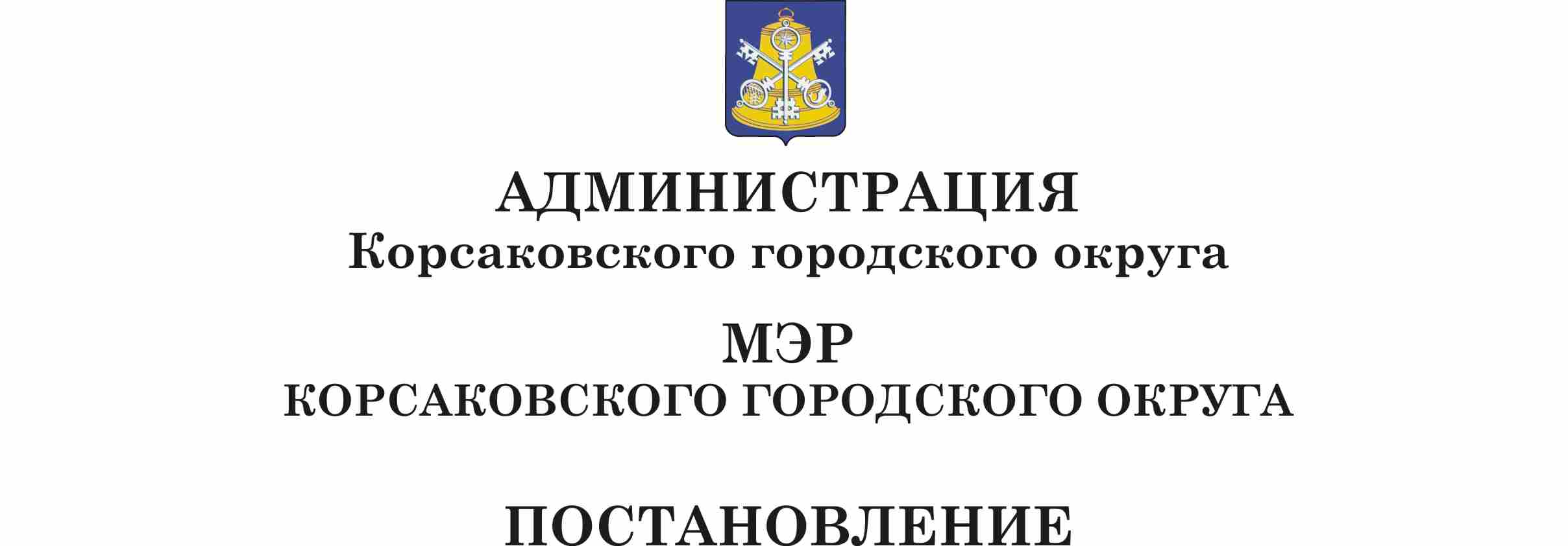 ( в редакции постановлений мэра Корсаковского городского округа от 19.03.2015 № 492, от 03.04.2015 № 558, от 28.07.2015 № 1153, от 18.09.2015 № 1549, от 29.09.2015 № 1603, постановлений администрации Корсаковского городского округа от 28.12.2015 № 2103, от 04.02.2016 № 140, от 31.03.2016 № 511, от 19.05.2016 № 763, от 29.09.2016 № 1546, от 27.12.2016 № 2561, от 26.05.2017 № 1524, от 22.08.2017 № 2257, от 20.12.2017 № 3240, от 10.01.2018 № 5, от 26.03.2018 № 471, от 27.09.2018 № 1585, от 08.11.2018 № 1871, от 14.02.2019 № 265, от 18.03.2019 № 452, от 08.04.2019 № 587, от 20.05.2019 № 803, от 05.09.2019 № 1487, от 30.10.2019 № 1811, от 17.12.2019 № 2124, от 30.12.2019 № 2219, от 25.02.2020 № 211, от 30.03.2020 № 444, от 30.04.2020 № 648, от 20.08.2020 № 1274, от 09.10.2020  № 1560, от 19.11.2020 № 1795,  от 25.12.2020 № 2033, от 11.02.2021 № 181, от 01.04.2021 № 454, от 16.08.2021 № 1231, от 27.12.2021 № 2159, от 27.01.2022 № 144, от 02.02.2022 № 206, от 24.03.2022 № 500, от 09.06.2022 № 1118, от 07.07.2022 № 1347, от 31.08.2022   № 1735, от 19.09.2022 № 1874, от 30.12.2022 № 2770, от 06.03.2023 № 376, от 14.03.2023 № 443, от 28.03.2023 № 598, от 22.06.2023 № 1363, от 03.08.2023 № 1814, от 20.12.2023 № 2974, от 27.02.2024 № 429, от 28.02.2024 № 439)От__23.09.2014_______ №___1597______В соответствии с Федеральным законом от 06.10.2003 № 131-ФЗ «Об общих принципах организации местного самоуправления в Российской Федерации», постановлениями мэра Корсаковского городского округа от 17.03.2014 № 397 «Об утверждении Положения о разработке, реализации и оценке эффективности муниципальных программ Корсаковского городского округа», от 15.04.2014 № 612 «Об утверждении Перечня муниципальных  программ Корсаковского городского округа», от 07.05.2014 № 722 «Об утверждении Методических указаний по разработке и реализации муниципальных программ Корсаковского городского округа»  ПОСТАНОВЛЯЮ: 1. Утвердить муниципальную программу «Обеспечение населения   Корсаковского городского округа качественным жильем» (прилагается).2. Опубликовать настоящее постановление в газете «Восход».МэрКорсаковского городского округа  		Л.Б.Мудрова УТВЕРЖДЕНАпостановлением мэраКорсаковского городского округаот _23.09.2014 № _1597_( в редакции постановлений мэра Корсаковского городского округа от 19.03.2015 № 492, от 03.04.2015 № 558, от 28.07.2015 № 1153, от 18.09.2015 № 1549, от 29.09.2015 № 1603, постановлений администрации Корсаковского городского округа от 28.12.2015 № 2103, от 04.02.2016 № 140, от 31.03.2016 № 511, от 19.05.2016 № 763, от 29.09.2016 № 1546, от 27.12.2016 № 2561, от 26.05.2017 № 1524, от 22.08.2017 № 2257, от 20.12.2017 № 3240, от 10.01.2018 № 5, от 26.03.2018 № 471, от 27.09.2018 № 1585, от 08.11.2018 № 1871, от 14.02.2019 № 265, от 18.03.2019 № 452, от 08.04.2019 № 587, от 20.05.2019 № 803, от 05.09.2019 № 1487, от 30.10.2019 № 1811, от 17.12.2019 № 2124, от 30.12.2019 № 2219, от 25.02.2020 № 211, от 30.03.2020 № 444, от 30.04.2020 № 648, от 20.08.2020 № 1274, от 09.10.2020  № 1560, от 19.11.2020 № 1795,  от 25.12.2020 № 2033, от 11.02.2021 № 181, от 01.04.2021 № 454, от 16.08.2021 № 1231, от 27.12.2021 № 2159, от 27.01.2022 № 144, от 02.02.2022 № 206, от 24.03.2022 № 500, от 09.06.2022 № 1118, от 07.07.2022 № 1347, от 31.08.2022   № 1735, от 19.09.2022 № 1874, от 30.12.2022 № 2770, от 06.03.2023 № 376, от 14.03.2023 № 443, от 28.03.2023 № 598, от 22.06.2023 № 1363, от 03.08.2023 № 1814, от 20.12.2023 № 2974, от 27.02.2024 № 429, от 28.02.2024 № 439)Муниципальная программа«Обеспечение населения Корсаковского городского округа качественным жильем»ПАСПОРТмуниципальной программы Раздел 1. Характеристика основных проблем, решение которых осуществляется путем реализации муниципальной программыС 2006 года в Российской Федерации реализуется приоритетный национальный проект «Доступное и комфортное жилье - гражданам России». В муниципальном образовании «Корсаковский городской округ» Сахалинской области в рамках реализации областных программ  основным механизмом реализации данного приоритетного национального проекта являлись: муниципальная  программа «Строительство жилья в Корсаковском городском округе на 2010 - 2015 годы», утвержденная постановлением мэра Корсаковского городского округа от 18.10.2010 № 1011, муниципальная целевая программа «Повышение сейсмоустойчивости жилых домов, основных объектов и систем жизнеобеспечения в Корсаковском городском округе Сахалинской области на 2009-2013 годы и на период до 2017 года», утвержденная постановлением мэра Корсаковского городского округа от 07.05.2009 № 440,  муниципальная  программа «Переселение граждан, проживающих в Корсаковском районе, из ветхого и аварийного жилищного фонда в 2009-2015 годах», утвержденная постановлением главы муниципального образования Корсаковского района от 17.11.2008 №  938, и  муниципальная  программа «Обеспечение жильем молодых семей в Корсаковском городском округе на 2012-2015 годы», утвержденная постановлением мэра Корсаковского городского округа от 18.01.2012 № 16 (далее - муниципальные программы).В период реализации муниципальных программ жилищная политика в Корсаковском городском округе осуществлялась в рамках следующих основных направлений:- предоставление государственной поддержки при строительстве жилья в составе жилищно-строительных кооперативов отдельным категориям граждан; - разработка документов территориального планирования;- обеспечение формирования и инженерной подготовки земельных участков для их комплексного освоения и развития территорий в целях жилищного строительства;- строительство новых сейсмоустойчивых жилых домов взамен жилых домов, сейсмоусиление которых экономически нецелесообразно;- выполнение мероприятий по переселению граждан из аварийного и непригодного для проживания жилищного фонда;- обеспечение жильем молодых семей;Основные показатели действующих муниципальных программ, характеризующие развитие жилищного строительства в Корсаковском городском округе, демонстрируют положительную динамику, подтверждая тем самым результативность политики в сфере жилищного строительства и улучшения жилищных условий населения в муниципальном образовании «Корсаковский городской округ».Еще одним из направлений в решении жилищной проблемы является «Предоставление социальных выплат молодым семьям – участникам мероприятия «Дальневосточная ипотека.Основные показатели,характеризующие развитие жилищного строительствав муниципальном образовании «Корсаковский городской округ» в 2010 - 2013 годахОбщая площадь жилищного фонда муниципального образования «Корсаковский городской округ» на конец 2013 года составила 922,3 тыс. кв. метров, в том числе 742,1 тыс. кв. метров (80,5 процента) в г. Корсакове и 180,2 тыс. кв. метров (19,5 процента) в сельской местности.В 2013 году ввод жилья составил 10,763 тыс. кв. метров, уровень ввода жилья по сравнению с 2010 годом увеличился на 94,6 процента  в связи с увеличением объемов строительства жилья.В рамках реализации муниципальной программы «Обеспечение жильем молодых семей в Корсаковском городском округе на 2012-2015 годы» улучшили жилищные условия в 2012 году  14 молодых семей, в 2013 году 6 молодых семей. В рамках муниципальной программы «Повышение сейсмоустойчивости жилых домов, основных объектов и систем жизнеобеспечения в Корсаковском городском округе Сахалинской области на 2009-2013 годы и на период до 2017 года»  за период с 2010  по 2013 годы введены в эксплуатацию 3  жилых дома (77 квартир) общей площадью 3,59 тыс. кв. метров, строительство данных домов осуществлялось взамен жилых домов, имеющих дефицит сейсмостойкости  и сейсмоусиление которых экономически нецелесообразно.В рамках муниципальной программы «Переселение граждан, проживающих в Корсаковском районе, из ветхого и аварийного жилищного фонда в 2009-2015 годах» за период с 2010 по 2013 годы для 37 семей приобретено квартир общей площадью 1,5 тыс. кв. метров. В рамках муниципальной адресной программы по переселению граждан из аварийного жилищного фонда с участием средств Фонда ЖКХ расселены 54 человека из 9 аварийных многоквартирных домов общей площадью 0,661 тыс. кв. метров.Общий объем средств, направленных на реализацию подпрограммы «Развитие системы градостроительного планирования» в 2010-2013 годах в рамках муниципальной программы «Строительство жилья в Корсаковском городском округе на 2010-2015 годы», составил 15,4 млн. рублей. В настоящее время в Корсаковском городском округе разработаны:- документ территориального планирования – генеральный план Корсаковского городского округа, утвержденный решением Собрания Корсаковского городского округа от 03.11.2011 года № 45;- документ градостроительного зонирования -  правила землепользования и застройки Корсаковского городского округа, утвержденные решением Собрания Корсаковского городского округа от 06.09.2013 № 89; - документация по планировке территории: проект планировки и проект межевания села Соловьёвка, утвержденный постановлением мэра Корсаковского городского округа от 24.06.2011 № 661; проект планировки и проект межевания села Охотское, утвержденный постановлением мэра Корсаковского городского округа от 25.07.2014 № 1242; проект планировки и проект межевания 2 микрорайона в г. Корсакове, утвержденный постановлением мэра Корсаковского городского округа от 12.01.2011 № 6.Разработана «дорожная карта» по обеспечению ввода жилья в муниципальном образовании «Корсаковский городской округ» на 2013-2016 годы, в соответствии с которой сформирован реестр земельных участков, планируемых к формированию и вовлечению (с указанием сроков) в хозяйственный оборот в целях жилищного строительства, в том числе для предоставления гражданам, имеющим трех и более детей, в количестве, достаточном для удовлетворения таких потребностей. Также в «дорожной карте» предусмотрены мероприятия по обеспечению (с указанием сроков) вышеназванных земельных участков инженерной и транспортной инфраструктурой.          Отмеченные положительные тенденции в сфере жилищного строительства в муниципальном образовании «Корсаковский городской округ» сформировались как результат планомерной реализации мероприятий, направленных на повышение доступности жилья и содействие жилищному строительству.          Несмотря на очевидные достижения в сфере жилищного строительства и улучшение жилищных условий жителей муниципального образования «Корсаковский городской округ», достигнутые в городском округе за последние годы, уровень удовлетворенности населения жилищными условиями по-прежнему недостаточен.Жилищный фонд имеет тенденцию к старению. Основными причинами являются: замедление темпов строительства жилья в 90-е годы из-за незначительной поддержки бюджетов всех уровней, сокращения объемов капитального ремонта жилья, в особенности комплексного. Ведомственное жилье было передано в муниципальную собственность без финансирования в достаточных объемах необходимого капитального ремонта.Основная задача муниципальной программы «Обеспечение населения   Корсаковского городского округа качественным жильем» (далее – Программа) - обеспечение реализации права граждан, проживающих в жилых помещениях, не отвечающих установленным санитарным и техническим требованиям и признанных в установленном порядке непригодными для проживания, на улучшение жилищных условий. Жилищный фонд, признанный аварийным и непригодным для проживания, создает социальные и экологические проблемы, ухудшает демографическую ситуацию, понижает инвестиционную привлекательность Корсаковского городского округа, ухудшает внешний облик населенных пунктов Корсаковского городского округа. В муниципальном образовании «Корсаковский городской округ» по состоянию на 01.01.2014 общая площадь жилищного фонда, признанного аварийным и непригодным для проживания, составляла 27,5 тыс. кв. метров. Продолжается обследование многоквартирных жилых домов в целях переселения граждан из аварийного жилищного фонда, ликвидация (снос и утилизация) аварийного жилищного фонда (согласно приложениям № 6 и 7 к Программе). Необходимо продолжить переселение граждан, состоящих на учете в качестве нуждающихся в жилых помещениях, предоставляемых по договорам  социального найма  и признанных малоимущими  в целях предоставления им жилых помещений  муниципального жилищного фонда, из непригодного для проживания жилищного фонда (согласно приложению № 8 к Программе). Расчетная площадь жилья, необходимая для переселения граждан, составляет ориентировочно 30,8 тыс. кв. метров.Муниципальное образование «Корсаковский городской округ», учитывая высокую степень дотационности своего бюджета, самостоятельно проблему переселения граждан из ветхого и аварийного жилищного фонда решить не может. Следовательно, решить ее можно только программным методом. Еще одним из направлений в решении жилищной проблемы является обеспечение граждан, имеющих трех и более детей, земельными участками для индивидуального жилищного строительства, предоставляемыми на безвозмездной основе.2. Описание основных целей и задач муниципальной программыЦелями Программы являются:- увеличение объемов жилищного строительства;- развитие системы инженерной и транспортной инфраструктуры с целью обеспечения строительства и реконструкции инженерной и социальной инфраструктуры в соответствии с потребностями жилищного строительства, особенно при комплексном освоении земельных участков, а также земельных участков, предоставляемых семьям, имеющим трех и более детей;- снижение уровня ветхого и аварийного жилищного фонда;  - обеспечение устойчивости жилых домов, основных объектов и систем жизнеобеспечения в условиях высокой сейсмичности, лавино- и селеопасности; 	 - создание условий для устойчивого функционирования жилищного фонда, основных объектов жизнеобеспечения.   Основными задачами Программы являются:- формирование эффективных рынков земельных участков, обеспеченных градостроительной документацией;- обеспечение участков массового жилищного строительства инженерной, коммуникационной и транспортной инфраструктурой, вовлечение в проекты жилищного строительства неиспользуемых или используемых неэффективно муниципальных земельных участков;- развитие конкуренции между частными коммерческими и некоммерческими застройщиками и подрядчиками, основанной на антимонопольной политике; -  ликвидация аварийного и непригодного для проживания жилищного фонда, неиспользуемых и бесхозяйных объектов производственного и непроизводственного назначения;- поддержка отдельных категорий граждан, которые нуждаются в улучшении жилищных условий;- повышение уровня сейсмоустойчивости жилых домов, зданий и сооружений;- государственная поддержка на улучшение жилищных условий молодым семьям – участникам мероприятия «Дальневосточная ипотека».3. Сроки реализации муниципальной программыРеализация муниципальной программы будет осуществляться в период с 01 января 2015 года по 31 декабря 2026 года в один этап.4. Перечень мероприятий муниципальной программыДостижение целей и решение поставленных задач Программы обеспечивается путем реализации мероприятий, представленных в приложении № 1 к настоящей Программе.Информация по объектам капитального строительства Программы представлена в приложении № 2 к Программе.Мероприятие «Предоставление социальных выплат молодым семьям – участникам мероприятия «Дальневосточная ипотека» представлено в приложении № 8 к Программе.5. Нормативно-правовое обеспечение реализации муниципальной программыВ целях нормативно-правового обеспечения Программы будут издаваться нормативно-правовые акты, регулирующие правоотношения, возникающие в процессе реализации Программы. 6. Перечень целевых индикаторов (показателей) муниципальной программыСведения об индикаторах (показателях) муниципальной программы приведены в приложении № 3 к Программе.7. Финансовое обеспечение муниципальной программыФинансирование мероприятий Программы осуществляется из средств бюджета Корсаковского городского округа, средств федерального и областного бюджетов, других внебюджетных источников.Общий объем бюджетных ассигнований на реализацию муниципальной программы на весь срок ее реализации, в том числе по годам ее реализации, определен в приложениях № 4, № 4.1 к настоящей Программе.Раздел 8. Оценка эффективности муниципальной программыОценка эффективности муниципальной программы будет осуществляться с использованием показателей выполнения муниципальной программы, мониторинга и оценки степени достижения целевых значений, которые позволяют проанализировать ход выполнения муниципальной программы и принять оптимальное управленческое решение.Методика оценки эффективности муниципальной программы представляет собой алгоритм оценки в ходе реализации по годам муниципальной программы и по итогам ее реализации, а также в целом результативности муниципальной программы исходя из оценки соответствия фактических значений показателей их целевым значениям.1. Оценка степени достижения целей и решения задач муниципальной программы (СД) в целом осуществляется по формуле:      СД1 + СД2 + … + СДnСД = -------------------------------- ,Nгде:СД – сводный показатель достижения плановых значений индексов (показателей) муниципальной программы;СД1 + СД2 + … + СДn – показатель достижения плановых значений каждого индекса (показателя) муниципальной программы;N – количество индексов (показателей) муниципальной программы.2. Оценка степени соответствия запланированному уровню расходов и эффективности использования средств местного бюджета на реализацию муниципальной программы (СРС) рассчитывается по формуле:СРС = КР /УР,где:КР – объем кассовых расходов местного бюджета по муниципальной программе в отчетном периоде;УР – утвержденный объем расходов местного бюджета на реализацию муниципальной программы в отчетном периоде.3. Оценка степени реализации мероприятий (достижения непосредственных результатов их реализации) (СР) рассчитывается по формуле:СР = МВ/МЗ,где:МВ – количество мероприятий, выполненных в полном объеме, из числа мероприятий, запланированных к реализации в отчетном году;МЗ – общее количество мероприятий, запланированных к реализации в отчетном году.4. Эффективность реализации муниципальной программы (ЭП) в целом определяется на основе среднего значения показателей оценки эффективности, рассчитанного по следующей формуле:      Е1 + Е2 + … + ЕnЭП = -------------------------------- ,Мгде:Е1 + Е2 + … + Еn – значения показателей оценки эффективности муниципальной программы; M – количество показателей оценки эффективности муниципальной программы.Уровень реализации муниципальной программы признается высоким в случае, если среднее значение ее эффективности составляет не менее 0,9.Уровень реализации муниципальной программы признается средним в случае, если среднее значение ее эффективности составляет не менее 0,85.Уровень реализации муниципальной программы признается удовлетворительным в случае, если значение ее эффективности составляет не менее 0,75.В остальных случаях эффективность реализации муниципальной программы признается неудовлетворительной.Приложение № 1к муниципальной программе «Обеспечение населения   Корсаковского городского округа качественным жильем»,утвержденной постановлением мэра Корсаковского городского округаот ___23.09.2014__ № __1597___Перечень мероприятий муниципальной программыПриложение № 2к муниципальной программе «Обеспечение населения   Корсаковского городского округа качественным жильем»,утвержденной постановлением мэра Корсаковского городского округаот 23.09.2014 № 1597Информация по объектам капитального строительства муниципальной программыПриложение № 3к муниципальной программе «Обеспечение населения   Корсаковского городского округа качественным  жильем»,утвержденной постановлением мэра Корсаковского городского округаот ___23.09.2014__  № __1597___Сведения об индикаторах и (или) показателях муниципальной  программы и их значенияхПриложение № 4к муниципальной программе «Обеспечение населения   Корсаковского городского округа качественным  жильем»,утвержденной постановлением мэра Корсаковского городского округаот ___23.09.2014__  № __1597___Финансовое обеспечение муниципальной программыПриложение № 4.1к муниципальной программе Обеспечение населения   Корсаковского городского округа качественным жильем»,утвержденной постановлением мэра Корсаковского городского округаот ___23.09.2014_ № __1597___Приложение № 5к муниципальной программе «Обеспечение населения   Корсаковского городского округа качественным  жильем»,утвержденной постановлением мэра Корсаковского городского округаот ___23.09.2014__  № __1597___Финансовое обеспечение муниципальной программы за счет средств местного бюджетаПриложение № 6к муниципальной программе «Обеспечение населения   Корсаковского городского округа качественным жильем»,утвержденной постановлением мэра Корсаковского городского округаот ___23.09.2014__ № __1597___Перечень многоквартирных домов, признанных аварийными до 01.01.2012 и подлежащими сносу, по муниципальному образованию «Корсаковский городской округ» Сахалинской областиПриложение № 7к муниципальной программе «Обеспечение населения   Корсаковского городского округа качественным  жильем»,утвержденной постановлением мэра Корсаковского городского округаот  23.09.2014        №   1597  *    Данные представлены на основании имеющиеся информации, могут быть уточненыПриложение № 8к муниципальной программе «Обеспечение населения Корсаковского городского округа качественным жильем»,утвержденной постановлением мэра Корсаковского городского округаот ___23.09.2014_ № __1597___ПРЕДОСТАВЛЕНИЕ СОЦИАЛЬНЫХ ВЫПЛАТ МОЛОДЫМ СЕМЬЯМ – УЧАСТНИКАМ МЕРОПРИЯТИЯ «ДАЛЬНЕВОСТОЧНАЯ ИПОТЕКА»В рамках реализации мероприятия «Предоставление социальных выплат молодым  семьям-участникам программы «Дальневосточная ипотека» предоставляется субсидия администрацией Корсаковского городского округа Сахалинской области (далее - Администрация) за счет средств областного и местного бюджета Сахалинской области для предоставления социальных выплат гражданам на приобретение (на первичном рынке у застройщиков) или строительство жилого помещения, в соответствии с мероприятием, утвержденной настоящей Программой (далее - Мероприятие).Реализация Мероприятия, включенного в муниципальную программу, должно быть основано на следующих принципах:- добровольность участия граждан;- софинансирование улучшения жилищных условий собственными либо заемными средствами граждан.Участником Мероприятия может быть молодая семья (с детьми или без детей), в которой супруги не достигли 36-летнего возраста, или неполная семья (семья с одним родителем и ребенком/детьми до 18 лет), в которой родитель не достиг 36-летнего возраста), имеющие постоянное место жительства на территории Сахалинской области и соответствующие следующим условиям:- на дату подачи заявления для участия в Мероприятии нуждаются в улучшении жилищных условий;- имеют собственные либо заемные денежные средства, достаточные для оплаты фактической стоимости жилья в части, превышающей размер предоставляемой социальной выплаты и ипотечного кредита по программе «Дальневосточная ипотека».Под нуждающимися в улучшении жилищных условий в рамках Мероприятия понимаются граждане, отвечающие одному из следующих условий:- не являющиеся собственниками жилых помещений либо нанимателями, проживающие в жилом помещении по договору социального найма;- являющиеся собственниками жилых помещений либо нанимателями, проживающие в жилом помещении по договору социального найма, обеспеченные менее 42 кв. метров для семьи, состоящей из двух человек, либо менее 18 квадратных метров на одного члена в семье, состоящей из трех и более человек;- не совершавшие в течение одного года до момента подачи заявления на участие в Мероприятии каких-либо действий, приведших к ухудшению жилищных условий. Действиями, повлекшими ухудшение гражданами своих жилищных условий, признаются в целях настоящего Мероприятия следующие действия, в результате которых уменьшилась жилищная обеспеченность граждан:- раздел или обмен жилого помещения;- вселение в занимаемое гражданами жилое помещение иных граждан (за исключением супругов и их несовершеннолетних детей);- отчуждение жилого помещения либо доли жилого помещения, принадлежавшей гражданину на праве собственности;- невыполнение условий договора социального найма, повлекшее выселение гражданина в судебном порядке;- расторжение договора социального найма по инициативе гражданина.Под членами семьи для расчета социальной выплаты и определения нуждаемости в улучшении жилищных условий в рамках Мероприятия понимаются:- в полной семье - супруги и их ребенок (дети);- в неполной семье - родитель и его ребенок (дети).Размер предоставляемой за счет средств областного и местного бюджетов социальной выплаты для граждан - участников Мероприятия составляет 60% от среднерыночной стоимости 1 квадратного метра общей площади жилья по Сахалинской области в соответствии с приказом Министерства строительства и жилищно-коммунального хозяйства Российской Федерации, с учетом предельного размера общей площади жилья.Расчет социальной выплаты производится на основании приказа Министерства строительства и жилищно-коммунального хозяйства Российской Федерации «О показателях средней рыночной стоимости 1 квадратного метра общей площади жилья по субъектам Российской Федерации» на IV квартал года, предшествующего году подачи заявления на участие в Мероприятии.Предельный размер общей площади жилья, с учетом которой определяется размер социальной выплаты для участников Мероприятия, составляет:- для семьи, состоящей из двух человек, - 42 кв. метра;- для семьи, состоящей из трех и более человек, - по 18 кв. метров на одного члена семьи.Право на улучшение жилищных условий с использованием социальной выплаты за счет средств областного и местного бюджетов предоставляется гражданам - участникам Мероприятия один раз.В случае участия граждан - участников Мероприятия, получивших социальную выплату ранее, повторно, в составе новой семьи, социальная выплата не рассчитывается.Право участника Мероприятия на получение социальной выплаты возникает после утверждения постановления Администрации либо уполномоченного ею органа об утверждении списка участников, претендующих на получение социальной выплаты, а также уведомлением (письмом), которое выдается (направляется почтовым отправлением) участнику Мероприятия Администрацией или уполномоченным ею органом (далее - Уведомление).Участник Мероприятия может реализовать свое право на получение социальной выплаты в течение 12 месяцев после утверждения и опубликования списка участников Мероприятия, претендующих на получение социальной выплаты, постановлением Администрации либо уполномоченного ею органа.Размер социальной выплаты указывается в Уведомлении и остается неизменным до момента реализации участником Мероприятия своего права на социальную выплату (в случае если расчетная сумма предоставляемой социальной выплаты не превышает 65 процентов от фактической стоимости строящегося/приобретаемого жилья).Право на получение социальной выплаты имеют участники Мероприятия, отвечающие следующим условиям:- заключившие и зарегистрировавшие в Росреестре договор долевого участия в строительстве многоквартирного дома или договор купли-продажи с застройщиком;- документально подтвердившие возможность оплаты полной стоимости строящегося жилья в соответствии с договором долевого участия в строительстве многоквартирного дома или жилья, продаваемого застройщиком в соответствии с договором купли-продажи;- документально подтвердившие предварительное одобрение кредитной организации по заявке, поданной на получение «Дальневосточной ипотеки».Социальная выплата по договору долевого участия в строительстве многоквартирного дома (или договора купли-продажи с застройщиком) должна предоставляться участникам Мероприятия в безналичной форме путем единовременного размещения таких средств на счетах эскроу, открытых в уполномоченном банке в соответствии со статьей 15.5 Федерального закона № 214-ФЗ, в счет уплаты цены договора участия в долевом строительстве (в случае заключения договора купли-продажи социальная выплата перечисляется на счет застройщика, указанный в договоре купли-продажи).После заключения с кредитной организацией договора на получение «Дальневосточной ипотеки» (далее - кредитный договор) и перечисления средств в рамках указанного договора на счет эскроу (либо на счет застройщика, указанный в договоре купли-продажи), открытый в уполномоченном банке в соответствии со статьей 15.5 Федерального закона № 214-ФЗ, в счет уплаты цены договора участия в долевом строительстве (или договора купли-продажи с застройщиком) участник Мероприятия в 10-дневный срок обязан представить в Администрацию либо уполномоченный ею орган копию кредитного договора и платежного поручения, подтверждающего факт перечисления кредитных средств на счет эскроу (либо на счет застройщика, указанный в договоре купли-продажи), заверенные кредитной организацией, выдавшей «Дальневосточную ипотеку».В случае непредставления вышеуказанных документов в установленный срок участник Мероприятия обязан вернуть социальную выплату в бюджет Администрации, перечислившую указанную социальную выплату, в полном объеме.Списки участников Мероприятия формируются в соответствии с порядком, утвержденным Администрацией.Официальное объявление о начале формирования списков лиц, желающих участвовать в Мероприятии, размещается Администрацией либо уполномоченным(и) ею органом(и) на формирование и ведение списков участников Мероприятия в газете «Восход» либо на официальном сайте администрации Корсаковского городского округа в информационно-телекоммуникационной сети «Интернет».Распределение субсидий Администрацией на реализацию мероприятия осуществляется в соответствии с порядком и условиями предоставления и распределения субсидии Администрацией на обеспечение населения качественным жильем.Об утверждении муниципальной программы «Обеспечение населения Корсаковского городского округа качественным  жильем»Ответственный исполнитель муниципальной программыДепартамент имущественных отношений Соисполнители муниципальной программыДепартамент архитектуры и градостроительства,  департамент социального развития, департамент земельных отношений, муниципальное казенное учреждение «Управление капитального строительства Корсаковского городского округа», муниципальное казенное учреждение «Служба обеспечения» Корсаковского городского округаПодпрограммы муниципальной программыНе предусмотреныЦели муниципальной программы1. Увеличение объемов жилищного строительства.2. Развитие системы инженерной и транспортной инфраструктуры  с целью обеспечения строительства и реконструкции инженерной и социальной инфраструктуры в соответствии с потребностями жилищного строительства.3. Снижение уровня ветхого и аварийного жилищного фонда. 4. Обеспечение устойчивости жилых домов, основных объектов и систем жизнеобеспечения в условиях высокой сейсмичности, лавино- и селеопасности. 5. Создание условий для устойчивого функционирования жилищного фонда, основных объектов жизнеобеспеченияЗадачи муниципальной программы1.Формирование эффективных рынков земельных участков, обеспеченных градостроительной документацией.2. Обеспечение участков массового жилищного строительства инженерной, коммуникационной и транспортной инфраструктурой, вовлечение в проекты жилищного строительства неиспользуемых или используемых неэффективно муниципальных земельных участков.3. Развитие конкуренции между частными коммерческими и некоммерческими застройщиками и подрядчиками, основанной на антимонопольной политике.4. Ликвидация аварийного и непригодного для проживания жилищного фонда, неиспользуемых и бесхозяйных объектов производственного и непроизводственного назначения.5. Поддержка отдельных категорий граждан, которые нуждаются в улучшении жилищных условий.6. Повышение уровня  сейсмоустойчивости жилых домов, зданий и сооруженийСроки реализации муниципальной программы2015-2026 годыОбъемы и источники финансирования муниципальной программыПрогнозный объем финансового обеспечения Программы составляет 10 290 794,2 тыс. рублей, в том числе:а) по годам реализации:2015 год – 533 269,1 тыс. рублей;2016 год – 259 782,1 тыс. рублей;2017 год – 200 106,0 тыс. рублей;2018 год – 404 567,4 тыс. рублей;2019 год – 792 828,5 тыс. рублей;2020 год – 1 089 505,0 тыс. рублей;2021 год – 800 991,5 тыс. рублей;2022 год – 1 428 207,3 тыс. рублей;2023 год – 2 837 089,6 тыс. рублей;2024 год – 1 510 693,1 тыс. рублей;2025 год – 420 729,5 тыс. рублей;2026 год – 13 025,1 тыс. рублей,в том числе:- средства федерального бюджета – 1 088 322,4 тыс. рублей, в том числе:2015 год – 990,5 тыс. рублей;2016 год – 3 119,5 тыс. рублей;2017 год – 1 958,1 тыс. рублей;2018 год – 112 591,0 тыс. рублей;2019 год – 142 386,8 тыс. рублей;2020 год –  180 872,2 тыс. рублей;2021 год –  17 708,0 тыс. рублей;2022 год –  592 948,3 тыс. рублей;2023 год –  11 028,9 тыс. рублей;2024 год –  12 037,6 тыс. рублей;2025 год –  12 681,5 тыс. рублей;2026 год – 0,0 тыс. рублей,- средства областного бюджета – 8 692 205,2 тыс. рублей, в том числе:2015 год – 475 041,4 тыс. рублей;2016 год – 190 836,7 тыс. рублей;2017 год – 169 316,2 тыс. рублей;2018 год – 225 265,5 тыс. рублей;2019 год – 599 181,7 тыс. рублей;2020 год –  881 574,0 тыс. рублей;2021 год –  770 303,8 тыс. рублей;2022 год –  805 532,4 тыс. рублей;2023 год –  2 713 416,9 тыс. рублей;2024 год –  1 466 212,6 тыс. рублей;2025 год –  395 524,0 тыс. рублей;2026 год – 0,0 тыс. рублей,- средства местного бюджета – 510 266,6 тыс. рублей, в том числе:2015 год – 57 237,2 тыс. рублей;2016 год – 65 825,9 тыс. рублей;2017 год – 28 831,7 тыс. рублей;2018 год – 66 710,9 тыс. рублей;2019 год – 51 260,0 тыс. рублей;2020 год – 27 058,8 тыс. рублей;2021 год – 12 979,7 тыс. рублей; 2022 год – 29 726,6 тыс. рублей; 2023 год – 112 643,8 тыс. рублей; 2024 год – 32 442,9тыс. рублей; 2025 год – 12 524,0 тыс. рублей;2026 год – 13 025,1 тыс. рублей,Целевые индикаторы (показатели) муниципальной программы- формирование земельных участков для жилищного строительства, в том числе проведение рыночной оценки;- ликвидация (снос и утилизация) аварийного и непригодного для проживания жилищного фонда, неиспользуемых и бесхозяйных объектов производственного и непроизводственного назначения;- переселение граждан из аварийного жилищного фонда;- общее число молодых семей, улучшивших жилищные условия, в том числе с помощью ипотечных кредитов (займов);- доля молодых семей, улучшивших жилищные условия с учетом государственной поддержки, от общего числа молодых семей, желающих улучшить жилищные условия;- общее число молодых семей, которые получат дополнительные социальные выплаты;- общая площадь построенного или приобретенного на первичном рынке жилья;- обеспеченность муниципального образования документами территориального планирования и документацией по планировке территории;- размер предотвращенного ущерба от возможного разрушения жилых домов, основных объектов и систем жизнеобеспечения в результате землетрясений;- количество врачей-специалистов, обеспеченных квартирами;- количество земельных участков, обустроенных инженерной и транспортной инфраструктурой, предназначенных для бесплатного предоставления семьям, имеющим трех и более детей (комплексное обустройство земельных участков);- общая площадь приобретенных квартир на вторичном рынке жилья в собственность Корсаковского городского округа;- общая площадь построенного (приобретенного на первичном и вторичном рынке) жилья;- количество детей-сирот и детей, оставшихся без попечения родителей, лиц из числа детей-сирот и детей, оставшихся без попечения родителей обеспеченных жилыми помещениями;- создание комфортных и экономичных в использовании систем инженерного обеспечения земельных участков;- годовой объем ввода жилья, построенного с привлечением средств областного бюджета;- площадь расселенного аварийного жилищного фонда, признанного таковым после 01.01.2012;- выполнение научно-исследовательских работ, направленных на разработку предложений и рекомендаций по нормативно-правовому обеспечению и совершенствованию развития Корсаковского городского округа, в том числе в части с. Соловьевка и с. Охотское, а также территории чересполосного участка «Подорожное»;- компенсация расходов, связанных со строительством индивидуального жилого дома в рамках реализации программы «Дальневосточный гектар»;- строительство инженерной инфраструктуры к вновь застраиваемым территориям в соответствии с потребностями жилищного, общественно-делового и промышленного строительства муниципальных образований Сахалинской области;- количество участников мероприятия «Предоставление социальных выплат молодым семьям – участникам программы «Дальневосточная ипотека» (единиц)Наименование показателяГодыГодыГодыГодыПрирост в 2013 году к 2010 году (процентов)Наименование показателя2010201120122013Прирост в 2013 году к 2010 году (процентов)Ввод жилых домов (тыс. кв. метров)5,538,79,68610,76394,6Обеспеченность жилой площадью (кв. метров на чел.)21,822,122,423,05,5№ п/пНаименование мероприятийОтветственныйисполнительСрок реализацииСрок реализацииОжидаемый результатОжидаемый результат№ п/пНаименование мероприятийОтветственныйисполнительНачалореализацииОкончание реализацииКраткое описание непосредственного результата реализации мероприятияЗначение (количественное, процентное и т.д.)1234567Муниципальная программа «Обеспечение населения Корсаковского городского округа качественным жильем»Муниципальная программа «Обеспечение населения Корсаковского городского округа качественным жильем»Муниципальная программа «Обеспечение населения Корсаковского городского округа качественным жильем»Муниципальная программа «Обеспечение населения Корсаковского городского округа качественным жильем»Муниципальная программа «Обеспечение населения Корсаковского городского округа качественным жильем»Муниципальная программа «Обеспечение населения Корсаковского городского округа качественным жильем»Муниципальная программа «Обеспечение населения Корсаковского городского округа качественным жильем»1.Формирование земельных участков для жилищного строительства, в том числе проведение рыночной оценкиАдминистрация Корсаковского городского округа, отдел землепользования департамента имущественных отношений20152025Количество сформированных земельных участков483 земельных участков. Значение ожидаемого результата представлено в пункте 1 приложения № 3 к программе2.Ликвидация аварийного и непригодного для проживания жилищного фонда, неиспользуемых и бесхозяйных объектов производственного и непроизводственного назначенияДепартамент имущественных отношений 20152025Ликвидация 80 тыс. кв. метров аварийного и непригодного для проживания жилищного фонда и 1,1 тыс. кв. метров неиспользуемых и бесхозяйных объектов производственного и непроизводственного назначенияЗначение ожидаемого результата представлено в пункте 2 приложения № 3 к программе3.Переселение граждан из ветхого и аварийного жилищного фондаДепартамент имущественных отношений20152015Количество переселенных семей (человек)Значение ожидаемого результата представлено в пункте 3 приложения № 3 к программе. За 2015 год – 9 семей (22 человека). 4.Государственная поддержка на улучшение жилищных условий молодых семейДепартамент имущественных отношений20152025Количество молодых семей, улучшивших жилищные условияЗначение ожидаемого результата представлено в пункте 4, 5 приложения № 3 к программе4.1.Предоставление молодым семьям социальной выплаты для приобретения жильяДепартамент имущественных отношений20152025Количество молодых семей, улучшивших жилищные условияЗначение ожидаемого результата представлено в пункте 6 приложения № 3 к программе4.2.Предоставление дополнительной социальной выплаты молодым семьям, ранее участвовавшим в программах на территории Сахалинской области, целью которых была государственная поддержка молодых семей в решении жилищных вопросов, утвержденных нормативными правовыми актами Сахалинской областиДепартамент имущественных отношений20152025Количество молодых семей, улучшивших жилищные условия5.Обеспечение мероприятий по переселению граждан из аварийного жилищного фонда с учетом необходимости развития малоэтажного жилищного строительства, за счет средств, поступивших от государственной корпорации - Фонда содействия реформированию жилищно-коммунального хозяйстваДепартамент имущественных отношений, муниципальное бюджетное учреждение «Управление капитального строительства Корсаковского городского округа»20152017Общая площадь  расселенного аварийного жилищного фонда6.Обустройство земельных участков, подлежащих предоставлению семьям, имеющим трех и более детейМуниципальное казенное учреждение «Управление капитального строительства Корсаковского городского округа», департамент городского хозяйства 20152025Количество земельных участков, обустроенных инженерной и  транспортной  инфраструктурой164 земельных участка6.1.Инженерное обеспечение земельных участков в границах улиц Байкальская, Депрерадовича, Николаевская, Офицерская, Амурская в г. КорсаковеДепартамент городского хозяйства20152025Количество земельных участков, обустроенных инженерной и  транспортной  инфраструктуройЗначение ожидаемого результата представлено в пункте 11 приложения № 3 к программе6.2.Строительство трансформаторной подстанции для обустройства земельных участков, подлежащих предоставлению семьям, имеющим трех и более детей в границах улиц Байкальская, Депрерадовича, Николаевская, офицерская, Амурская в г. КорсаковеМуниципальное казенное учреждение «Управление капитального строительства Корсаковского городского округа»20172020Трансформаторная подстанцияСтроительство одной трансформаторной подстанции7.Переселение граждан из аварийного жилищного фонда, расположенного на территории Корсаковского городского округаДепартамент имущественных отношений, муниципальное казенное учреждение «Управление капитального строительства Корсаковского городского округа»20152025Общая площадь  расселенного аварийного жилищного фонда7.1.Обеспечение благоустроенным жильем граждан, проживающих в аварийном жилищном фонде, признанном таковым после 01.01.2012Департамент имущественных отношений201820251. Количество квадратных метров, расселенного аварийного жилищного фонда2. Количество граждан, расселенных из аварийного жилищного фондаЗначение ожидаемого результата представлено в пункте 19, 20 приложения № 3 к программе7.2.Обеспечение прав граждан-собственников жилых помещений, расположенных в аварийном жилищном фонде, признанном таковым после 01.01.2012Департамент имущественных отношений2021 20251. Количество квадратных метров, расселенного аварийного жилищного фонда2. Количество граждан, расселенных из аварийного жилищного фондаЗначение ожидаемого результата представлено в пункте 26, 27 приложения № 3 к программе8.Стимулирование жилищного строительства20152025Общая площадь построенного или приобретенного на первичном рынке жилья8.1.Развитие системы градостроительной деятельностиАдминистрация Корсаковского городского округа (департамент архитектуры и градостроительства, МКУ «Служба обеспечения»)201520251) ведение информационной системы обеспечения градостроительной деятельности;2) обеспеченность муниципального образования документами территориального планирования и документацией по планировке территории1) 100%2) Значение ожидаемого результата представлено в пункте 8 приложения № 3 к программе8.1.1.Подготовка (внесение изменений) генеральных планов городов и населенных пунктов Корсаковского городского округа, проектов планировки и проектов межевания территорий Корсаковского городского округаАдминистрация Корсаковского городского округа (департамент архитектуры и градостроительства)201520258.1.2.Подготовка (внесение изменений) правил землепользования и застройки Корсаковского городского округаАдминистрация Корсаковского городского округа (департамент архитектуры и градостроительства, МКУ «Служба обеспечения»)201520258.1.3.Выполнение проекта «Определение границ зон затопления, подтопления на территории Корсаковского городского округа»Администрация Корсаковского городского округа (департамент архитектуры и градостроительства)20152025Обеспеченность муниципального образования документами территориального планирования и документацией по планировке территорииЗначение ожидаемого результата представлено в пункте 8 приложения № 3 к программе8.1.4.Выполнение научно-исследовательских работ, направленных на разработку предложений и рекомендаций по нормативно-правовому обеспечению и совершенствованию развития с. Соловьевка Корсаковского городского округаАдминистрация Корсаковского городского округа (департамент архитектуры и градостроительства)20162016Обеспеченность муниципального образования документами территориального планирования и документацией по планировке территорииЗначение ожидаемого результата представлено в пункте 8 приложения № 3 к программе8.1.5.Выполнение научно-исследовательских работ, направленных на разработку предложений и рекомендаций по нормативно-правовому обеспечению и совершенствованию развития Корсаковского городского округа Сахалинской областиАдминистрация Корсаковского городского округа (департамент архитектуры и градостроительства)20172025Обеспеченность муниципального образования документами территориального планирования и документацией по планировке территорииЗначение ожидаемого результата представлено в пункте 8, 35 приложения  № 3 к программе8.1.6.Выполнение инженерных изысканий для подготовки документации по планировке территории, в том числе подготовка топографической картыАдминистрация Корсаковского городского округа (департамент архитектуры и градостроительства)20172017Обеспеченность муниципального образования документами территориального планирования и документацией по планировке территорииЗначение ожидаемого результата представлено в пункте 8 приложения № 3 к программе8.1.7.Подготовка (внесение изменений) генерального плана и правил землепользования и застройки Корсаковского городского округа, выполнение аэрофотосъемки для подготовки генерального плана Корсаковского городского округаАдминистрация Корсаковского городского округа (департамент архитектуры и градостроительства, МКУ «Служба обеспечения»)20182025Обеспеченность муниципального образования документами территориального планирования и документацией по планировке территорииЗначение ожидаемого результата представлено в пункте 8, 35 приложения   № 3 к программе8.1.8.Выполнение научно-исследовательских работ, направленных на разработку предложений и рекомендаций по нормативно-правовому обеспечению и совершенствованию развития улично-дорожной сети части территории города Корсакова Сахалинской областиАдминистрация Корсаковского городского округа (департамент архитектуры и градостроительства)20182025Обеспеченность муниципального образования документами территориального планирования и документацией по планировке территорииЗначение ожидаемого результата представлено в пункте 8, 34 приложения   № 3 к программе8.1.9.Подготовка проекта дизайн-кода городской среды Корсаковского городского округаАдминистрация Корсаковского городского округа (департамент архитектуры и градостроительства)20182025Обеспеченность муниципального образования документами территориального планирования и документацией по планировке территорииЗначение ожидаемого результата представлено в пункте 8 приложения № 3 к программе8.1.10.Предоставление единовременной компенсационной выплаты физическим лицам в связи с подготовкой технического плана в целях осуществления государственного кадастрового учета и государственной регистрации права на созданный объект недвижимостиАдминистрация Корсаковского городского округа (департамент архитектуры и градостроительства)20222025Количество граждан – участников мероприятия «Предоставление единовременной компенсационной выплаты физическим лицам в связи с подготовкой технического плана в целях осуществления государственного кадастрового учета и государственной регистрации права на созданный объект недвижимости»Значение ожидаемого результата представлено в пункте 33 приложения № 3 к программе8.1.11.Приобретение неисключительного права использования научно-исследовательской работыАдминистрация Корсаковского городского округа (департамент архитектуры и градостроительства)20232025Приобретение неисключительных прав использования результатов научно-исследовательской работыЗначение ожидаемого результата представлено в пункте 36 приложения № 3 к программе8.2.Строительство инженерной и транспортной инфраструктурыДепартамент имущественных отношений, муниципальное казенное учреждение «Управление капитального строительства Корсаковского городского округа»20152025Общая площадь  построенного или приобретенного на первичном рынке жильяЗначение ожидаемого результата представлено в пункте 7 приложения № 3 к программе8.2.1.Разработка проектной документации по объекту: Инженерное обеспечение земельных участков в границах улиц Байкальская, Депрерадовича, Николаевская, Офицерская, Амурская в г. КорсаковеДепартамент имущественных отношений, муниципальное казенное учреждение «Управление капитального строительства Корсаковского городского округа»20152025Общая площадь построенного или приобретенного на первичном рынке жилья8.2.2.Строительство инженерной инфраструктуры к вновь застраиваемым территориям в соответствии с потребностями жилищного, общественно-делового и промышленного строительства муниципальных образований Сахалинской областиМуниципальное казенное учреждение «Управление капитального строительства Корсаковского городского округа20192021Создание (реконструкция) систем инженерного и транспортного обеспечения земельных участков, предназначенных для жилищного, общественно-делового и промышленного строительстваЗначение ожидаемого результата представлено в пункте 16 приложения № 3 к программе8.2.3.Строительство инженерной и транспортной инфраструктуры, включая благоустройство территорииМуниципальное казенное учреждение «Управление капитального строительства Корсаковского городского округа»20192019Создание (реконструкция) систем инженерного обеспечения земельных участков, предназначенных для жилищного, строительстваЗначение ожидаемого результата представлено в пункте 15 приложения № 3 к программе8.3.Строительство (приобретение на первичном и вторичном рынке) жильяДепартамент имущественных отношений, муниципальное казенное учреждение «Управление капитального строительства Корсаковского городского округа»20152025Общая площадь построенного или приобретенного на первичном рынке жильяЗначение ожидаемого результата представлено в пункте 7, 12,13 приложения № 3 к программе8.3.1.Приобретение в собственность Корсаковского городского округа созданных в будущем сорока восьми квартир в двух строящихся 24-квартирных домах по адресу: Сахалинская область, г. Корсаков,     ул. НагорнаяДепартамент имущественных отношений20152015Общая площадь построенного или приобретенного на первичном рынке жилья8.3.2.Строительство квартир в IV микрорайоне г. Корсакова» (I  очередь – 72 квартиры; II очередь – 69 квартир)Муниципальное бюджетное учреждение «Управление капитального строительства Корсаковского городского округа»20132014Общая площадь построенного или приобретенного на первичном рынке жилья8.3.3.Приобретение в собственность Корсаковского городского округа созданных в будущем тридцати шести квартир в многоквартирном доме по адресу: Сахалинская область, г. Корсаков, ул. Гвардейская, 8Департамент имущественных отношений20142015Общая площадь построенного или приобретенного на первичном рынке жилья8.3.4.Приобретение в собственность Корсаковского городского округа квартир в многоквартирных домах по адресу: Сахалинская область, г. КорсаковДепартамент имущественных отношений20152020Общая площадь построенного или приобретенного на первичном рынке жилья8.3.5.Приобретение в муниципальную собственность квартир в многоквартирных домах, в том числе строительство которых не завершено, по ул. Центральной в с. Озерское Корсаковского района Сахалинской областиДепартамент имущественных отношений20142015Общая площадь построенного или приобретенного на первичном рынке жилья8.3.6.Приобретение квартир на вторичном рынке жилья в собственность Корсаковского городского округаДепартамент имущественных отношений20162016Общая площадь  приобретенных квартир на вторичном рынке жилья в собственность Корсаковского городского округаЗначение ожидаемого результата представлено в пункте 12 приложения № 3 к программе (2016 год). Значение ожидаемого результата представлено в пункте 17 приложения № 3 к программе (2017 год)8.3.7.Строительство (приобретение на первичном и вторичном рынке) жильяДепартамент имущественных отношений, муниципальное казенное учреждение «Управление капитального строительства Корсаковского городского округа»20152022Общая площадь построенного или приобретенного на первичном и вторичном рынке жильяЗначение ожидаемого результата представлено в пункте 17 приложения № 3 к программе8.3.8.Софинансирование расходов муниципальных образований Сахалинской области на строительство (приобретение на первичном и вторичном рынке) жилья для различных категорий гражданДепартамент имущественных отношений20192021Объем построенного (введенного в эксплуатацию/приобретенного) жилья с привлечением средств областного бюджетаЗначение ожидаемого результата представлено в пункте 17 приложения № 3 к программе8.3.9.Софинансирование расходов муниципальных образований Сахалинской области на строительство (приобретение на первичном и вторичном рынке) жилья для различных категорий граждан, в том числе: Национальный проект «Жилье и городская среда» Федеральный проект «Жилье»Департамент имущественных отношений20192021Объем построенного (введенного в эксплуатацию/приобретенного) жилья с привлечением средств областного бюджетаЗначение ожидаемого результата представлено в пункте 17 приложения № 3 к программе8.3.10.Приобретение жилья на вторичном рынке для медицинских работниковДепартамент имущественных отношений20162020Количество врачей-специалистов, обеспеченных квартирамиЗначение ожидаемого результата представлено в пункте 10 приложения № 3 к программе8.4.Технологическое присоединение энергопринимающих устройств, в том числе по готовности объектов электросетевого хозяйства (включая их проектирование, строительство, реконструкцию) к присоединению энергопринимающих устройствДепартамент имущественных отношений, муниципальное казенное учреждение «Управление капитального строительства Корсаковского городского округа»20152025Общее количество допусков учетов в эксплуатацию9.Повышение сейсмоустойчивости жилых домов, основных объектов и систем жизнеобеспечения201520259.1.Инженерные изыскания и разработка проектно-сметной документации на сейсмоусиление (строительство) жилых домов, основных объектов и систем жизнеобеспечения (в том числе приобретение типовых проектов)Администрация Корсаковского городского округа (департамент архитектуры и градостроительства), Департамент имущественных отношений, департамент социального развития20152025Подготовка (приобретение) проектной документации на сейсмоусиление (строительство) жилых домов, основных объектов и систем жизнеобеспечения в наиболее уязвимых территориях. Количество приобретенной (подготовленной) проектной документации9.2.Проведение первоочередных работ по сейсмоусилению (строительству) жилых многоквартирных домов (в том числе приобретение квартир в новых сейсмостойких домах), основных объектов и систем жизнеобеспеченияДепартамент архитектуры и градостроительства, Департамент имущественных отношений, департамент социального развития, муниципальное казенное учреждение «Управление капитального строительства Корсаковского городского округа»20152025Общая площадь построенного или приобретенного на первичном рынке жилья10.Обеспечение  детей-сирот и детей, оставшихся без попечения родителей, лиц из числа детей-сирот и детей, оставшихся без попечения родителей, жилыми помещениямиДепартамент имущественных отношений20152025Количество обеспеченных детей-сирот и детей, оставшихся без попечения родителей, лиц из числа детей-сирот и детей, оставшихся без попечения родителей, жилыми помещениями100 человек. Значение ожидаемого результата представлено в пункте 14 приложения № 3 к программе11.Государственная поддержка граждан, построивших индивидуальный жилой дом в рамках реализации программы «Дальневосточный гектар»2019202511.1.Компенсация расходов, связанных со строительством индивидуального жилого дома в рамках реализации программы «Дальневосточный гектар»Департамент имущественных отношений 20192025Количество участников мероприятия, имеющих право на получение компенсации расходов, связанных со строительством индивидуального жилого дома в рамках реализации программы «Дальневосточный гектар»187 человек. Значение ожидаемого результата представлено в пункте 19 приложения № 3 к программе12.Государственная поддержка граждан, построивших индивидуальный деревянный жилой дом2019202512.1.Компенсация расходов, связанных со строительством индивидуального деревянного жилого домаДепартамент имущественных отношений20192025Количество участников мероприятия, имеющих право на получение компенсации расходов, связанных со строительством индивидуального деревянного жилого дома10 человек. Значение ожидаемого результата представлено в пункте 22 приложения № 3 к программе13.Государственная поддержка на улучшение жилищных условий различных категорий граждан, признанных в установленном порядке нуждающимися в улучшении жилищных условийДепартамент имущественных отношений20202025Количество участников мероприятия, имеющих право на получение поддержки на улучшение жилищных условий10 человек. Значение ожидаемого результата представлено в пункте 24 приложения № 3 к программе14.Государственная поддержка на улучшение жилищных условий молодым  семьям – участникам мероприятия «Дальневосточная ипотека»Департамент имущественных отношений20202025Количество участников мероприятия, имеющих право на получение поддержки на улучшение жилищных условий9 человек. Значение ожидаемого результата представлено в пункте 25 приложения № 3 к программе15.Реализация проектов комплексного обустройства площадок под компактную жилищную застройку в сельской местностиДепартамент имущественных отношений20212025Создание условий для развития жилищного строительства в сельской местности16.Улучшение жилищных условий граждан, проживающих в сельской местности, в том числе молодых семей и молодых специалистовДепартамент имущественных отношений20212025Повышение доступности улучшения жилищных условий для граждан, проживающих в сельской местности, в том числе молодых семей и молодых специалистов№п/пНаименование объекта   
строительства Сроки    
строительства
Наличие   
 проектно-сметной   
документацииМощностьСметная стоимость в текущих
ценах   (тыс.рублей)Объем финансирования, тыс. рублейОбъем финансирования, тыс. рублейОбъем финансирования, тыс. рублейОбъем финансирования, тыс. рублейОбъем финансирования, тыс. рублейНепосредственный 
результат
(дата ввода в эксплуатацию)№п/пНаименование объекта   
строительства Сроки    
строительства
Наличие   
 проектно-сметной   
документацииМощностьСметная стоимость в текущих
ценах   (тыс.рублей)всегофедеральный  
бюджетобластнойбюджетместный
бюджетпривлеченные  
сред- стваНепосредственный 
результат
(дата ввода в эксплуатацию)123456789101112Муниципальная программа «Обеспечение населения Корсаковского городского округа качественным  жильем»Муниципальная программа «Обеспечение населения Корсаковского городского округа качественным  жильем»Муниципальная программа «Обеспечение населения Корсаковского городского округа качественным  жильем»Муниципальная программа «Обеспечение населения Корсаковского городского округа качественным  жильем»Муниципальная программа «Обеспечение населения Корсаковского городского округа качественным  жильем»Муниципальная программа «Обеспечение населения Корсаковского городского округа качественным  жильем»Муниципальная программа «Обеспечение населения Корсаковского городского округа качественным  жильем»Муниципальная программа «Обеспечение населения Корсаковского городского округа качественным  жильем»Муниципальная программа «Обеспечение населения Корсаковского городского округа качественным  жильем»Муниципальная программа «Обеспечение населения Корсаковского городского округа качественным  жильем»Муниципальная программа «Обеспечение населения Корсаковского городского округа качественным  жильем»1.Приобретение в собственность Корсаковского городского округа созданных в будущем сорока восьми квартир в двух строящихся      24-квартирных домах по адресу: Сахалинская область, г. Корса-ков,  ул. Нагорная, в том числе по годам:2013-2014 годы имеется 2159,9кв. метров129 594,458 012,257 482,9 529,3Приобретение в собственность 2159,9кв. метров, 48 квартир (2015 год)201558 012,257 482,9 529,32.Строительство квартир в IV мик-рорайоне г. Корса-кова»  (I  очередь – 72 квартиры; II оче-редь – 69 квартир), в том числе по годам:2013 -2014годыимеется2164,5 кв. метров в 2014 году401 814,037 605,937 229,8376,1Строительство 6676,2 кв. метров, 141 квартира (2014 год)2.201537 605,937 229,8376,13.Приобретение в собственность Корсаковского городского округа созданных в будущем тридцати шести квартир в многоквартирном доме по адресу: Сахалинская область, г. Корса-ков, ул. Гвардей-ская, 8, в том числе по годам:2014годимеется1789,68кв. метров107 380,862 382,461 758,6623,8Приобретение 1789,68               кв. метров, 36 квартир (2015 год) 3.201562 382,461 758,6623,84.Приобретение в собственность Корсаковского городского округа квартир в многоквартирных домах по адресу: Сахалинская область, г. Корсаков, в том числе по годам:2014  год3818,7кв. метров229 122,036 109,635 748,5361,1Приобретение 3818,7 кв. метров, 81 квартира (2014 год)201536 109,635 748,5361,15.Строительство (приобретение на первичном и вторичном рынке) жилья, в том числе по годам:2015-2025 годы3747,6кв. метров244 571,3357 997,4154 034,2203 963,2Приобретение 412,8 кв. метров, 7 квартир 5.20157 760,00,07 760,05.201623 339,00,023 339,05.20170,00,00,05.2018201 259,5154 034,247 225,35.201928 900,00,028 900,05.202012 400,00,012 400,0020227 490,00,07 490,0202376 848,90,076 848,96.Приобретение в муниципальную собственность квартир в многоквартирных домах, в том числе строительство которых не завер-шено, по ул. Цент-ральной в с. Озерс-кое Корсаковского района Сахалинс-кой области, в том числе по годам:2014 -2015 годыимеется5105,4 кв. метров316 683,6210 952,5208 843,02 109,5Приобретение 5105,4 кв. метров (2015 год)6.2015210 952,5208 843,02 109,57.Приобретение жилья на вторичном рынке для медицинских работников, в том числе по годам:2016-201719 887,015 910,03 977,0Приобретение              5 квартир (2016 год),   3 квартиры (2017 год)20150,00,00,0201613 587,010 870,02 717,020176 300,05 040,01 260,08.Приобретение квартир на вторичном рынке жилья в собственность Корсаковского городского округа, в том числе по годам:100 729,1100 000,0729,1Приобретение 97,9 кв. метров, 2 квартиры (2016 год); приобретение 0,3 тыс. кв. метров (2017 год)8.20150,00,00,08.20165 050,55 000,050,58.201795 678,695 000,0678,69.Разработка проектной документации по объекту: Инженерное обеспечение земельных участков в границах улиц Байкальская, Депрерадовича, Николаевская, Офи-церская, Амурская в г. Корсакове, в том числе по годам:2014-2015 годыпроект4 600,04 057,21 817,32 239,9(2015)9.20153 107,21 817,31 289,92016950,00,0950,010.Строительство подпорной стенки между домами по ул. Краснофлот-ской, 37/1 и                   ул. Окружной, 9 в      г. Корсакове2015Инженерные изыскания2 404,9846,71 558,210.2015851,4846,74,710.20161 553,50,01 553,510.20170,00,00,010.20180,00,00,010.20190,00,00,010.20200,00,00,011.Разработка проектной документации по объекту: «Строительство подпорной стенки между домами по ул. Краснофлот-ской, 37/1 и                             ул. Окружной, 9 в   г. Корсакове»2019Проект1 378,02 731,00,02 731,0Подрядные работы      (2019-2020)11.2019781,00,0781,020201 950,01 950,012.Строительство подпорной стенки в районе жилого дома по                  ул. Красноф-лотской, д. 19/1 в                      г. Корсакове2015Инженерные изыскания99,998,81,112.201599,998,81,113.Строительство подпорной стенки в районе жилого дома       № 3/3 по ул. Нагорной в       г. Корсакове.            1 этап2016имеется110,4 кв. метров18 826,218 826,018 674,0152,0Строительство 110,4 кв. метров подпорной стенки (2016 год)201618 826,018 674,0152,014.Строительство подпорной стенки в районе жилого дома       № 3/3 по ул. Нагорной в       г. Корсакове.            2 этап2019Проект2 122,01 000,00,01 000,0Подрядные работы      (2019 год)14.20190,00,00,014.20200,00,00,015.Приобретение однокомнатных квартир в г. Кор-сакове для обеспе-чения  детей-сирот и детей, оставшихся без попечения родителей, лиц из числа детей-сирот и детей, оставшихся без попечения родителей, жилыми помещениями, в том числе по годам:2015-2025653 482,058 523,0594 959,00,0Приобретение квартир 22 -(2016 год), 21- (2017 год), 15 - (2018 год), 13 – (2019), 21 – (2020),19 – (2021), 17 – (2022)15.201544 800,044 800,00,015.201641 800,041 800,00,015.201741 300,041 300,00,015.201829 880,029 880,00,015.201937 351,92 730,734 621,20,015.202063 600,02 204,061 396,00,015.202175 850,19 805,366 044,80,0 202269 300,012 397,056 903,00,0202362 400,09 936,052 464,00,0202496 000,09 936,086 064,00,0202591 200,011 514,079 686,00,016.Приобретение жилых помещений на первичном и вторичном рынках, в том числе по годам:20158 932,38 843,089,3Приобретение 0,4 тыс. кв. метров16.20158 932,38 843,089,317.Строительство трансформаторной подстанции для обустройства земельных участков, подлежащих предоставлению семьям, имеющим трех и более детей в границах улиц Байкальская, Депрерадовича, Николаевская, Офицерская, Амур-ская в г. Корсакове2017-201814 023,00,014 023,0Строительство трансформаторной подстанции (2018 год)17.20150,00,00,017.20160,00,00,017.20177 110,00,07 110,017.20186 913,00,06 913,018.Строительство инженерной инфраструктуры к вновь застраивае-мым территориям в соответствии с пот-ребностями жилищ-ного, общественно-делового и про-мышленного строи-тельства муници-пальных образова-ний Сахалинской области2019-202017 001,116 675,6325,5400 п. метров (2019-2020)20192 741,52 697,244,3202014 259,613 978,4281,219.Строительство инженерной и транспортной инфраструктуры, включая благоустройство территории201914 296,414 067,6228,8200 п. метров (2019)19.201914 296,414 067,6228,820.Приобретение сооружения электроэнергетики ТП-10/0,4 кВ с двумя трансформаторами, расположенного по адресу: Сахалинская обл., г. Корсаков, ул. Советская, 5720215 180,05 128,251,8Количество созданных (реконструированных) систем инженерного обеспечения земельных участков, предназначенных для жилищного строительства (единиц),                          2021 – 1 единица20215 180,05 128,251,8Количество созданных (реконструированных) систем инженерного обеспечения земельных участков, предназначенных для жилищного строительства (единиц),                          2021 – 1 единица21.Приобретение локальных очистных сооружений многоквартирного дома, расположенных по адресу: Сахалинская обл., г. Корсаков, ул. Советская, 5720218 900,08 811,089,0Количество созданных (реконструированных) систем инженерного обеспечения земельных участков, предназначенных для жилищного строительства (единиц),                          2021 – 1 единица20218 900,08 811,089,0Количество созданных (реконструированных) систем инженерного обеспечения земельных участков, предназначенных для жилищного строительства (единиц),                          2021 – 1 единица22.Приобретение локальных очистных сооружений многоквартирного дома, расположенных по адресу: Сахалинская обл., Корсаковский городской округ, с. Чапаево, ул. Центральная, 1320218 420,08 335,884,2Количество созданных (реконструированных) систем инженерного обеспечения земельных участков, предназначенных для жилищного строительства (единиц),                          2021 – 1 единица20218 420,08 335,884,2Количество созданных (реконструированных) систем инженерного обеспечения земельных участков, предназначенных для жилищного строительства (единиц),                          2021 – 1 единица23.Обеспечение благоустроенным жильем граждан, проживающих в аварийном жилищ-ном фонде, приз-нанном таковым после 01.01.20122018-20255 330 143,3897 778,54 376 283,656 081,2Приобретение квартир (2018-2025)23.2018113 082,1111 100,01 157,1825,023.2019354 644,0139 282,3210 786,34 575,423.2020179 969,6178 169,90,01 799,723.2021429 452,10,0424 987,54 464,623.2022830 461,0469 226,3352 870,98 363,823.20232 397 514,20,02 373 538,223 976,020241 025 020,30,01 012 943,612 076,720250,00,00,00,024.Приобретение на первичном рынке жилья квартир в собственность муниципального образования «Корсаковский городской округ» Сахалинской области2020627 082,00,0620 811,26 270,8Приобретение квартир (2020)Национальный проект «Жилье и городская среда» Федеральный проект «Жилье»2020627 082,00,0620 811,26 270,825.Приобретение на первичном рынке жилья квартир в собственность муниципального образования «Корсаковский городской округ» Сахалинской области2020-202215 768,70,015 611,0157,7Приобретение квартир (2020-2022)202015 768,70,015 611,0157,726.Софинансирование расходов муници-пальных образова-ний Сахалинской области на строи-тельство (приобре-тение на первичном и вторичном рынке) жилья для различ-ных категорий граждан201910 000,00,09 840, 0160,0Приобретение квартир на вторичном рынке жилья (2019-2025)201910 000,00,09 840, 0160,027.Софинансирование расходов муници-пальных образова-ний Сахалинской области на строи-тельство (приобре-тение на первичном и вторичном рынке) жилья для различ-ных категорий граждан20191 004 724,00,0987 948,816 775,2Участие в долевом строительстве (2019-2025)Национальный проект «Жилье и городская среда» Федеральный проект «Жилье»27.2019288 962,40,0286 579,02 383,427.2020129 162,10,0127 870,31 291,82021187 067,70,0184 093,22 974,5202397 278,70,096 305,9972,82024178 035,60,0176 255,11 780,52025120 459,10,0116 845,33 613,820263 758,40,00,03 758,428.Приобретение построенной инженерной инфраструктуры «Система канализации микрорайона Южный, расположенного в границах улиц Артиллерийская-Лермонтова-Красноармейская в г. Корсаков»62 200,00,061 576,8623,2Строительство инженерной и транспортной инфраструктуры, включая благоустройство территории (2022 год)202262 200,00,061 576,8623,229.Приобретение построенной инженерной инфраструктуры «Строительство ЛЭП 10кВ от ВЛ-10 кВ (19л-К-10 и 13л-Гр-10) до проектируемой трансформаторной подстанции ТП 10/0,4 кВ; Комплексная трансформаторная подстанция КТПН2х1000 кВ»14 030,00,013 889,7140,3Строительство инженерной и транспортной инфраструктуры, включая благоустройство территории (2022 год)202214 030,00,013 889,7140,330.Приобретение построенной инженерной инфраструктуры «Система водоснабжения микрорайона Южный, расположенного в границах улиц Артиллерийская-Лермонтова-Красноармейская в г. Корсаков, местоположение: Российская Федерация, Сахалинская область, г. Корсаков (Водопроводы и водоводы всех видов, для размещения которых не требуется разрешение на строительство)»120 583,30,0119 377,51 205,8Строительство инженерной и транспортной инфраструктуры, включая благоустройство территории (2022 год)2022120 583,30,0119 377,51 205,8№ п/пНаименование индикатора и (или) показателяЕдиница измеренияЗначение показателяЗначение показателяЗначение показателяЗначение показателяЗначение показателяЗначение показателяЗначение показателяЗначение показателяЗначение показателяЗначение показателяЗначение показателяЗначение показателяЗначение показателя№ п/пНаименование индикатора и (или) показателяЕдиница измеренияБазовое значение (2013 год)2015201620172018201920202021202220232024202520262026202612345678910111213141516Муниципальная программа «Обеспечение населения Корсаковского городского округа качественным  жильем»Муниципальная программа «Обеспечение населения Корсаковского городского округа качественным  жильем»Муниципальная программа «Обеспечение населения Корсаковского городского округа качественным  жильем»Муниципальная программа «Обеспечение населения Корсаковского городского округа качественным  жильем»Муниципальная программа «Обеспечение населения Корсаковского городского округа качественным  жильем»Муниципальная программа «Обеспечение населения Корсаковского городского округа качественным  жильем»Муниципальная программа «Обеспечение населения Корсаковского городского округа качественным  жильем»Муниципальная программа «Обеспечение населения Корсаковского городского округа качественным  жильем»Муниципальная программа «Обеспечение населения Корсаковского городского округа качественным  жильем»Муниципальная программа «Обеспечение населения Корсаковского городского округа качественным  жильем»Муниципальная программа «Обеспечение населения Корсаковского городского округа качественным  жильем»Муниципальная программа «Обеспечение населения Корсаковского городского округа качественным  жильем»Муниципальная программа «Обеспечение населения Корсаковского городского округа качественным  жильем»Муниципальная программа «Обеспечение населения Корсаковского городского округа качественным  жильем»Муниципальная программа «Обеспечение населения Корсаковского городского округа качественным  жильем»Формирование земельных участков для жилищного строительства, в том числе проведение рыночной оценкиколичество земельных участков-4759461013070304030303030Ликвидация (снос и утилизация) аварийного и непригодного для проживания жилищного фонда, неиспользуемых и бесхозяйных объектов производственного и непроизводственного назначениятыс.              кв. метров-0,56,44,73,12,72,00,810,76,41,71,81,8Переселение граждан из аварийного жилищного фондатыс.              кв. метров0,0358,71,80,02000000000Общее число молодых семей, улучшивших жилищные условия, в том числе с помощью ипотечных кредитов (займов)количество семей8 88101088661211Доля молодых семей,  улучшивших жилищные условия с учетом государственной поддержки, от общего числа молодых семей, желающих улучшить жилищные условия%36,840403541,742,842,85,100000Общее число молодых семей, которые получат дополнительные социальные выплатыколичество семей1 1101220000007.Общая площадь  построенного или приобретенного на первичном рынке жильятыс.              кв. метров10,76313,500000000,60008.Обеспеченность муниципального образования документами территориального планирования и документации по планировке территории% от общего количества подлежащих утверждению10%25%30%40%50%60%70%70%70%70%70%70%70%9.Размер предотвращенного ущерба от возможного разрушения жилых домов, основных объектов и систем жизнеобеспечения в результате землетрясениймлрд. рублей000,19000000000010.Количество врачей-специалистов, обеспеченных квартирамичеловек005300000000011.Количество земельных участ-ков, обустроенных инженерной и  транспортной  инфраструктурой, предназначенных для бесплатного предоставления семьям, имеющим трех и более детей (комплексное обустройство земельных участков)количество земельных участков0013316510000612131312.Общая площадь приобретенных квартир на вторичном рынке жилья в собственность Корсаковского городского округаквадратные метры0097,921,90000100,70,0400013.Общая площадь построенного (приобретенного на  первичном и вторичном рынке) жильятыс.              кв. метров000,41,5000,20000014.Количество детей-сирот и детей, оставшихся без попечения родителей, лиц из числа детей-сирот и детей, оставшихся без попечения родителей обеспеченных жилыми помещениямичеловек026222115132119171413131315.Количество созданных (реконструированных) систем инженерного обеспечения земельных участков, предназначенных для жилищного, строительстваединиц000001033000016.Количество созданных (реконструированных) систем инженерного и транспортного обеспечения земельных участков, предназначенных для жилищного, общественно-делового и промышленного строительстваединиц000000,070,9300000017.Годовой объем построенного (введенного в эксплуатацию/приобретен-ного) жилья с привлечением средств областного бюджетатыс.                кв. метров0001,00,11,461,071,5300,500,920,61018.Площадь расселенного аварийного жилищного фонда, признанного таковым после 01.01.2012тыс.              кв. метров00000,350000000019.Количество квадратных метров, расселенного аварийного жилищного фондатыс.                кв. метров000003,87,655,113,3412,38,690020.Количество граждан, расселенных из аварийного жилищного фондатыс. человек000000,1620,3250,2180,1420,5210,3830021.Выполнение научно-исследовательских работ, направленных на разработку предложений и рекомендаций по нормативно-правовому обеспечению и совершенствованию развития Корсаковского городского округа, в том числе в части с. Соловьевка и с. Охотское, а также территории чересполосного участка «Подорожное»количество000010000000022.Компенсация расходов, связанных со строительством индивидуального жилого дома в рамках реализации программы «Дальневосточный гектар»00000011000000023. Компенсация расходов, связанных со строительством индивидуального деревянного жилого дома00000011000000024.Количество участников мероприятия, предоставление социальных выплат отдельным категориям граждан для обеспечения жильемединиц000000100000025.Количество участников мероприятия «Предоставление социальных выплат молодым семьям – участникам программы «Дальневосточная ипотека»единиц0000009100000026.Количество квадратных метров, расселенного аварийного жилищного фондатыс.                 кв. метров0000000,30,281,681,51,261,15027.Количество граждан, расселенных из аварийного жилищного фондатыс. человек0000000,0130,0120,0480,0590,0560,051028.Количество обследованных жилых домов на предмет признания их аварийными и единиц подлежащими сносуединиц0000008000000029.Ввод (приобретение) жилья для граждан, проживающих в сельской местности (ежегодно)тыс.                    кв. метров000000000000030.в том числе для молодых семей и молодых специалистов (ежегодно)тыс.                     кв. метров000000000000031.Сокращение общего числа семей, нуждающихся в улучшении жилищных условий в сельской местности%, с нарастающим итогом000000000000032.Сокращение числа молодых семей и молодых специалистов, нуждающихся в улучшении жилищных условий, в сельской местности%, с нарастающим итогом000000000000033.Количество граждан – участников мероприятия «Предоставление единовременной компенсационной выплаты физическим лицам в связи с подготовкой технического плана в целях осуществления государственного кадастрового учета и государственной регистрации права на созданный объект недвижимости»единиц00000000307600034.Выполнение научно-исследовательских работ, направленных на разработку предложений и рекомендаций по нормативно-правовому обеспечению и совершенствованию развития улично-дорожной сети части территории города Корсакова Сахалинской областиколичество000000000100035.Внесение изменений в генеральный план, правила землепользования и застройки Корсаковского городского округаколичество000000000200036.Приобретение неисключительных прав использования результатов научно-исследовательской работы,единиц0000000001000№ п/пНаименование муниципальной программы, подпрограммы, мероприятияИсполнителиИсточники финансированияКод бюджетной классификацииКод бюджетной классификацииКод бюджетной классификацииКод бюджетной классификацииРасходы по годам реализации, тыс. рублейРасходы по годам реализации, тыс. рублейРасходы по годам реализации, тыс. рублейРасходы по годам реализации, тыс. рублейРасходы по годам реализации, тыс. рублейРасходы по годам реализации, тыс. рублейРасходы по годам реализации, тыс. рублей№ п/пНаименование муниципальной программы, подпрограммы, мероприятияИсполнителиИсточники финансированияГРБСРз,ПрЦСРВРвсего20152016      2017201820192020123456789101112131415Муниципальная программа «Обеспечение населения Корсаковского городского округа качественным  жильем»  Муниципальная программа «Обеспечение населения Корсаковского городского округа качественным  жильем»  Всегохх0900000000х3 280 058,1533 269,1259 782,1200 106,0404 567,4792 828,51 089 505,0Муниципальная программа «Обеспечение населения Корсаковского городского округа качественным  жильем»  Муниципальная программа «Обеспечение населения Корсаковского городского округа качественным  жильем»  федеральный бюджетхх0900000000х441 918,1990,53 119,51 958,1112 591,0142 386,8180 872,2Муниципальная программа «Обеспечение населения Корсаковского городского округа качественным  жильем»  Муниципальная программа «Обеспечение населения Корсаковского городского округа качественным  жильем»  областной бюджетхх0900000000х2 541 215,5475 041,4190 836,7169 316,2225 265,5599 181,7881 574,0Муниципальная программа «Обеспечение населения Корсаковского городского округа качественным  жильем»  Муниципальная программа «Обеспечение населения Корсаковского городского округа качественным  жильем»  местный бюджет905х0900000000х296 924,557 237,265 825,928 831,766 710,951 260,027 058,8Муниципальная программа «Обеспечение населения Корсаковского городского округа качественным  жильем»  Муниципальная программа «Обеспечение населения Корсаковского городского округа качественным  жильем»  Департамент имущественных отношений администрации Корсаковского городского округаВсегохх0900000000х2 964 355,1487 942,5132 782,4165 446,0359 345,7742 629,31 076 209,2Муниципальная программа «Обеспечение населения Корсаковского городского округа качественным  жильем»  Муниципальная программа «Обеспечение населения Корсаковского городского округа качественным  жильем»  Департамент имущественных отношений администрации Корсаковского городского округафедеральный бюджет905х0900000000х433 985,20,00,00,0111 100,0142 013,0180 872,2Муниципальная программа «Обеспечение населения Корсаковского городского округа качественным  жильем»  Муниципальная программа «Обеспечение населения Корсаковского городского округа качественным  жильем»  Департамент имущественных отношений администрации Корсаковского городского округаобластной бюджет905х0900000000х2 298 566,5458 275,676 344,0141 340,0191 149,2562 272,1869 185,6Муниципальная программа «Обеспечение населения Корсаковского городского округа качественным  жильем»  Муниципальная программа «Обеспечение населения Корсаковского городского округа качественным  жильем»  Департамент имущественных отношений администрации Корсаковского городского округаместный бюджет905х0900000000х231 803,429 666,956 438,424 106,057 096,538 344,226 151,4Муниципальная программа «Обеспечение населения Корсаковского городского округа качественным  жильем»  Муниципальная программа «Обеспечение населения Корсаковского городского округа качественным  жильем»  Администрация Корсаковского городского округаВсегохх0900000000х107 871,38 878,215 311,013 565,128 248,228 573,013 295,8Муниципальная программа «Обеспечение населения Корсаковского городского округа качественным  жильем»  Муниципальная программа «Обеспечение населения Корсаковского городского округа качественным  жильем»  Администрация Корсаковского городского округафедеральный бюджет902х0900000000х0,00,00,00,00,00,00,0Муниципальная программа «Обеспечение населения Корсаковского городского округа качественным  жильем»  Муниципальная программа «Обеспечение населения Корсаковского городского округа качественным  жильем»  Администрация Корсаковского городского округаобластной бюджет902х0900000000х75 717,50,09 490,012 162,821 676,320 000,012 388,4Муниципальная программа «Обеспечение населения Корсаковского городского округа качественным  жильем»  Муниципальная программа «Обеспечение населения Корсаковского городского округа качественным  жильем»  Администрация Корсаковского городского округаместный бюджет902х0900000000х32 153,88 878,25 821,01 402,36 571,98 573,0907,4Муниципальная программа «Обеспечение населения Корсаковского городского округа качественным  жильем»  Муниципальная программа «Обеспечение населения Корсаковского городского округа качественным  жильем»  Департамент городского хозяйства администрации Корсаковского городского округаВсегохх0900000000х143 597,629 343,593 100,011 200,03 500,06 454,10,0Муниципальная программа «Обеспечение населения Корсаковского городского округа качественным  жильем»  Муниципальная программа «Обеспечение населения Корсаковского городского округа качественным  жильем»  Департамент городского хозяйства администрации Корсаковского городского округафедеральный бюджет915х0900000000х0,00,00,00,00,00,00,0Муниципальная программа «Обеспечение населения Корсаковского городского округа качественным  жильем»  Муниципальная программа «Обеспечение населения Корсаковского городского округа качественным  жильем»  Департамент городского хозяйства администрации Корсаковского городского округаобластной бюджет915х0900000000х126 228,013 116,592 169,011 088,03 465,06 389,50,0Муниципальная программа «Обеспечение населения Корсаковского городского округа качественным  жильем»  Муниципальная программа «Обеспечение населения Корсаковского городского округа качественным  жильем»  Департамент городского хозяйства администрации Корсаковского городского округаместный бюджет915х0900000000х17 369,616 227,0931,0112,035,064,60,0Муниципальная программа «Обеспечение населения Корсаковского городского округа качественным  жильем»  Муниципальная программа «Обеспечение населения Корсаковского городского округа качественным  жильем»  Департамент социального развития администрации Корсаковского городского округаВсегохх0900000000х64 234,17 104,918 588,79 894,913 473,515 172,10,0Муниципальная программа «Обеспечение населения Корсаковского городского округа качественным  жильем»  Муниципальная программа «Обеспечение населения Корсаковского городского округа качественным  жильем»  Департамент социального развития администрации Корсаковского городского округафедеральный бюджет918х0900000000х7 932,9990,53 119,51 958,11 491,0373,80,0Муниципальная программа «Обеспечение населения Корсаковского городского округа качественным  жильем»  Муниципальная программа «Обеспечение населения Корсаковского городского округа качественным  жильем»  Департамент социального развития администрации Корсаковского городского округаобластной бюджет918х0900000000х40 703,53 649,312 833,74 725,48 975,010 520,10,0Муниципальная программа «Обеспечение населения Корсаковского городского округа качественным  жильем»  Муниципальная программа «Обеспечение населения Корсаковского городского округа качественным  жильем»  Департамент социального развития администрации Корсаковского городского округаместный бюджет918х0900000000х15 597,72 465,12 635,53 211,43 007,54 278,20,01Формирование земельных участков для жилищного строительства, в том числе проведение рыночной оценкиАдминистрация Корсаковского городского округа (отдел землепользования )Всегохх0900100000х4 219,2320,0836,5673,5594,71 234,1560,41Формирование земельных участков для жилищного строительства, в том числе проведение рыночной оценкиАдминистрация Корсаковского городского округа (отдел землепользования )местный бюджет902041209001200402401 638,9320,0836,50,00,00,0482,41Формирование земельных участков для жилищного строительства, в том числе проведение рыночной оценкиДепартамент имущественных отношений (отдел землепользования департамента имущественных отношений)местный бюджет905041209001200402402 580,30,00,0673,5594,71 234,178,02Ликвидация ава-рийного и непригодного для проживания жилищного фонда, неиспользуемых и бесхозяйных объектов производственного и непроизводственного назначения, в том числе: Всегохх0900200000х69 942,129 343,511 200,012 500,07 411,93 718,05 768,72Ликвидация ава-рийного и непригодного для проживания жилищного фонда, неиспользуемых и бесхозяйных объектов производственного и непроизводственного назначения, в том числе: Департамент городского хозяйства администрации Корсаковского городского округаобластной бюджет9150501х24013 116,513 116,50,00,00,00,00,02Ликвидация ава-рийного и непригодного для проживания жилищного фонда, неиспользуемых и бесхозяйных объектов производственного и непроизводственного назначения, в том числе: Департамент городского хозяйства администрации Корсаковского городского округаместный бюджет9150501х24016 227,016 227,00,00,00,00,00,02Ликвидация ава-рийного и непригодного для проживания жилищного фонда, неиспользуемых и бесхозяйных объектов производственного и непроизводственного назначения, в том числе: Департамент имущественных отношений администрации Корсаковского городского округаобластной бюджет9050501090026303024013 917,70,00,00,06 077,93 680,84 159,02Ликвидация ава-рийного и непригодного для проживания жилищного фонда, неиспользуемых и бесхозяйных объектов производственного и непроизводственного назначения, в том числе: Департамент имущественных отношений администрации Корсаковского городского округаместный бюджет905050109002S3030240140,70,00,00,061,437,242,12Ликвидация ава-рийного и непригодного для проживания жилищного фонда, неиспользуемых и бесхозяйных объектов производственного и непроизводственного назначения, в том числе: Департамент имущественных отношений администрации Корсаковского городского округаместный бюджет9050501090022012024026 540,20,011 200,012 500,01 272,60,01 567,62.1Ликвидация ава-рийного и непригодного для проживания жилищного фонда, неиспользуемых и бесхозяйных объектов производственного и непроизводствен ного назначенияВсегохх0900200000х68 448,829 343,511 200,012 500,07 411,93 718,04 275,42.1Ликвидация ава-рийного и непригодного для проживания жилищного фонда, неиспользуемых и бесхозяйных объектов производственного и непроизводствен ного назначенияДепартамент городского хозяйства администрации Корсаковского городского округаобластной бюджет9150501х24013 116,513 116,50,00,00,00,00,02.1Ликвидация ава-рийного и непригодного для проживания жилищного фонда, неиспользуемых и бесхозяйных объектов производственного и непроизводствен ного назначенияДепартамент городского хозяйства администрации Корсаковского городского округаместный бюджет9150501х24016 227,016 227,00,00,00,00,00,02.1Ликвидация ава-рийного и непригодного для проживания жилищного фонда, неиспользуемых и бесхозяйных объектов производственного и непроизводствен ного назначенияДепартамент имущественных отношений администрации Корсаковского областной бюджет9050501090026303024012 439,40,00,00,06 077,93 680,82 680,72.1Ликвидация ава-рийного и непригодного для проживания жилищного фонда, неиспользуемых и бесхозяйных объектов производственного и непроизводствен ного назначенияДепартамент имущественных отношений администрации Корсаковского местный бюджет905050109002S3030240125,70,00,00,061,437,227,12.1Ликвидация ава-рийного и непригодного для проживания жилищного фонда, неиспользуемых и бесхозяйных объектов производственного и непроизводствен ного назначенияДепартамент имущественных отношений администрации Корсаковского местный бюджет9050501090022012024026 540,20,011 200,012 500,01 272,60,01 567,62.2Обследование жилых домов на предмет признания их аварийными иподлежащими сносуДепартамент имущественных отношений администрации Корсаковского городского округаВсегохх0900200000х454 443,0436 339,714 910,01 700,00,00,01 493,32.2Обследование жилых домов на предмет признания их аварийными иподлежащими сносуДепартамент имущественных отношений администрации Корсаковского городского округаобластной бюджет905050109002630302401 478,30,00,00,00,00,01 478,32.2Обследование жилых домов на предмет признания их аварийными иподлежащими сносуДепартамент имущественных отношений администрации Корсаковского городского округаместный бюджет905050109002S303024015,00,00,00,00,00,015,03Переселение граждан из ветхого и аварийного жилищного фондаДепартамент имущественных отношений администрации  Корсаковского городского округаВсегохх0900300000х243 299,7226 689,714 910,01 700,00,00,00,03Переселение граждан из ветхого и аварийного жилищного фондаДепартамент имущественных отношений администрации  Корсаковского городского округаобластной бюджет9050501х410209 650,0209 650,00,00,00,00,00,03Переселение граждан из ветхого и аварийного жилищного фондаДепартамент имущественных отношений администрации  Корсаковского городского округаместный бюджет9050501090034301041033 649,717 039,714 910,01 700,00,00,00,03.1Переселение граждан из ветхого и аварийного жилищного фондаДепартамент имущественных отношений администрации Корсаковского городского округаВсегохх0900300000х41 279,524 669,514 910,01 700,00,00,00,03.1Переселение граждан из ветхого и аварийного жилищного фондаДепартамент имущественных отношений администрации Корсаковского городского округаобластной бюджет9050501х2409 650,09 650,00,00,00,00,00,03.1Переселение граждан из ветхого и аварийного жилищного фондаДепартамент имущественных отношений администрации Корсаковского городского округаместный бюджет9050501090034301024031 629,515 019,514 910,01 700,00,00,00,03.1.1Приобретение жилых помещений на первичном и вторичном рынкахДепартамент имущественных отношений администрации Корсаковского городского округаВсегохх0900300000х32 529,515 919,514 910,01 700,00,00,00,03.1.1Приобретение жилых помещений на первичном и вторичном рынкахДепартамент имущественных отношений администрации Корсаковского городского округаобластной бюджет9050501х2409 650,09 650,00,00,00,00,00,03.1.1Приобретение жилых помещений на первичном и вторичном рынкахДепартамент имущественных отношений администрации Корсаковского городского округаместный бюджет9050501090034301024022 879,56 269,514 910,01 700,00,00,00,03.1.2Приобретение квартиры в г. КорсаковеДепартамент имущественных отношений администрации Корсаковского городского округаВсегохх0900300000х8 750,08 750,00,00,00,00,00,03.1.2Приобретение квартиры в г. КорсаковеДепартамент имущественных отношений администрации Корсаковского городского округаместный бюджет9050501х2408 750,08 750,00,00,00,00,00,03.2Обеспечение мероприятий по переселению граждан из аварийного жилищного фонда, осуществляемых за счет средств бюджетовДепартамент имущественных отношений администрации Корсаковского городского округаВсегохх0900300000х202 020,2202 020,20,00,00,00,00,03.2Обеспечение мероприятий по переселению граждан из аварийного жилищного фонда, осуществляемых за счет средств бюджетовДепартамент имущественных отношений администрации Корсаковского городского округаобластной бюджет9050501х410200 000,0200 000,00,00,00,00,00,03.2Обеспечение мероприятий по переселению граждан из аварийного жилищного фонда, осуществляемых за счет средств бюджетовДепартамент имущественных отношений администрации Корсаковского городского округаместный бюджет9050501х4102 020,22 020,20,00,00,00,00,03.2.1Приобретение в муниципальную собственность квартир в многоквартирных домах, в том числе строительство которых не завершено, по ул. Центральной в с. Озерское Корсаковского района Сахалинской областиДепартамент имущественных отношений администрации Корсаковского городского округаВсегохх0900300000х202 020,2202 020,20,00,00,00,00,03.2.1Приобретение в муниципальную собственность квартир в многоквартирных домах, в том числе строительство которых не завершено, по ул. Центральной в с. Озерское Корсаковского района Сахалинской областиДепартамент имущественных отношений администрации Корсаковского городского округаобластной бюджет9050501х410200 000,0200 000,00,00,00,00,00,03.2.1Приобретение в муниципальную собственность квартир в многоквартирных домах, в том числе строительство которых не завершено, по ул. Центральной в с. Озерское Корсаковского района Сахалинской областиДепартамент имущественных отношений администрации Корсаковского городского округаобластной бюджет9050501х410200 000,0200 000,00,00,00,00,00,03.2.1Приобретение в муниципальную собственность квартир в многоквартирных домах, в том числе строительство которых не завершено, по ул. Центральной в с. Озерское Корсаковского района Сахалинской областиДепартамент имущественных отношений администрации Корсаковского городского округаместный бюджет9050501х4102 020,22 020,20,00,00,00,00,04Государственная поддержка на улучшение жилищных условий молодых семейДепартамент социального развития администрации Корсаковского городского округаВсегохх0900400000х78 907,87 104,918 588,79 894,913 473,515 172,114 673,74Государственная поддержка на улучшение жилищных условий молодых семейДепартамент социального развития администрации Корсаковского городского округафедеральный бюджет918100309004000003207 932,9990,53 119,51 958,11 491,0373,80,04Государственная поддержка на улучшение жилищных условий молодых семейДепартамент социального развития администрации Корсаковского городского округаобластной бюджет9181003090040000032040 703,53 649,312 833,74 725,48 975,010 520,10,04Государственная поддержка на улучшение жилищных условий молодых семейДепартамент социального развития администрации Корсаковского городского округаместный бюджет9181003090040000032015 597,72 465,12 635,53 211,43 007,54 278,20,04Государственная поддержка на улучшение жилищных условий молодых семейДепартамент имущественных отношений администрации Корсаковского городского округафедеральный бюджет905100409004000003204 321,20,00,01 958,11 491,0373,8498,34Государственная поддержка на улучшение жилищных условий молодых семейДепартамент имущественных отношений администрации Корсаковского городского округаобластной бюджет9051004090040000032014 028,60,00,00,00,00,014 028,64Государственная поддержка на улучшение жилищных условий молодых семейДепартамент имущественных отношений администрации Корсаковского городского округаместный бюджет90210040900400000320146,80,00,00,00,00,0146,84.1Предоставление молодым семьям социальной выплаты для приобретения жильяДепартамент социального развития администрации Корсаковского городского округаВсегохх0900400000х78 624,26 972,718 588,79 894,913 322,115 172,114 673,74.1Предоставление молодым семьям социальной выплаты для приобретения жильяДепартамент социального развития администрации Корсаковского городского округафедеральный бюджет9181003х320990,5990,50,00,00,00,00,04.1Предоставление молодым семьям социальной выплаты для приобретения жильяДепартамент социального развития администрации Корсаковского городского округафедеральный бюджет918100309004502003203 119,50,03 119,50,00,00,00,04.1Предоставление молодым семьям социальной выплаты для приобретения жильяДепартамент социального развития администрации Корсаковского городского округафедеральный бюджет918100309004R49703203 822,90,00,01 958,11 491,0373,80,04.1Предоставление молодым семьям социальной выплаты для приобретения жильяДепартамент социального развития администрации Корсаковского городского округаобластной бюджет9181003х3203 583,23 583,20,00,00,00,00,04.1Предоставление молодым семьям социальной выплаты для приобретения жильяДепартамент социального развития администрации Корсаковского городского округаобластной бюджет918100309004R020032017 559,10,012 833,74 725,40,00,00,04.1Предоставление молодым семьям социальной выплаты для приобретения жильяДепартамент социального развития администрации Корсаковского городского округаобластной бюджет918100309004R497032019 419,40,00,00,08 899,310 520,10,04.1Предоставление молодым семьям социальной выплаты для приобретения жильяДепартамент социального развития администрации Корсаковского городского округаместный бюджет9181003090042009032015 239,92 399,02 635,53 211,42 825,94 168,10,04.1Предоставление молодым семьям социальной выплаты для приобретения жильяДепартамент социального развития администрации Корсаковского городского округаместный бюджет918100309004R4970320216,00,00,00,0105,9110,10,04.1Предоставление молодым семьям социальной выплаты для приобретения жильяДепартамент имущественных отношений администрации Корсаковского городского округафедеральный бюджет918100309004R49703204 321,20,00,01 958,11 491,0373,8498,34.1Предоставление молодым семьям социальной выплаты для приобретения жильяДепартамент имущественных отношений администрации Корсаковского городского округаобластной бюджет918100309004R497032014 028,60,00,00,00,00,014 028,64.1Предоставление молодым семьям социальной выплаты для приобретения жильяДепартамент имущественных отношений администрации Корсаковского городского округаместный бюджет918100309004R4970320146,80,00,00,00,00,0146,84.2Предоставление дополнительной социальной выплаты молодым семьям, ранее участвовавшим в программах на территории Сахалин-ской области, целью которых была государственная поддержка молодых семей в решении жи-лищных вопросов, утвержденных нормативными правовыми актами Сахалинской областиДепартамент социального развития администрации Корсаковского городского округаВсегохх0900400000х283,6132,20,00,0151,40,00,04.2Предоставление дополнительной социальной выплаты молодым семьям, ранее участвовавшим в программах на территории Сахалин-ской области, целью которых была государственная поддержка молодых семей в решении жи-лищных вопросов, утвержденных нормативными правовыми актами Сахалинской областиДепартамент социального развития администрации Корсаковского городского округаобластной бюджет9181003х32066,166,10,00,00,00,00,04.2Предоставление дополнительной социальной выплаты молодым семьям, ранее участвовавшим в программах на территории Сахалин-ской области, целью которых была государственная поддержка молодых семей в решении жи-лищных вопросов, утвержденных нормативными правовыми актами Сахалинской областиДепартамент социального развития администрации Корсаковского городского округаобластной бюджет9181003090046303032075,70,00,00,075,70,00,04.2Предоставление дополнительной социальной выплаты молодым семьям, ранее участвовавшим в программах на территории Сахалин-ской области, целью которых была государственная поддержка молодых семей в решении жи-лищных вопросов, утвержденных нормативными правовыми актами Сахалинской областиДепартамент социального развития администрации Корсаковского городского округаместный бюджет9181003х32066,166,10,00,00,00,00,04.2Предоставление дополнительной социальной выплаты молодым семьям, ранее участвовавшим в программах на территории Сахалин-ской области, целью которых была государственная поддержка молодых семей в решении жи-лищных вопросов, утвержденных нормативными правовыми актами Сахалинской областиДепартамент социального развития администрации Корсаковского городского округаместный бюджет9181003090042009032075,70,00,00,075,70,00,05Обеспечение меро-приятий по пере-селению граждан из аварийного жилищ-ного фонда с учетом необходимости раз-вития малоэтажного жилищного строи-тельства, за счет средств, поступивших от государственной корпорации - Фонда содействия реформированию жилищно-коммунального хозяйстваДепартамент имущественных отношений администрации Корсаковского городского округа, МКУ «Управление капитального строительства Корсаковского городского округа»Всего90505010900500000х0,00,00,00,00,00,00,06Обустройство земельных участков, подлежащих предо-ставлению семьям, имеющим трех и более детей Департамент городского хозяйства администрации Корсаковского городского округа, департамент имущественных отношений администрации Корсаковского городского округа, МКУ «Управление капитального строительства Корсаковского городского округа»Всегохх0900600000х128 277,10,093 100,018 310,010 413,06 454,10,06Обустройство земельных участков, подлежащих предо-ставлению семьям, имеющим трех и более детей Департамент городского хозяйства администрации Корсаковского городского округа, департамент имущественных отношений администрации Корсаковского городского округа, МКУ «Управление капитального строительства Корсаковского городского округа»областной бюджетх05020900600000240113 111,50,092 169,011 088,03 465,06 389,50,06Обустройство земельных участков, подлежащих предо-ставлению семьям, имеющим трех и более детей Департамент городского хозяйства администрации Корсаковского городского округа, департамент имущественных отношений администрации Корсаковского городского округа, МКУ «Управление капитального строительства Корсаковского городского округа»местный бюджетх0502090060000024015 165,60,0931,07 222,06 948,064,60,06.1Инженерное обеспечение зе-мельных участков в границах улиц Байкальская, Депрерадовича, Николаевская, Офицерская, Амурская в г. КорсаковеДепартамент городского хозяйства администрации Корсаковского городского округаВсегохх0900600000х114 254,10,093 100,011 200,03 500,06 454,10,06.1Инженерное обеспечение зе-мельных участков в границах улиц Байкальская, Депрерадовича, Николаевская, Офицерская, Амурская в г. КорсаковеДепартамент городского хозяйства администрации Корсаковского городского округаобластной бюджет90505020900663030240113 111,50,092 169,011 088,03 465,06 389,50,06.1Инженерное обеспечение зе-мельных участков в границах улиц Байкальская, Депрерадовича, Николаевская, Офицерская, Амурская в г. КорсаковеДепартамент городского хозяйства администрации Корсаковского городского округаместный бюджет915050209006S30302401 142,60,0931,0112,035,064,60,06.2Строительство трансформаторной подстанции для обустройства земельных участков, подлежащих предоставлению семьям, имеющим трех и более детей в границах улиц Байкальская, Депрерадовича, Николевская, Офицерская, Амурская в г. КорсаковеДепартамент имущесвенных отношений администрации Корсаковского городского округа, МКУ «Управление капитального строительства Корсаковского городского округа»Всегохх0900600000х14 023,00,00,07 110,06 913,00,00,06.2Строительство трансформаторной подстанции для обустройства земельных участков, подлежащих предоставлению семьям, имеющим трех и более детей в границах улиц Байкальская, Депрерадовича, Николевская, Офицерская, Амурская в г. КорсаковеДепартамент имущесвенных отношений администрации Корсаковского городского округа, МКУ «Управление капитального строительства Корсаковского городского округа»местный бюджет9050502090064310041014 023,00,00,07 110,06 913,00,00,07Переселение граждан из аварийного жилищного фонда, расположенного на территории Корсаковского городского округаДепартамент имущественных отношений администрации Корсаковского городского округаВсегохх0900000000х1 290 546,40,00,00,0113 082,1354 644,0822 820,37Переселение граждан из аварийного жилищного фонда, расположенного на территории Корсаковского городского округаДепартамент имущественных отношений администрации Корсаковского городского округафедеральный бюджет90505010900755050410428 552,20,00,00,0111 100,0139 282,3178 169,97Переселение граждан из аварийного жилищного фонда, расположенного на территории Корсаковского городского округаДепартамент имущественных отношений администрации Корсаковского городского округаобластной бюджет90505010900763500410848 365,60,00,00,01 157,1210 786,3636 422,27Переселение граждан из аварийного жилищного фонда, расположенного на территории Корсаковского городского округаДепартамент имущественных отношений администрации Корсаковского городского округаместный бюджет905050109007S350041011 828,90,00,00,0825,04 575,46 428,57Переселение граждан из аварийного жилищного фонда, расположенного на территории Корсаковского городского округаДепартамент имущественных отношений администрации Корсаковского городского округаместный бюджет905050109007550504101 799,70,00,00,00,00,01 799,77.1Обеспечение благоустроенным жильем граждан, проживающих в аварийном жилищном фонде, признанном таковым после 01.01.2012Департамент имущественных отношений администрации Корсаковского городского округаВсегохх0900700000х1 290 546,40,00,00,0113 082,1354 644,0822 820,37.1Обеспечение благоустроенным жильем граждан, проживающих в аварийном жилищном фонде, признанном таковым после 01.01.2012Департамент имущественных отношений администрации Корсаковского городского округафедеральный бюджет90505010900755050410428 552,20,00,00,0111 100,0139 282,3178 169,97.1Обеспечение благоустроенным жильем граждан, проживающих в аварийном жилищном фонде, признанном таковым после 01.01.2012Департамент имущественных отношений администрации Корсаковского городского округаобластной бюджет90505010900763500410848 365,60,00,00,01 157,1210 786,3636 422,27.1Обеспечение благоустроенным жильем граждан, проживающих в аварийном жилищном фонде, признанном таковым после 01.01.2012Департамент имущественных отношений администрации Корсаковского городского округаместный бюджет905050109007S350041011 828,90,00,00,0825,04 575,46 428,57.1Обеспечение благоустроенным жильем граждан, проживающих в аварийном жилищном фонде, признанном таковым после 01.01.2012Департамент имущественных отношений администрации Корсаковского городского округаместный бюджет905050109007550504101 799,70,00,00,00,00,01 799,77.1.1Приобретение на первичном рынке жилья квартир в собственность муниципального образования «Корсаковский городской округ» Сахалинской областиДепартамент имущественных отношений администрации Корсаковского городского округаВсегохх0900700000х1 290 546,40,00,00,0113 082,1354 644,0822 820,37.1.1Приобретение на первичном рынке жилья квартир в собственность муниципального образования «Корсаковский городской округ» Сахалинской областиДепартамент имущественных отношений администрации Корсаковского городского округаобластной бюджет90505010900755050410428 552,20,00,00,0111 100,0139 282,3178 169,97.1.1Приобретение на первичном рынке жилья квартир в собственность муниципального образования «Корсаковский городской округ» Сахалинской областиДепартамент имущественных отношений администрации Корсаковского городского округаобластной бюджет90505010900763500410848 365,60,00,00,01 157,1210 786,3636 422,27.1.1Приобретение на первичном рынке жилья квартир в собственность муниципального образования «Корсаковский городской округ» Сахалинской областиДепартамент имущественных отношений администрации Корсаковского городского округаместный бюджет905050109007S350041011 828,90,00,00,0825,04 575,46 428,57.1.1Приобретение на первичном рынке жилья квартир в собственность муниципального образования «Корсаковский городской округ» Сахалинской областиДепартамент имущественных отношений администрации Корсаковского городского округаместный бюджет905050109007550504101 799,70,00,00,00,00,01 799,78Стимулирование жилищного строительстваАдминистрация Корсаковского городского округа (департамент архитектуры и градостро-ительства), департамент имущественных отношений, МКУ «Управление капитального строительства Корсаковского городского округа»Всегохх0900800000х1 169 268,9224 059,757 661,0115 727,6229 712,2373 473,3168 635,18Стимулирование жилищного строительстваАдминистрация Корсаковского городского округа (департамент архитектуры и градостро-ительства), департамент имущественных отношений, МКУ «Управление капитального строительства Корсаковского городского округа»областной бюджетхх0900800000х1 003 574,3202 880,125 360,0112 202,8175 710,5333 183,8154 237,18Стимулирование жилищного строительстваАдминистрация Корсаковского городского округа (департамент архитектуры и градостро-ительства), департамент имущественных отношений, МКУ «Управление капитального строительства Корсаковского городского округа»местный бюджетхх0900800000х165 694,621 179,632 301,03 524,854 001,740 289,514 398,08.1Развитие системы градостроительной деятельностиАдминистрация Корсаковского городского округа (департамент архитектуры и градостроительства)Всегохх0900800000х105 739,48 480,014 059,713 565,128 248,228 573,012 813,48.1Развитие системы градостроительной деятельностиАдминистрация Корсаковского городского округа (департамент архитектуры и градостроительства)областной бюджет9020412090086303024075 717,50,09 490,012 162,821 676,320 000,012 388,48.1Развитие системы градостроительной деятельностиАдминистрация Корсаковского городского округа (департамент архитектуры и градостроительства)местный бюджет902041209008S30302408 480,08 480,00,00,00,00,00,08.1Развитие системы градостроительной деятельностиАдминистрация Корсаковского городского округа (департамент архитектуры и градостроительства)местный бюджет9020412090082005024021 541,90,04 569,71 402,36 571,98 573,0425,08.1.1Подготовка (внесение изменений) генеральных планов городов и населенных пунктов Корсаковского городского округа, проектов планиров-ки и проектов меже-вания территорий Корсаковского городского округаАдминистрация Корсаковского городского округа (департамент архитектуры и градостроительства)Всегохх0900800000х7 500,07 500,00,00,00,00,00,08.1.1Подготовка (внесение изменений) генеральных планов городов и населенных пунктов Корсаковского городского округа, проектов планиров-ки и проектов меже-вания территорий Корсаковского городского округаАдминистрация Корсаковского городского округа (департамент архитектуры и градостроительства)областной бюджет902041209008630302400,00,00,00,00,00,00,08.1.1Подготовка (внесение изменений) генеральных планов городов и населенных пунктов Корсаковского городского округа, проектов планиров-ки и проектов меже-вания территорий Корсаковского городского округаАдминистрация Корсаковского городского округа (департамент архитектуры и градостроительства)местный бюджет902041209008200502407 500,07 500,00,00,00,00,00,08.1.2Подготовка (внесение изменений) правил землепользования и застройки Корсаковского городского округаАдминистрация Корсаковского городского округа (департамент архитектуры и градостроительства)Всегохх0900800000х980,0980,00,00,00,00,00,08.1.2Подготовка (внесение изменений) правил землепользования и застройки Корсаковского городского округаАдминистрация Корсаковского городского округа (департамент архитектуры и градостроительства)местный бюджет9020412х240980,0980,00,00,00,00,00,08.1.3Выполнение работ по топографической съемке села Раздольного, подготовке проекта по внесению изменений в генеральный план Корсаковского городского округа в части села Раздольного, подготовке проекта о внесении изменений в правила землепользования и застройки Корсаковского городского округа в части градостроительного зонирования территории села Раздольного, подготовке документации по планировке территории села РаздольногоАдминистрация Корсаковского городского округа (департамент архитектуры и градостроительства)Всегохх0900800000х6 989,70,06 989,70,00,00,00,08.1.3Выполнение работ по топографической съемке села Раздольного, подготовке проекта по внесению изменений в генеральный план Корсаковского городского округа в части села Раздольного, подготовке проекта о внесении изменений в правила землепользования и застройки Корсаковского городского округа в части градостроительного зонирования территории села Раздольного, подготовке документации по планировке территории села РаздольногоАдминистрация Корсаковского городского округа (департамент архитектуры и градостроительства)областной бюджет902041209008630302402 490,00,02 490,00,00,00,00,08.1.3Выполнение работ по топографической съемке села Раздольного, подготовке проекта по внесению изменений в генеральный план Корсаковского городского округа в части села Раздольного, подготовке проекта о внесении изменений в правила землепользования и застройки Корсаковского городского округа в части градостроительного зонирования территории села Раздольного, подготовке документации по планировке территории села РаздольногоАдминистрация Корсаковского городского округа (департамент архитектуры и градостроительства)местный бюджет902041209008200502404 499,70,04 499,70,00,00,00,08.1.4Выполнение научно-исследовательских работ направленных на разработку предложений и рекомендаций по нормативно-правовому обеспечению и совершенствованию развития села Соловьевка Корсаковского городского округа Сахалинской областиАдминистрация Корсаковского городского округа (департамент архитектуры и градостроительства)Всегохх0900800000х11 335,10,07 070,04 265,10,00,00,08.1.4Выполнение научно-исследовательских работ направленных на разработку предложений и рекомендаций по нормативно-правовому обеспечению и совершенствованию развития села Соловьевка Корсаковского городского округа Сахалинской областиАдминистрация Корсаковского городского округа (департамент архитектуры и градостроительства)областной бюджет902041209008630302409 916,00,07 000,02 916,00,00,00,08.1.4Выполнение научно-исследовательских работ направленных на разработку предложений и рекомендаций по нормативно-правовому обеспечению и совершенствованию развития села Соловьевка Корсаковского городского округа Сахалинской областиАдминистрация Корсаковского городского округа (департамент архитектуры и градостроительства)местный бюджет902041209008200502401 419,10,070,01 349,10,00,00,08.1.5Выполнение научно-исследовательских работ направленных на разработку предложений и рекомендаций по нормативно-право-вому обеспечению и совершенствованию развития Корсаковского городского округа Сахалинской областиАдминистрация Корсаковского городского округа (департамент архитектуры и градостроительства)Всегохх0900800000х20 413,40,00,05 320,02 280,00,012 813,48.1.5Выполнение научно-исследовательских работ направленных на разработку предложений и рекомендаций по нормативно-право-вому обеспечению и совершенствованию развития Корсаковского городского округа Сахалинской областиАдминистрация Корсаковского городского округа (департамент архитектуры и градостроительства)областной бюджет9020412090086303024017 655,20,00,05 266,80,00,012 388,48.1.5Выполнение научно-исследовательских работ направленных на разработку предложений и рекомендаций по нормативно-право-вому обеспечению и совершенствованию развития Корсаковского городского округа Сахалинской областиАдминистрация Корсаковского городского округа (департамент архитектуры и градостроительства)местный бюджет902041209008S30302402 333,20,00,053,22 280,00,00,08.1.5Выполнение научно-исследовательских работ направленных на разработку предложений и рекомендаций по нормативно-право-вому обеспечению и совершенствованию развития Корсаковского городского округа Сахалинской областиАдминистрация Корсаковского городского округа (департамент архитектуры и градостроительства)местный бюджет90204120900820050240425,00,00,00,00,00,0425,08.1.6Выполнение инженерных изысканий для подготовки документации по планировке территории, в том числе подготовка топографической картыАдминистрация Корсаковского городского округа (департамент архитектуры и градостроительства)Всегохх0900800000х5 883,10,00,03 980,01 903,10,00,08.1.6Выполнение инженерных изысканий для подготовки документации по планировке территории, в том числе подготовка топографической картыАдминистрация Корсаковского городского округа (департамент архитектуры и градостроительства)областной бюджет902041209008630302405 876,10,00,03 980,01 896,10,00,08.1.6Выполнение инженерных изысканий для подготовки документации по планировке территории, в том числе подготовка топографической картыАдминистрация Корсаковского городского округа (департамент архитектуры и градостроительства)местный бюджет902041209008200502407,00,00,00,07,00,00,08.1.7Выполнение научно-исследовательских работ, направленных на подготовку проекта планировки и проекта межевания территории в районе реки Сусуя в районе села Дачное Корсаковского городского округа Сахалинской областиАдминистрация Корсаковского  городского округа (департамент архитектуры и градостроительства)Всегохх0900800000х0,00,00,00,00,00,00,08.1.7Выполнение научно-исследовательских работ, направленных на подготовку проекта планировки и проекта межевания территории в районе реки Сусуя в районе села Дачное Корсаковского городского округа Сахалинской областиАдминистрация Корсаковского  городского округа (департамент архитектуры и градостроительства)местный бюджет902041209008200502400,00,00,00,00,00,00,08.1.8Выполнение научно-исследовательских работ по разработке местных нормативов градостроительного проектирования Корсаковского городского округа Сахалинской областиАдминистрация Корсаковского городского округа (департамент архитектуры и градостроительства)Всегохх0900800000х595,10,00,00,0595,10,00,08.1.8Выполнение научно-исследовательских работ по разработке местных нормативов градостроительного проектирования Корсаковского городского округа Сахалинской областиАдминистрация Корсаковского городского округа (департамент архитектуры и градостроительства)местный бюджет90204120900820050240595,10,00,00,0595,10,00,08.1.9Подготовка топографической основы М 1:1000 для разработки проекта планировки и проекта межевания территории Корсаковского городского округа Сахалинской областиАдминистрация Корсаковского городского округа (департамент архитектуры и градостроительства)Всегохх0900800000х3 490,00,00,00,03 490,00,00,08.1.9Подготовка топографической основы М 1:1000 для разработки проекта планировки и проекта межевания территории Корсаковского городского округа Сахалинской областиАдминистрация Корсаковского городского округа (департамент архитектуры и градостроительства)местный бюджет902041209008200502403 490,00,00,00,03 490,00,00,08.1.10Выполнение научно-исследовательских работ, направленных на разработку предложений и рекомендаций по нормативно-правовому обеспечению и совершенствованию развития Корсаковского городского округа, в том числе в части           с. Соловьевка и             с. Охотское, а также территории чересполосного участка «Подорожное»  Администрация Корсаковского городского округа (департамент архитектуры и градостроительства)Всегохх0900800000х19 980,00,00,00,019 980,00,00,08.1.10Выполнение научно-исследовательских работ, направленных на разработку предложений и рекомендаций по нормативно-правовому обеспечению и совершенствованию развития Корсаковского городского округа, в том числе в части           с. Соловьевка и             с. Охотское, а также территории чересполосного участка «Подорожное»  Администрация Корсаковского городского округа (департамент архитектуры и градостроительства)областной бюджет9020412090086303024019 780,20,00,00,019 780,20,00,08.1.10Выполнение научно-исследовательских работ, направленных на разработку предложений и рекомендаций по нормативно-правовому обеспечению и совершенствованию развития Корсаковского городского округа, в том числе в части           с. Соловьевка и             с. Охотское, а также территории чересполосного участка «Подорожное»  Администрация Корсаковского городского округа (департамент архитектуры и градостроительства)местный бюджет90204120900820050240199,80,00,00,0199,80,00,08.1.11Разработка проекта "Определение границ зон затопления,  подтопления на территориях населенных пунктов Корсаковского городского округа"Администрация Корсаковского городского округа (департамент архитектуры и градостроительства) Всегохх0900800000х0,00,00,00,00,00,00,08.1.11Разработка проекта "Определение границ зон затопления,  подтопления на территориях населенных пунктов Корсаковского городского округа"Администрация Корсаковского городского округа (департамент архитектуры и градостроительства) областной бюджет902041209008630302400,00,00,00,00,00,00,08.1.11Разработка проекта "Определение границ зон затопления,  подтопления на территориях населенных пунктов Корсаковского городского округа"Администрация Корсаковского городского округа (департамент архитектуры и градостроительства) местный бюджет902041209008200502400,00,00,00,00,00,00,08.1.12Внесение изменений в генеральный план Корсаковского городского округа в части уточнения границ населенных пунктов Корсаковского городского округаАдминистрация Корсаковского городского округа (департамент архитектуры и градостроительства)Всегохх0900800000х0,00,00,00,00,00,00,08.1.12Внесение изменений в генеральный план Корсаковского городского округа в части уточнения границ населенных пунктов Корсаковского городского округаАдминистрация Корсаковского городского округа (департамент архитектуры и градостроительства)областной бюджет902041209008630302400,00,00,00,00,00,00,08.1.12Внесение изменений в генеральный план Корсаковского городского округа в части уточнения границ населенных пунктов Корсаковского городского округаАдминистрация Корсаковского городского округа (департамент архитектуры и градостроительства)местный бюджет902041209008200502400,00,00,00,00,00,00,08.1.13Внесение изменений в генеральный план Корсаковского городского округа в части корректировки  функциональных зон, внесение изменений в правила землепользования и застройки Корсаковского городского округа в части корректировки территориальных зонАдминистрация Корсаковского городского округа (департамент архитектуры и градостроительства)Всегохх0900800000х0,00,00,00,00,00,00,08.1.13Внесение изменений в генеральный план Корсаковского городского округа в части корректировки  функциональных зон, внесение изменений в правила землепользования и застройки Корсаковского городского округа в части корректировки территориальных зонАдминистрация Корсаковского городского округа (департамент архитектуры и градостроительства)областной бюджет902041209008630302400,00,00,00,00,00,00,08.1.13Внесение изменений в генеральный план Корсаковского городского округа в части корректировки  функциональных зон, внесение изменений в правила землепользования и застройки Корсаковского городского округа в части корректировки территориальных зонАдминистрация Корсаковского городского округа (департамент архитектуры и градостроительства)местный бюджет902041209008200502400,00,00,00,00,00,00,08.1.14Внесение изменений в генеральный план Корсаковского городского округа в части с. Чапаево, внесение изменений в правила землепользования и застройки Корсаковского городского округа в части с. Чапаево, разработка документации по планировке территории                  с. ЧапаевоАдминистрация Корсаковского городского округа (департамент архитектуры и градостроительства)Всегохх0900800000х0,00,00,00,00,00,00,08.1.14Внесение изменений в генеральный план Корсаковского городского округа в части с. Чапаево, внесение изменений в правила землепользования и застройки Корсаковского городского округа в части с. Чапаево, разработка документации по планировке территории                  с. ЧапаевоАдминистрация Корсаковского городского округа (департамент архитектуры и градостроительства)областной бюджет902041209008630302400,00,00,00,00,00,00,08.1.14Внесение изменений в генеральный план Корсаковского городского округа в части с. Чапаево, внесение изменений в правила землепользования и застройки Корсаковского городского округа в части с. Чапаево, разработка документации по планировке территории                  с. ЧапаевоАдминистрация Корсаковского городского округа (департамент архитектуры и градостроительства)местный бюджет902041209008200502400,00,00,00,00,00,00,08.1.15Внесение изменений в генеральный план Корсаковского  городского округа  в части г. Корсакова, внесение изменений в правила землепользования и застройки Корсаковского городского округа в части г. Корсакова, разработка документации по планировке территории части                                             г. КорсаковаАдминистрация Корсаковского городского округа (департамент архитектуры и градостроительства)Всегохх0900800000х0,00,00,00,00,00,00,08.1.15Внесение изменений в генеральный план Корсаковского  городского округа  в части г. Корсакова, внесение изменений в правила землепользования и застройки Корсаковского городского округа в части г. Корсакова, разработка документации по планировке территории части                                             г. КорсаковаАдминистрация Корсаковского городского округа (департамент архитектуры и градостроительства)областной бюджет902041209008630302400,00,00,00,00,00,00,08.1.15Внесение изменений в генеральный план Корсаковского  городского округа  в части г. Корсакова, внесение изменений в правила землепользования и застройки Корсаковского городского округа в части г. Корсакова, разработка документации по планировке территории части                                             г. КорсаковаАдминистрация Корсаковского городского округа (департамент архитектуры и градостроительства)местный бюджет902041209008200502400,00,00,00,00,00,00,08.1.16Внесение изменений в генеральный план Корсаковского городского округа в части с. Соловьевка,       с. Дачное, с. Третья Падь, внесение изменений в правила землепользования и застройки Корсаковского городского округа в части с. Соловьевка,       с. Дачное, с. Третья ПадьАдминистрация Корсаковского городского округа (департамент архитектуры и градостроительства)Всегохх0900800000х0,00,00,00,00,00,00,08.1.16Внесение изменений в генеральный план Корсаковского городского округа в части с. Соловьевка,       с. Дачное, с. Третья Падь, внесение изменений в правила землепользования и застройки Корсаковского городского округа в части с. Соловьевка,       с. Дачное, с. Третья ПадьАдминистрация Корсаковского городского округа (департамент архитектуры и градостроительства)областной бюджет902041209008630302400,00,00,00,00,00,00,08.1.16Внесение изменений в генеральный план Корсаковского городского округа в части с. Соловьевка,       с. Дачное, с. Третья Падь, внесение изменений в правила землепользования и застройки Корсаковского городского округа в части с. Соловьевка,       с. Дачное, с. Третья ПадьАдминистрация Корсаковского городского округа (департамент архитектуры и градостроительства)местный бюджет902041209008200502400,00,00,00,00,00,00,08.1.17Выполнение инженерных изысканий для подготовки документации по планировке территории, разработка документации по планировке территорииАдминистрация Корсаковского городского округа (департамент архитектуры и градостроительства)Всегохх0900800000х0,00,00,00,00,00,00,08.1.17Выполнение инженерных изысканий для подготовки документации по планировке территории, разработка документации по планировке территорииАдминистрация Корсаковского городского округа (департамент архитектуры и градостроительства)областной бюджет902041209008630302400,00,00,00,00,00,00,08.1.17Выполнение инженерных изысканий для подготовки документации по планировке территории, разработка документации по планировке территорииАдминистрация Корсаковского городского округа (департамент архитектуры и градостроительства)местный бюджет902041209008200502400,00,00,00,00,00,00,08.1.18Выполнение научно-исследовательских работ, направленных на разработку предложений и рекомендаций по нормативно-правовому обеспечению и совершенствованию развития Корсаковского городского округа Сахалинской области, в том числе в части г. Корсакова, с. Соловьевка, с. Третья Падь, с. ЧапаевоАдминистрация Корсаковского городского округа (департамент архитектуры и градостроительства)Всегохх0900800000х26 355,70,00,00,00,028 573,00,08.1.18Выполнение научно-исследовательских работ, направленных на разработку предложений и рекомендаций по нормативно-правовому обеспечению и совершенствованию развития Корсаковского городского округа Сахалинской области, в том числе в части г. Корсакова, с. Соловьевка, с. Третья Падь, с. ЧапаевоАдминистрация Корсаковского городского округа (департамент архитектуры и градостроительства)областной бюджет9020412090086303024020 000,00,00,00,00,020 000,00,08.1.18Выполнение научно-исследовательских работ, направленных на разработку предложений и рекомендаций по нормативно-правовому обеспечению и совершенствованию развития Корсаковского городского округа Сахалинской области, в том числе в части г. Корсакова, с. Соловьевка, с. Третья Падь, с. ЧапаевоАдминистрация Корсаковского городского округа (департамент архитектуры и градостроительства)местный бюджет902041209008200502406 355,70,00,00,00,08 573,00,08.2Строительство инженерной и транспортной инфраструктурыДепартамент имущественных отношений администрации Корсаковского городского округа, МКУ «Управление капитального строительства Корсаковского городского округа»Всегохх0900800000х35 354,73 107,2950,00,00,017 037,914 259,68.2Строительство инженерной и транспортной инфраструктурыДепартамент имущественных отношений администрации Корсаковского городского округа, МКУ «Управление капитального строительства Корсаковского городского округа»областной бюджет9050502х41032 560,51 817,30,00,00,016 764,813 978,48.2Строительство инженерной и транспортной инфраструктурыДепартамент имущественных отношений администрации Корсаковского городского округа, МКУ «Управление капитального строительства Корсаковского городского округа»местный бюджет9050502х4102 794,21 289,9950,00,00,0273,1281,28.2.1Разработка проектной документации по объекту: Инженерное обеспечение земельных участков в границах улиц Байкальская, Депрерадовича, Николаевская, Офицерская, Амурская в г. КорсаковеДепартамент имущественных отношений администрации Корсаковского городского округа, МКУ «Управление капитального строительства Корсаковского городского округа»Всегохх0900800000х4 057,23 107,2950,00,00,00,00,08.2.1Разработка проектной документации по объекту: Инженерное обеспечение земельных участков в границах улиц Байкальская, Депрерадовича, Николаевская, Офицерская, Амурская в г. КорсаковеДепартамент имущественных отношений администрации Корсаковского городского округа, МКУ «Управление капитального строительства Корсаковского городского округа»областной бюджет905050209008630304101 817,31 817,30,00,00,00,00,08.2.1Разработка проектной документации по объекту: Инженерное обеспечение земельных участков в границах улиц Байкальская, Депрерадовича, Николаевская, Офицерская, Амурская в г. КорсаковеДепартамент имущественных отношений администрации Корсаковского городского округа, МКУ «Управление капитального строительства Корсаковского городского округа»местный бюджет905050209008200504102 239,91 289,9950,00,00,00,00,08.2.1Разработка проектной документации по объекту: Инженерное обеспечение земельных участков в границах улиц Байкальская, Депрерадовича, Николаевская, Офицерская, Амурская в г. КорсаковеДепартамент имущественных отношений администрации Корсаковского городского округа, МКУ «Управление капитального строительства Корсаковского городского округа»8.2.2Строительство инженерной инфраструктуры к вновь застраиваемым территориям в соответствии с потребностями жилищного, общественно-делового и промышленного строительства муниципальных образований Сахалинской областиДепартамент имущественных отношений, МКУ «Управление капитального строительства Корсаковского городского округа»Всегохх0900800000х17 001,10,00,00,00,02 741,514 259,68.2.2Строительство инженерной инфраструктуры к вновь застраиваемым территориям в соответствии с потребностями жилищного, общественно-делового и промышленного строительства муниципальных образований Сахалинской областиДепартамент имущественных отношений, МКУ «Управление капитального строительства Корсаковского городского округа»областной бюджет9050502090086350041016 675,60,00,00,00,02 697,213 978,48.2.2Строительство инженерной инфраструктуры к вновь застраиваемым территориям в соответствии с потребностями жилищного, общественно-делового и промышленного строительства муниципальных образований Сахалинской областиДепартамент имущественных отношений, МКУ «Управление капитального строительства Корсаковского городского округа»местный бюджет905050209008S3500410325,50,00,00,00,044,3281,28.2.3Строительство инженерной и транспортной инфраструктуры, включая благоустройство территорииДепартамент имущественных отношений, МКУ«Управление капитального строительства Корсаковского городского округа»Всегохх0900800000х14 296,40,00,00,00,014 296,40,08.2.3Строительство инженерной и транспортной инфраструктуры, включая благоустройство территорииДепартамент имущественных отношений, МКУ«Управление капитального строительства Корсаковского городского округа»областной бюджет9050502090086350041014 067,60,00,00,00,014 067,60,08.2.3Строительство инженерной и транспортной инфраструктуры, включая благоустройство территорииДепартамент имущественных отношений, МКУ«Управление капитального строительства Корсаковского городского округа»местный бюджет905050209008S3500410228,80,00,00,00,0228,80,08.2.3Строительство инженерной и транспортной инфраструктуры, включая благоустройство территорииДепартамент имущественных отношений, МКУ«Управление капитального строительства Корсаковского городского округа»местный бюджет905050209008S3500410228,80,00,00,00,0228,80,08.3Строительство (приобретение на первичном и вторичном рынке) жильяДепартамент имущественных отношений администрации Корсаковского городского округа, МКУ «Управление капитального строительства Корсаковского городского округа»Всегохх0900800000х1 025 441,5210 802,441 976,5101 978,6201 259,5327 862,4141 562,18.3Строительство (приобретение на первичном и вторичном рынке) жильяДепартамент имущественных отношений администрации Корсаковского городского округа, МКУ «Управление капитального строительства Корсаковского городского округа»областной бюджет9050501х410201 062,8201 062,80,00,00,00,00,08.3Строительство (приобретение на первичном и вторичном рынке) жильяДепартамент имущественных отношений администрации Корсаковского городского округа, МКУ «Управление капитального строительства Корсаковского городского округа»областной бюджет90505010900863500410566 363,20,015 870,0100 040,0154 034,2296 419,00,08.3Строительство (приобретение на первичном и вторичном рынке) жильяДепартамент имущественных отношений администрации Корсаковского городского округа, МКУ «Управление капитального строительства Корсаковского городского округа»областной бюджет9050501090F163500410127 870,30,00,00,00,00,0127 870,38.3Строительство (приобретение на первичном и вторичном рынке) жильяДепартамент имущественных отношений администрации Корсаковского городского округа, МКУ «Управление капитального строительства Корсаковского городского округа»местный бюджет9050501х4101 979,61 979,60,00,00,00,00,08.3Строительство (приобретение на первичном и вторичном рынке) жильяДепартамент имущественных отношений администрации Корсаковского городского округа, МКУ «Управление капитального строительства Корсаковского городского округа»местный бюджет90505010900843020410114 367,67 760,023 339,00,041 968,628 900,012 400,08.3Строительство (приобретение на первичном и вторичном рынке) жильяДепартамент имущественных отношений администрации Корсаковского городского округа, МКУ «Управление капитального строительства Корсаковского городского округа»местный бюджет905050109008S350041012 506,20,02 767,51 938,65 256,72 543,40,08.3Строительство (приобретение на первичном и вторичном рынке) жильяДепартамент имущественных отношений администрации Корсаковского городского округа, МКУ «Управление капитального строительства Корсаковского городского округа»местный бюджет9050501090F1635004101 291,80,00,00,00,00,01 291,88.3.1Приобретение в собственность Корсаковского городского округа созданных в будущем сорока восьми квартир в двух строящихся               24-квартирных домах по адресу: Сахалинская область, г. Корсаков,                          ул. НагорнаяДепартамент имущественных отношений администрации Корсаковского городского округаВсегохх0900800000х58 012,258 012,20,00,00,00,00,08.3.1Приобретение в собственность Корсаковского городского округа созданных в будущем сорока восьми квартир в двух строящихся               24-квартирных домах по адресу: Сахалинская область, г. Корсаков,                          ул. НагорнаяДепартамент имущественных отношений администрации Корсаковского городского округаобластной бюджет9050501х41057 482,957 482,90,00,00,00,00,08.3.1Приобретение в собственность Корсаковского городского округа созданных в будущем сорока восьми квартир в двух строящихся               24-квартирных домах по адресу: Сахалинская область, г. Корсаков,                          ул. НагорнаяДепартамент имущественных отношений администрации Корсаковского городского округаместный бюджет9050501х410529,3529,30,00,00,00,00,08.3.2Строительство квартир в IV микрорайоне                      г. Корсакова»                      (I  очередь – 72 квартиры; II очередь – 69 квартир)МКУ «Управление капитального строительства Корсаковского городского округа»Всегохх0900800000х37 605,937 605,90,00,00,00,00,08.3.2Строительство квартир в IV микрорайоне                      г. Корсакова»                      (I  очередь – 72 квартиры; II очередь – 69 квартир)МКУ «Управление капитального строительства Корсаковского городского округа»областной бюджет9050501х41037 229,837 229,80,00,00,00,00,08.3.2Строительство квартир в IV микрорайоне                      г. Корсакова»                      (I  очередь – 72 квартиры; II очередь – 69 квартир)МКУ «Управление капитального строительства Корсаковского городского округа»местный бюджет9050501х410376,1376,10,00,00,00,00,08.3.3Приобретение в собственность Корсаковского городского округа созданных в будущем тридцати шести квар-тир в многоквар-тирном доме по адресу: Сахалинская область, г. Корсаков, ул. Гвардейская, 8Департамент имущественных отношений администрации Корсаковского городского округаВсегохх0900800000х62 382,462 382,40,00,00,00,00,08.3.3Приобретение в собственность Корсаковского городского округа созданных в будущем тридцати шести квар-тир в многоквар-тирном доме по адресу: Сахалинская область, г. Корсаков, ул. Гвардейская, 8Департамент имущественных отношений администрации Корсаковского городского округаобластной бюджет9050501х41061 758,661 758,60,00,00,00,00,08.3.3Приобретение в собственность Корсаковского городского округа созданных в будущем тридцати шести квар-тир в многоквар-тирном доме по адресу: Сахалинская область, г. Корсаков, ул. Гвардейская, 8Департамент имущественных отношений администрации Корсаковского городского округаместный бюджет9050501х410623,8623,80,00,00,00,00,08.3.4Приобретение в собственность Корсаковского городского округа квартир в многоквартирных домах по адресу: Сахалинская область, 
г. КорсаковДепартамент имущественных отношений  администрации Корсаковского городского округаВсегохх0900800000х36 109,636 109,60,00,00,00,00,08.3.4Приобретение в собственность Корсаковского городского округа квартир в многоквартирных домах по адресу: Сахалинская область, 
г. КорсаковДепартамент имущественных отношений  администрации Корсаковского городского округаобластной бюджет9050501х41035 748,535 748,50,00,00,00,00,08.3.4Приобретение в собственность Корсаковского городского округа квартир в многоквартирных домах по адресу: Сахалинская область, 
г. КорсаковДепартамент имущественных отношений  администрации Корсаковского городского округаместный бюджет9050501х410361,1361,10,00,00,00,00,08.3.5Приобретение в муниципальную собственность квартир в многоквартирных домах, в том числе строительство которых не завершено, по ул. Центральной в  с. Озерское Корсаковс-кого района Саха-линской областиДепартамент имущественных отношений администрации Корсаковского городского округаВсегохх0900800000х8 932,38 932,30,00,00,00,00,08.3.5Приобретение в муниципальную собственность квартир в многоквартирных домах, в том числе строительство которых не завершено, по ул. Центральной в  с. Озерское Корсаковс-кого района Саха-линской областиДепартамент имущественных отношений администрации Корсаковского городского округаобластной бюджет9050501х4108 843,08 843,00,00,00,00,00,08.3.5Приобретение в муниципальную собственность квартир в многоквартирных домах, в том числе строительство которых не завершено, по ул. Центральной в  с. Озерское Корсаковс-кого района Саха-линской областиДепартамент имущественных отношений администрации Корсаковского городского округаместный бюджет9050501х41089,389,30,00,00,00,00,08.3.6Приобретение квартир на вторичном рынке жилья в собственность Корсаковского городского округаДепартамент имущественных отношений администрации Корсаковского городского округаВсегохх0900800000х100 729,10,05 050,595 678,60,00,00,08.3.6Приобретение квартир на вторичном рынке жилья в собственность Корсаковского городского округаДепартамент имущественных отношений администрации Корсаковского городского округаобластной бюджет90505010900863500410100 000,00,05 000,095 000,00,00,00,08.3.6Приобретение квартир на вторичном рынке жилья в собственность Корсаковского городского округаДепартамент имущественных отношений администрации Корсаковского городского округаместный бюджет905050109008S3500410729,10,050,5678,60,00,00,08.3.7Строительство (приобретение на первичном  и  вторичном рынке) жильяДепартамент имущественных отношений администрации Корсаковского городского округаВсегохх0900800000х273 658,57 760,023 339,00,0201 259,528 900,012 400,08.3.7Строительство (приобретение на первичном  и  вторичном рынке) жильяДепартамент имущественных отношений администрации Корсаковского городского округаобластной бюджет90505010900863500410154 034,20,00,00,0154 034,20,00,08.3.7Строительство (приобретение на первичном  и  вторичном рынке) жильяДепартамент имущественных отношений администрации Корсаковского городского округаместный бюджет90505010900843020410114 367,67 760,023 339,00,041 968,628 900,012 400,08.3.7Строительство (приобретение на первичном  и  вторичном рынке) жильяДепартамент имущественных отношений администрации Корсаковского городского округаместный бюджет905050109008S35004105 256,70,00,00,05 256,70,00,08.3.8Софинансирование расходов муниципальных образований Сахалинской области на строительство (приобретение на первичном и вторичном рынке) жилья для различных категорий гражданДепартамент имущественных отношений администрации Корсаковского городского округаВсегохх0900800000х10 000,00,00,00,00,010 000,00,08.3.8Софинансирование расходов муниципальных образований Сахалинской области на строительство (приобретение на первичном и вторичном рынке) жилья для различных категорий гражданДепартамент имущественных отношений администрации Корсаковского городского округаобластной бюджет905050109008635004109 840,00,00,00,00,09 840,00,08.3.8Софинансирование расходов муниципальных образований Сахалинской области на строительство (приобретение на первичном и вторичном рынке) жилья для различных категорий гражданДепартамент имущественных отношений администрации Корсаковского городского округаместный бюджет905050109008S3500410160,00,00,00,00,0160,00,08.3.9Софинансирование расходов муниципальных образований Сахалинской области на строительство (приобретение на первичном и вторичном рынке) жилья для различных категорий граждан, в том числе: Национальный проект «Жилье и городская среда» Федеральный проект «Жилье»Департамент имущественных отношений администрации Корсаковского городского округаВсегохх0900800000х418 124,50,00,00,00,0288 962,4129 162,18.3.9Софинансирование расходов муниципальных образований Сахалинской области на строительство (приобретение на первичном и вторичном рынке) жилья для различных категорий граждан, в том числе: Национальный проект «Жилье и городская среда» Федеральный проект «Жилье»Департамент имущественных отношений администрации Корсаковского городского округаобластной бюджет90505010900863500410286 579,00,00,00,00,0286 579,00,08.3.9Софинансирование расходов муниципальных образований Сахалинской области на строительство (приобретение на первичном и вторичном рынке) жилья для различных категорий граждан, в том числе: Национальный проект «Жилье и городская среда» Федеральный проект «Жилье»Департамент имущественных отношений администрации Корсаковского городского округаместный бюджет905050109008S35004102 383,40,00,00,00,02 383,40,08.3.9Софинансирование расходов муниципальных образований Сахалинской области на строительство (приобретение на первичном и вторичном рынке) жилья для различных категорий граждан, в том числе: Национальный проект «Жилье и городская среда» Федеральный проект «Жилье»Департамент имущественных отношений администрации Корсаковского городского округаобластной бюджет9050501090F163500410127 870,30,00,00,00,00,0127 870,38.3.9Софинансирование расходов муниципальных образований Сахалинской области на строительство (приобретение на первичном и вторичном рынке) жилья для различных категорий граждан, в том числе: Национальный проект «Жилье и городская среда» Федеральный проект «Жилье»Департамент имущественных отношений администрации Корсаковского городского округаместный бюджет9050501090F1635004101 291,80,00,00,00,00,01 291,88.3.10Приобретение жилья на вторичном рынке для медицинских работниковДепартамент имущественных отношений администрации Корсаковского городского округаВсегохх0900800000х19 887,00,013 587,06 300,00,00,00,08.3.10Приобретение жилья на вторичном рынке для медицинских работниковДепартамент имущественных отношений администрации Корсаковского городского округаобластной бюджет9050501090086350041015 910,00,010 870,05 040,00,00,00,08.3.10Приобретение жилья на вторичном рынке для медицинских работниковДепартамент имущественных отношений администрации Корсаковского городского округаместный бюджет905050109008S35004103 977,00,02 717,01 260,00,00,00,08.4Технологическое присоединение энергопринимающих устройств, в том числе по обеспечению готовности объектов электросетевого хозяйства (включая их проектирование, строительство, реконструкцию) к присоединению энергопринимающих устройств.Департамент имущественных отношений, МКУ «Управление капитального строительства Корсаковского городского округа»Всегохх0900800000х2 733,31 670,1674,8183,9204,50,00,08.4Технологическое присоединение энергопринимающих устройств, в том числе по обеспечению готовности объектов электросетевого хозяйства (включая их проектирование, строительство, реконструкцию) к присоединению энергопринимающих устройств.Департамент имущественных отношений, МКУ «Управление капитального строительства Корсаковского городского округа»местный бюджет90505020900820650240388,40,00,0183,9204,50,00,08.4Технологическое присоединение энергопринимающих устройств, в том числе по обеспечению готовности объектов электросетевого хозяйства (включая их проектирование, строительство, реконструкцию) к присоединению энергопринимающих устройств.Департамент имущественных отношений, МКУ «Управление капитального строительства Корсаковского городского округа»хх09008430302402 344,91 670,1674,80,00,00,00,08.4.1Технологическое присоединение энергопринимающих устройств, в том числе по обеспечению готовности объектов электросетевого хозяйства (включая их проектирование, строительство, реконструкцию) к присоединению энергопринимающих устройств.Департамент имущественных отношений, МКУ «Управление капитального строительства Корсаковского городского округа»Всегохх0900800000х2 240,31 591,9260,0183,9204,50,00,08.4.1Технологическое присоединение энергопринимающих устройств, в том числе по обеспечению готовности объектов электросетевого хозяйства (включая их проектирование, строительство, реконструкцию) к присоединению энергопринимающих устройств.Департамент имущественных отношений, МКУ «Управление капитального строительства Корсаковского городского округа»местный бюджет90505020900820650240388,40,00,0183,9204,50,00,08.4.1Технологическое присоединение энергопринимающих устройств, в том числе по обеспечению готовности объектов электросетевого хозяйства (включая их проектирование, строительство, реконструкцию) к присоединению энергопринимающих устройств.Департамент имущественных отношений, МКУ «Управление капитального строительства Корсаковского городского округа»905050209008430302401 851,91 591,9260,00,00,00,00,08.4.2Технологическое присоединение энергопринимающих устройств, в том числе по обеспечению готовности объектов электросетевого хозяйства (включая их проектирование, строительство, реконструкцию) к присоединению энергопринимающих устройств.Администрация Корсаковского городского округа (департамент архитектуры и градостроительства) Всегохх0900800000х493,078,2414,80,00,00,00,08.4.2Технологическое присоединение энергопринимающих устройств, в том числе по обеспечению готовности объектов электросетевого хозяйства (включая их проектирование, строительство, реконструкцию) к присоединению энергопринимающих устройств.Администрация Корсаковского городского округа (департамент архитектуры и градостроительства) местный бюджет90205020900843030240493,078,2414,80,00,00,00,09Повышение сейс-моустойчивости жилых домов, основных объектов и систем жизнеобеспеченияДепартамент имущественных отношений администрации Корсаковского городского округа, МКУ «Управление капитального строительства Корсаковского городского округа»Всегохх0900900000х25 368,2951,321 685,90,00,0781,01 950,09Повышение сейс-моустойчивости жилых домов, основных объектов и систем жизнеобеспеченияДепартамент имущественных отношений администрации Корсаковского городского округа, МКУ «Управление капитального строительства Корсаковского городского округа»областной бюджетхх090090000024019 619,5945,518 674,00,00,00,00,09Повышение сейс-моустойчивости жилых домов, основных объектов и систем жизнеобеспеченияДепартамент имущественных отношений администрации Корсаковского городского округа, МКУ «Управление капитального строительства Корсаковского городского округа»местный бюджетхх0900900000х5 748,75,83 011,90,00,0781,01 950,09.1Инженерные изыскания и разработка проектно-сметной документации на сейсмоусиление (строительство) жилых домов, основных объектов и систем жизнеобеспечения        (в том числе приобретение типовых проектов)Департамент имущественных отношений администрации Корсаковского городского округа, МКУ «Управление капитального строительства Корсаковского городского округа»Всегохх0900900000х6 542,2951,32 859,90,00,0781,01 950,09.1Инженерные изыскания и разработка проектно-сметной документации на сейсмоусиление (строительство) жилых домов, основных объектов и систем жизнеобеспечения        (в том числе приобретение типовых проектов)Департамент имущественных отношений администрации Корсаковского городского округа, МКУ «Управление капитального строительства Корсаковского городского округа»областной бюджет9050501хх945,5945,50,00,00,00,00,09.1Инженерные изыскания и разработка проектно-сметной документации на сейсмоусиление (строительство) жилых домов, основных объектов и систем жизнеобеспечения        (в том числе приобретение типовых проектов)Департамент имущественных отношений администрации Корсаковского городского округа, МКУ «Управление капитального строительства Корсаковского городского округа»местный бюджет9050501хх5 596,75,82 859,90,00,0781,01 950,09.1.1Выполнение инженерных изысканий по объекту: «Строительство подпорной стенки между домами по  ул. Краснофлотской, 37/1 и  ул. Окружной, 9 в г. Корсакове»Департамент имущественных отношений администрации Корсаковского городского округа, МКУ «Управление капитального строительства Корсаковского городского округа»Всегохх0900900000х851,4851,40,00,00,00,00,09.1.1Выполнение инженерных изысканий по объекту: «Строительство подпорной стенки между домами по  ул. Краснофлотской, 37/1 и  ул. Окружной, 9 в г. Корсакове»Департамент имущественных отношений администрации Корсаковского городского округа, МКУ «Управление капитального строительства Корсаковского городского округа»Всегохх0900900000х851,4851,40,00,00,00,00,09.1.1Выполнение инженерных изысканий по объекту: «Строительство подпорной стенки между домами по  ул. Краснофлотской, 37/1 и  ул. Окружной, 9 в г. Корсакове»Департамент имущественных отношений администрации Корсаковского городского округа, МКУ «Управление капитального строительства Корсаковского городского округа»областной бюджет9050501х410846,7846,70,00,00,00,00,09.1.1Выполнение инженерных изысканий по объекту: «Строительство подпорной стенки между домами по  ул. Краснофлотской, 37/1 и  ул. Окружной, 9 в г. Корсакове»Департамент имущественных отношений администрации Корсаковского городского округа, МКУ «Управление капитального строительства Корсаковского городского округа»местный бюджет9050501х4104,74,70,00,00,00,00,09.1.2Выполнение ин-женерных изысканий по объекту: «Строительство подпорной стенки в районе жилого дома по  ул. Красноф-лотской, д. 19/1  в г. Корсакове»Департамент имущественных отношений администрации Корсаковского городского округа, МКУ «Управление капитального строительства Корсаковского городского округа»Всегохх0900900000х99,999,90,00,00,00,00,09.1.2Выполнение ин-женерных изысканий по объекту: «Строительство подпорной стенки в районе жилого дома по  ул. Красноф-лотской, д. 19/1  в г. Корсакове»Департамент имущественных отношений администрации Корсаковского городского округа, МКУ «Управление капитального строительства Корсаковского городского округа»областной бюджет9050501090094310041098,898,80,00,00,00,00,09.1.2Выполнение ин-женерных изысканий по объекту: «Строительство подпорной стенки в районе жилого дома по  ул. Красноф-лотской, д. 19/1  в г. Корсакове»Департамент имущественных отношений администрации Корсаковского городского округа, МКУ «Управление капитального строительства Корсаковского городского округа»местный бюджет905050109009204904101,11,10,00,00,00,00,09.1.3Разработка проектной документации и государственная экспертиза проектной документации по объекту: «Строительство подпорной стенки между домами по   ул. Краснофлотской, 37/1 и  ул. Окружной, 9 в  г. Корсакове»Департамент имущественных отношений администрации Корсаковского городского округа, МКУ «Управление капитального строительства Корсаковского городского округа»Всегохх0900900000х4 284,50,01 553,50,00,0781,01 950,09.1.3Разработка проектной документации и государственная экспертиза проектной документации по объекту: «Строительство подпорной стенки между домами по   ул. Краснофлотской, 37/1 и  ул. Окружной, 9 в  г. Корсакове»Департамент имущественных отношений администрации Корсаковского городского округа, МКУ «Управление капитального строительства Корсаковского городского округа»местный бюджет905050109009431004104 284,50,01 553,50,00,0781,01 950,09.1.3Разработка проектной документации и государственная экспертиза проектной документации по объекту: «Строительство подпорной стенки между домами по   ул. Краснофлотской, 37/1 и  ул. Окружной, 9 в  г. Корсакове»Департамент имущественных отношений администрации Корсаковского городского округа, МКУ «Управление капитального строительства Корсаковского городского округа»9.1.4Государственная экспертиза проектной документации по объекту: «40 квартирный 5-ти этажный жилой дом КПД-97с, расположенный по адресу: г. Корсаков, пер. Мирный 10»Департамент имущественных отношений администрации Корсаковского городского округа, МКУ «Управление капитального строительства Корсаковского городского округа»Всегохх0900900000х1 306,40,01 306,40,00,00,00,09.1.4Государственная экспертиза проектной документации по объекту: «40 квартирный 5-ти этажный жилой дом КПД-97с, расположенный по адресу: г. Корсаков, пер. Мирный 10»Департамент имущественных отношений администрации Корсаковского городского округа, МКУ «Управление капитального строительства Корсаковского городского округа»местный бюджет905050109009204906121 306,40,01 306,40,00,00,00,09.1.5Строительство подпорной стенки в районе жилого дома № 3/3 по ул. Нагорной в г. Корсакове. 2 этапДепартамент имущественных отношений администрации Корсаковского городского округа, МКУ «Управление капитального строительства Корсаковского городского округа»Всегохх0900900000х0,00,00,00,00,00,00,09.1.5Строительство подпорной стенки в районе жилого дома № 3/3 по ул. Нагорной в г. Корсакове. 2 этапДепартамент имущественных отношений администрации Корсаковского городского округа, МКУ «Управление капитального строительства Корсаковского городского округа»областной бюджет905050109009610604100,00,00,00,00,00,00,09.1.5Строительство подпорной стенки в районе жилого дома № 3/3 по ул. Нагорной в г. Корсакове. 2 этапДепартамент имущественных отношений администрации Корсаковского городского округа, МКУ «Управление капитального строительства Корсаковского городского округа»местный бюджет906050209009431004100,00,00,00,00,00,00,09.2Проведение первоочередных работ по сейсмоусилению (строительству) жилых многоквартирных домов (в том числе приобретение квартир в новых сейсмостойких домах), основных объектов и систем жизнеобеспеченияДепартамент имущественных отношений администрации Корсаковского городского округа, МКУ «Управление капитального строительства Корсаковского городского округа»Всегохх0900900000х18 826,00,018 826,00,00,00,00,09.2Проведение первоочередных работ по сейсмоусилению (строительству) жилых многоквартирных домов (в том числе приобретение квартир в новых сейсмостойких домах), основных объектов и систем жизнеобеспеченияДепартамент имущественных отношений администрации Корсаковского городского округа, МКУ «Управление капитального строительства Корсаковского городского округа»областной бюджет9050501090096106041018 674,00,018 674,00,00,00,00,09.2Проведение первоочередных работ по сейсмоусилению (строительству) жилых многоквартирных домов (в том числе приобретение квартир в новых сейсмостойких домах), основных объектов и систем жизнеобеспеченияДепартамент имущественных отношений администрации Корсаковского городского округа, МКУ «Управление капитального строительства Корсаковского городского округа»местный бюджет905050109009S1060410152,00,0152,00,00,00,00,09.2Проведение первоочередных работ по сейсмоусилению (строительству) жилых многоквартирных домов (в том числе приобретение квартир в новых сейсмостойких домах), основных объектов и систем жизнеобеспеченияДепартамент имущественных отношений администрации Корсаковского городского округа, МКУ «Управление капитального строительства Корсаковского городского округа»местный бюджет906050209009431004100,00,00,00,00,00,00,09.2.1Строительство подпорной стенки в районе жилого дома № 3/3 по                                    ул. Нагорной в                                            г. Корсакове.1 этап.Департамент имущественных отношений администрации Корсаковского городского округа, МКУ «Управление капитального строительства Корсаковского городского округа»Всегохх0900900000х18 826,00,018 826,00,00,00,00,09.2.1Строительство подпорной стенки в районе жилого дома № 3/3 по                                    ул. Нагорной в                                            г. Корсакове.1 этап.Департамент имущественных отношений администрации Корсаковского городского округа, МКУ «Управление капитального строительства Корсаковского городского округа»областной бюджет9050501090096106041018 674,00,018 674,00,00,00,00,09.2.1Строительство подпорной стенки в районе жилого дома № 3/3 по                                    ул. Нагорной в                                            г. Корсакове.1 этап.Департамент имущественных отношений администрации Корсаковского городского округа, МКУ «Управление капитального строительства Корсаковского городского округа»местный бюджет905050109009S1060410152,00,0152,00,00,00,00,09.2.2Строительство подпорной стенки между домами по ул. Краснофлотской, 37/1 и ул. Окружной, 9 в г. КорсаковеДепартамент имущественных отношений администрации Корсаковского городского округа, МКУ «Управление капитального строительства Корсаковского городского округа»Всегохх0900900000х0,00,00,00,00,00,00,09.2.2Строительство подпорной стенки между домами по ул. Краснофлотской, 37/1 и ул. Окружной, 9 в г. КорсаковеДепартамент имущественных отношений администрации Корсаковского городского округа, МКУ «Управление капитального строительства Корсаковского городского округа»областной бюджет905050109009610604100,00,00,00,00,00,00,09.2.2Строительство подпорной стенки между домами по ул. Краснофлотской, 37/1 и ул. Окружной, 9 в г. КорсаковеДепартамент имущественных отношений администрации Корсаковского городского округа, МКУ «Управление капитального строительства Корсаковского городского округа»местный бюджет905050109009431004100,00,00,00,00,00,00,010Обеспечение детей-сирот и детей, оставшихся без попечения родителей, лиц из числа детей-сирот и детей, оставшихся без попечения родителей, жилыми помещениямиДепартамент имущественных отношений администрации Корсаковского городского округаВсегохх0901000000х258 731,944 800,041 800,041 300,029 880,037 351,963 600,010Обеспечение детей-сирот и детей, оставшихся без попечения родителей, лиц из числа детей-сирот и детей, оставшихся без попечения родителей, жилыми помещениямиДепартамент имущественных отношений администрации Корсаковского городского округаВсегохх0901000000х258 731,944 800,041 800,041 300,029 880,037 351,963 600,010Обеспечение детей-сирот и детей, оставшихся без попечения родителей, лиц из числа детей-сирот и детей, оставшихся без попечения родителей, жилыми помещениямиДепартамент имущественных отношений администрации Корсаковского городского округафедеральный бюджет905100409010R08204104 934,70,00,00,00,02 730,72 204,010Обеспечение детей-сирот и детей, оставшихся без попечения родителей, лиц из числа детей-сирот и детей, оставшихся без попечения родителей, жилыми помещениямиДепартамент имущественных отношений администрации Корсаковского городского округаобластной бюджет905100409010R08204106 541,40,00,00,00,03 619,82 921,610Обеспечение детей-сирот и детей, оставшихся без попечения родителей, лиц из числа детей-сирот и детей, оставшихся без попечения родителей, жилыми помещениямиДепартамент имущественных отношений администрации Корсаковского городского округаобластной бюджет90510040901062600410247 255,844 800,041 800,041 300,029 880,031 001,458 474,411Государственная поддержка граждан, построивших индивидуальный жилой дом в рамках реализации программы «Дальневосточный гектар»Департамент имущественных отношений администрации Корсаковского городского округаВсегохх0901100000х0,00,00,00,00,00,00,011Государственная поддержка граждан, построивших индивидуальный жилой дом в рамках реализации программы «Дальневосточный гектар»Департамент имущественных отношений администрации Корсаковского городского округаобластной бюджет9050501хх0,00,00,00,00,00,00,011Государственная поддержка граждан, построивших индивидуальный жилой дом в рамках реализации программы «Дальневосточный гектар»Департамент имущественных отношений администрации Корсаковского городского округаместный бюджет9050501хх0,00,00,00,00,00,00,012Государственная поддержка граждан, построивших индивидуальный деревянный жилой домДепартамент имущественных отношений администрации Корсаковского городского округаВсегохх0901200000х0,00,00,00,00,00,00,012Государственная поддержка граждан, построивших индивидуальный деревянный жилой домДепартамент имущественных отношений администрации Корсаковского городского округаобластной бюджет9050501хх0,00,00,00,00,00,00,012Государственная поддержка граждан, построивших индивидуальный деревянный жилой домДепартамент имущественных отношений администрации Корсаковского городского округаместный бюджет9050501хх0,00,00,00,00,00,00,013Национальный проект «Жилье и городская среда» Федеральный проект «Обеспечение  устойчивого сокращения непригодного для проживания жилищного фонда»Департамент имущественных отношений администрации Корсаковского городского округаВсегохх090F000000х11 496,80,00,00,00,00,011 496,813Национальный проект «Жилье и городская среда» Федеральный проект «Обеспечение  устойчивого сокращения непригодного для проживания жилищного фонда»Департамент имущественных отношений администрации Корсаковского городского округаобластной бюджет9050501090F36303024011 331,10,00,00,00,00,011 331,113Национальный проект «Жилье и городская среда» Федеральный проект «Обеспечение  устойчивого сокращения непригодного для проживания жилищного фонда»Департамент имущественных отношений администрации Корсаковского городского округаместный бюджет9050501090F363030240165,70,00,00,00,00,0165,713.1Капитальный ремонт квартир, предназначенных для переселения граждан из аварийного жилищного фонда, признанного таковым после 01.01.2012Департамент имущественных отношений администрации Корсаковского городского округаВсегохх090F363030х931,60,00,00,00,00,0931,613.1Капитальный ремонт квартир, предназначенных для переселения граждан из аварийного жилищного фонда, признанного таковым после 01.01.2012Департамент имущественных отношений администрации Корсаковского городского округаобластной бюджет9050501090F363030410871,60,00,00,00,00,0871,613.1Капитальный ремонт квартир, предназначенных для переселения граждан из аварийного жилищного фонда, признанного таковым после 01.01.2012Департамент имущественных отношений администрации Корсаковского городского округа13.1Капитальный ремонт квартир, предназначенных для переселения граждан из аварийного жилищного фонда, признанного таковым после 01.01.2012Департамент имущественных отношений администрации Корсаковского городского округаместный бюджет9050501090F36303041060,00,00,00,00,00,060,013.1Капитальный ремонт квартир, предназначенных для переселения граждан из аварийного жилищного фонда, признанного таковым после 01.01.2012Департамент имущественных отношений администрации Корсаковского городского округа13.2Обеспечение прав граждан-собственников жилых помещений, расположенных в аварийном жилищном фонде, признанного таковым после 01.01.2012Департамент имущественных отношений администрации Корсаковского городского округаВсегохх090F363030х10 565,20,00,00,00,00,010 565,213.2Обеспечение прав граждан-собственников жилых помещений, расположенных в аварийном жилищном фонде, признанного таковым после 01.01.2012Департамент имущественных отношений администрации Корсаковского городского округаобластной бюджет9050501090F36303041010 459,50,00,00,00,00,010 459,513.2Обеспечение прав граждан-собственников жилых помещений, расположенных в аварийном жилищном фонде, признанного таковым после 01.01.2012Департамент имущественных отношений администрации Корсаковского городского округаместный бюджет9050501090F363030410105,70,00,00,00,00,0105,714Государственная поддержка на улучшение жилищных условий молодым  семьям – участникам мероприятия «Дальневосточная ипотека»Департамент имущественных отношений Корсаковского городского округаместный бюджетх0,0х0,00,00,00,00,00,00,00,0Финансовое обеспечение муниципальной программы на 2021 по 2026 годыФинансовое обеспечение муниципальной программы на 2021 по 2026 годыФинансовое обеспечение муниципальной программы на 2021 по 2026 годыФинансовое обеспечение муниципальной программы на 2021 по 2026 годыФинансовое обеспечение муниципальной программы на 2021 по 2026 годыФинансовое обеспечение муниципальной программы на 2021 по 2026 годыФинансовое обеспечение муниципальной программы на 2021 по 2026 годыФинансовое обеспечение муниципальной программы на 2021 по 2026 годыФинансовое обеспечение муниципальной программы на 2021 по 2026 годыФинансовое обеспечение муниципальной программы на 2021 по 2026 годыФинансовое обеспечение муниципальной программы на 2021 по 2026 годыФинансовое обеспечение муниципальной программы на 2021 по 2026 годыФинансовое обеспечение муниципальной программы на 2021 по 2026 годыФинансовое обеспечение муниципальной программы на 2021 по 2026 годы№ п/пНаименование муниципальной программы, подпрограммы, мероприятияИсполнителиИсточники финансирова-  нияКод бюджетной классификацииКод бюджетной классификацииКод бюджетной классификацииКод бюджетной классификацииРасходы по годам реализации, тыс. рублейРасходы по годам реализации, тыс. рублейРасходы по годам реализации, тыс. рублейРасходы по годам реализации, тыс. рублейРасходы по годам реализации, тыс. рублейРасходы по годам реализации, тыс. рублейРасходы по годам реализации, тыс. рублейРасходы по годам реализации, тыс. рублей№ п/пНаименование муниципальной программы, подпрограммы, мероприятияИсполнителиИсточники финансирова-  нияГРБСРз,ПрЦСРВРвсего202120222022202320242025202612345678910111112131415Муниципальная программа «Обеспечение населения Корсаковского городского округа качественным  жильем»  Муниципальная программа «Обеспечение населения Корсаковского городского округа качественным  жильем»  Всегохх0900000000х7 010 736,1800 991,51 428 207,31 428 207,32 837 089,61 510 693,1420 729,513 025,1Муниципальная программа «Обеспечение населения Корсаковского городского округа качественным  жильем»  Муниципальная программа «Обеспечение населения Корсаковского городского округа качественным  жильем»  федеральный бюджетхх0900000000х646 404,317 708,0592 948,3592 948,311 028,912 037,612 681,50,0Муниципальная программа «Обеспечение населения Корсаковского городского округа качественным  жильем»  Муниципальная программа «Обеспечение населения Корсаковского городского округа качественным  жильем»  областной бюджетхх0900000000х6 150 989,7770 303,8805 532,4805 532,42 713 416,91 466 212,6395 524,00,0Муниципальная программа «Обеспечение населения Корсаковского городского округа качественным  жильем»  Муниципальная программа «Обеспечение населения Корсаковского городского округа качественным  жильем»  местный бюджетхх0900000000х213 342,112 979,729 726,629 726,6112 643,832 442,912 524,013 025,1Муниципальная программа «Обеспечение населения Корсаковского городского округа качественным  жильем»  Муниципальная программа «Обеспечение населения Корсаковского городского округа качественным  жильем»  Департамент имущественных отношений администрации Корсаковского городского округаВсегохх0900000000х6 862 906,3796 446,91 367 275,41 367 275,42 820 821,61 492 423,9375 954,49 984,1Муниципальная программа «Обеспечение населения Корсаковского городского округа качественным  жильем»  Муниципальная программа «Обеспечение населения Корсаковского городского округа качественным  жильем»  Департамент имущественных отношений администрации Корсаковского городского округафедеральный бюджет905х0900000000х646 404,317 708,0592 948,3592 948,311 028,912 037,612 681,50,0Муниципальная программа «Обеспечение населения Корсаковского городского округа качественным  жильем»  Муниципальная программа «Обеспечение населения Корсаковского городского округа качественным  жильем»  Департамент имущественных отношений администрации Корсаковского городского округаобластной бюджет905х0900000000х6 016 487,6765 986,8747 869,9747 869,92 698 946,51 450 011,5353 672,90,0Муниципальная программа «Обеспечение населения Корсаковского городского округа качественным  жильем»  Муниципальная программа «Обеспечение населения Корсаковского городского округа качественным  жильем»  Департамент имущественных отношений администрации Корсаковского городского округаместный бюджет905х0900000000х200 014,412 752,126 457,226 457,2110 846,230 374,89 600,09 984,1Муниципальная программа «Обеспечение населения Корсаковского городского округа качественным  жильем»  Муниципальная программа «Обеспечение населения Корсаковского городского округа качественным  жильем»  Администрация Корсаковского городского округаВсегохх0900000000х120 945,94 544,660 931,960 931,97 168,09 869,235 675,12 757,1Муниципальная программа «Обеспечение населения Корсаковского городского округа качественным  жильем»  Муниципальная программа «Обеспечение населения Корсаковского городского округа качественным  жильем»  Администрация Корсаковского городского округафедеральный бюджет902х0900000000х0,00,00,00,00,00,00,00,0Муниципальная программа «Обеспечение населения Корсаковского городского округа качественным  жильем»  Муниципальная программа «Обеспечение населения Корсаковского городского округа качественным  жильем»  Администрация Корсаковского городского округаобластной бюджет902х0900000000х108 700,14 317,057 662,557 662,55 643,48 053,133 024,10,0Муниципальная программа «Обеспечение населения Корсаковского городского округа качественным  жильем»  Муниципальная программа «Обеспечение населения Корсаковского городского округа качественным  жильем»  Администрация Корсаковского городского округаместный бюджет902х0900000000х12 245,8227,63 269,43 269,41 524,61 816,12 651,02 757,1Муниципальная программа «Обеспечение населения Корсаковского городского округа качественным  жильем»  Муниципальная программа «Обеспечение населения Корсаковского городского округа качественным  жильем»  Департамент городского хозяйства администрации Корсаковского городского округаВсегохх0900000000х26 883,90,00,00,09 100,08 400,09 100,0283,9Муниципальная программа «Обеспечение населения Корсаковского городского округа качественным  жильем»  Муниципальная программа «Обеспечение населения Корсаковского городского округа качественным  жильем»  Департамент городского хозяйства администрации Корсаковского городского округафедеральный бюджет915х0900000000х0,00,00,00,00,00,00,00,0Муниципальная программа «Обеспечение населения Корсаковского городского округа качественным  жильем»  Муниципальная программа «Обеспечение населения Корсаковского городского округа качественным  жильем»  Департамент городского хозяйства администрации Корсаковского городского округаобластной бюджет915х0900000000х25 802,00,00,00,08 827,08 148,08 827,00,0Муниципальная программа «Обеспечение населения Корсаковского городского округа качественным  жильем»  Муниципальная программа «Обеспечение населения Корсаковского городского округа качественным  жильем»  Департамент городского хозяйства администрации Корсаковского городского округаместный бюджет915х0900000000х1 081,900,00,00,0273,0252,0273,0283,91Формирование земельных участков для жилищного строительства, в том числе проведение рыночной оценкиАдминистрация Корсаковского городского округаВсегохх0900100000х6 021,5153,2386,9386,9590,01 567,01 629,61 694,81Формирование земельных участков для жилищного строительства, в том числе проведение рыночной оценкиАдминистрация Корсаковского городского округаместный бюджет902041209001200402406 021,5153,2386,9386,9590,01 567,01 629,61 694,82Ликвидация аварийного и непригодного для проживания жилищного фонда, бесхозяйных объектов производственного и непроизводственного назначенияДепартамент имущественных отношений администрации Корсаковского городского округа, МКУ «Управление капитального строительства Корсаковского городского округа»Всегохх0900200000х156 051,916 436,5100 339,1100 339,118 179,914 748,05 090,01 258,42Ликвидация аварийного и непригодного для проживания жилищного фонда, бесхозяйных объектов производственного и непроизводственного назначенияобластной бюджет90505010900263030240126 186,812 000,093 333,893 333,813 384,03 589,03 880,00,02Ликвидация аварийного и непригодного для проживания жилищного фонда, бесхозяйных объектов производственного и непроизводственного назначенияместный бюджет905050109002S30302401 833,8121,2942,8942,8414,0111,0120,0124,82Ликвидация аварийного и непригодного для проживания жилищного фонда, бесхозяйных объектов производственного и непроизводственного назначенияместный бюджет9050501090022012024028 031,34 315,36 062,56 062,54 381,911 048,01 090,01 133,63Переселение граждан из ветхого и аварийного жилищного фондаДепартамент имущественных отношений администрации Корсаковского городского округаВсегохх0900300000х0,00,00,00,00,00,00,00,03Переселение граждан из ветхого и аварийного жилищного фондаДепартамент имущественных отношений администрации Корсаковского городского округаобластной бюджет905050109003000004100,00,00,00,00,00,00,00,03Переселение граждан из ветхого и аварийного жилищного фондаДепартамент имущественных отношений администрации Корсаковского городского округаместный бюджет905050109003430104100,00,00,00,00,00,00,00,04Государственная поддержка на улучшение жилищных условий молодых семейДепартамент имущественных отношений администрации Корсаковского городского округаВсегохх0900400000х61 041,318 564,122 761,722 761,74 898,99 420,05 233,3163,34Государственная поддержка на улучшение жилищных условий молодых семейДепартамент имущественных отношений администрации Корсаковского городского округафедеральный бюджетхх090040000032017 447,57 902,75 182,85 182,81 092,92 101,61 167,50,04Государственная поддержка на улучшение жилищных условий молодых семейДепартамент имущественных отношений администрации Корсаковского городского округаобластной бюджетхх090040000032042 430,610 475,717 351,317 351,33 659,07 035,83 908,80,04Государственная поддержка на улучшение жилищных условий молодых семейДепартамент имущественных отношений администрации Корсаковского городского округаместный бюджетхх09004000003201 163,2185,7227,6227,6147,0282,6157,0163,34.1Предоставление Департамент Всегохх0900400000х61 041,318 564,122 761,722 761,74 898,99 420,05 233,3163,3молодым семьям социальной имущественных отношенийфедеральный бюджет905100409004R49703207 902,77 902,70,00,00,00,00,00,0выплаты для приобретения администрации Корсаковского федеральный бюджет905100409004L49703209 544,80,05 182,85 182,81 092,92 101,61 167,50,0жильягородскогообластной бюджет905100409004R497032010 475,710 475,70,00,00,00,00,00,0округаобластной бюджет905100409004L497032031 954,90,017 351,317 351,33 659,07 035,83 908,80,0местный бюджет905100409004R4970320185,7185,70,00,00,00,00,00,0местный бюджет905100409004L4970320977,50,0227,6227,6147,0282,6 157,0163,35Обеспечение мероприятий по переселению граждан из аварийного жилищ-ного фонда с учетом необходимости развития малоэтажного жилищного строи-тельства, за счет средств, поступив-ших от государст-венной корпорации - Фонда содействия реформированию жилищно-коммунального хозяйстваДепартамент имущественных отношений администрации Корсаковского городского округа, МКУ «Управление капитального строительства Корсаковского городского округа»Всегохх0900500000х0,00,00,00,00,00,00,00,06Обустройство земельных участков, подлежащих предоставлению семьям, имеющим трех и более детейДепартамент городского хозяйства администрации Корсаковского городского округаВсегохх0900600000х26 883,90,00,00,09 100,08 400,09 100,0283,96Обустройство земельных участков, подлежащих предоставлению семьям, имеющим трех и более детейобластной бюджет9150502090066303024025 802,00,00,00,08 827,08 148,08 827,00,06Обустройство земельных участков, подлежащих предоставлению семьям, имеющим трех и более детейместный бюджет915050209006S30302401 081,90,00,00,0273,0252,0273,0283,97Переселение граждан из аварийного жилищного фонда, расположен-ного Департамент имущественных отношений администрации Корсаковского городского округаВсегохх0900700000х5 336 888,9453 530,1970 571,3970 571,32 559 791,21 194 220,3153 972,04 804,07Переселение граждан из аварийного жилищного фонда, расположен-ного Департамент имущественных отношений администрации Корсаковского городского округафедеральный бюджетхх0900700000х575 368,50,0575 368,5575 368,50,00,00,00,07Переселение граждан из аварийного жилищного фонда, расположен-ного Департамент имущественных отношений администрации Корсаковского городского округаобластной бюджетхх0900700000х4 693 816,5448 824,7385 437,8385 437,82 533 133,61 177 067,6149 352,80,07Переселение граждан из аварийного жилищного фонда, расположен-ного Департамент имущественных отношений администрации Корсаковского городского округаместный бюджетхх0900700000х67 703,94 705,49 765,09 765,026 657,617 152,781 619,24 804,07.1Обеспечение благоустроенным жильем граждан, проживающих в аварийном жилищном фонде, признанном таковым после 01.01.2012Департамент имущественных отношений администрации Корсаковского городского округаВсегохх0900700000х4 682 447,6429 452,1830 461,0830 461,02 397 514,21 025 020,30,00,07.1Обеспечение благоустроенным жильем граждан, проживающих в аварийном жилищном фонде, признанном таковым после 01.01.2012Департамент имущественных отношений администрации Корсаковского городского округафедеральный бюджет905050109007550504100,00,00,00,00,00,00,07.1Обеспечение благоустроенным жильем граждан, проживающих в аварийном жилищном фонде, признанном таковым после 01.01.2012Департамент имущественных отношений администрации Корсаковского городского округафедеральный бюджет90505010900767483410469 226,30,0469 226,3469 226,30,00,00,00,07.1Обеспечение благоустроенным жильем граждан, проживающих в аварийном жилищном фонде, признанном таковым после 01.01.2012Департамент имущественных отношений администрации Корсаковского городского округаобластной бюджет90505010900763500410424 987,5424 987,50,00,00,00,00,00,07.1Обеспечение благоустроенным жильем граждан, проживающих в аварийном жилищном фонде, признанном таковым после 01.01.2012Департамент имущественных отношений администрации Корсаковского городского округаобластной бюджет90505010900767484410352 870,90,0352 870,9352 870,90,00,00,00,07.1Обеспечение благоустроенным жильем граждан, проживающих в аварийном жилищном фонде, признанном таковым после 01.01.2012Департамент имущественных отношений администрации Корсаковского городского округаобластной бюджет9050501090F3674834101 368 275,50,00,00,01 201 092,8167 182,70,00,07.1Обеспечение благоустроенным жильем граждан, проживающих в аварийном жилищном фонде, признанном таковым после 01.01.2012Департамент имущественных отношений администрации Корсаковского городского округаобластной бюджет9050501090F3674844102 018 206,30,00,00,01 172 445,4845 760,90,00,07.1Обеспечение благоустроенным жильем граждан, проживающих в аварийном жилищном фонде, признанном таковым после 01.01.2012Департамент имущественных отношений администрации Корсаковского городского округаместный бюджет905050109007S74844103 564,40,03 564,43 564,40,00,00,00,07.1Обеспечение благоустроенным жильем граждан, проживающих в аварийном жилищном фонде, признанном таковым после 01.01.2012Департамент имущественных отношений администрации Корсаковского городского округаместный бюджет905050109007S74834104 799,40,04 799,44 799,40,00,00,00,07.1Обеспечение благоустроенным жильем граждан, проживающих в аварийном жилищном фонде, признанном таковым после 01.01.2012Департамент имущественных отношений администрации Корсаковского городского округаместный бюджет905050109007S35004104 464,64 464,60,00,00,00,00,00,0местный бюджет9050501090F3S748341014 246,00,00,00,012 132,82 113,20,00,0местный бюджет9050501090F3S748441021 806,70,00,00,011 843,29 963,50,00,07.2Обеспечение прав граждан-собственников жилых помещений, расположенных в аварийном жилищном фонде, признанном таковым после 01.01.2012Департамент имущественных отношений администрации Корсаковского городского округаВсегохх0900700000х654 441,324 078,0140 110,3140 110,3162 277,0169 200,0153 972,04 804,07.2Обеспечение прав граждан-собственников жилых помещений, расположенных в аварийном жилищном фонде, признанном таковым после 01.01.2012Департамент имущественных отношений администрации Корсаковского городского округафедеральный бюджет90505010900767483240106 142,20,0106 142,2106 142,20,00,00,00,07.2Обеспечение прав граждан-собственников жилых помещений, расположенных в аварийном жилищном фонде, признанном таковым после 01.01.2012Департамент имущественных отношений администрации Корсаковского городского округаобластной бюджет90505010900763030240388 628,723 837,20,00,051 314,7164 124,0149 352,80,07.2Обеспечение прав граждан-собственников жилых помещений, расположенных в аварийном жилищном фонде, признанном таковым после 01.01.2012Департамент имущественных отношений администрации Корсаковского городского округаобластной бюджет9050501090076748424032 566,90,032 566,932 566,90,00,00,00,07.2Обеспечение прав граждан-собственников жилых помещений, расположенных в аварийном жилищном фонде, признанном таковым после 01.01.2012Департамент имущественных отношений администрации Корсаковского городского округаобластной бюджет9050501090F36748324031 357,50,00.00.031 357,50,00,00,07.2Обеспечение прав граждан-собственников жилых помещений, расположенных в аварийном жилищном фонде, признанном таковым после 01.01.2012Департамент имущественных отношений администрации Корсаковского городского округаобластной бюджет9050501090F36748424076 923,20,00,00,076 923,20,00,00,07.2Обеспечение прав граждан-собственников жилых помещений, расположенных в аварийном жилищном фонде, признанном таковым после 01.01.2012Департамент имущественных отношений администрации Корсаковского городского округаместный бюджет905050109007S303024016 327,1240,80,00,01 587,15 076,04 619,24 804,0местный бюджет905050109007S74832401 072,20,01 072,21 072,20,00,00,00,0местный бюджет905050109007S7484240329,00,0329,0329,00,00,00,00,0местный бюджет9050501090F3S7483240317,30,00,00,0317,30,00,00,0местный бюджет9050501090F3S7484240777,20,00,00,0777,20,00,00,08Стимулирование жилищного строительстваАдминистрация Корсаковского городского округа Всегохх0900800000х1 006 600,1213 959,1264 848,3264 848,3182 129,6186 337,8154 504,64 820,78Стимулирование жилищного строительства(департамент архитектуры и градостроительства), департамент областной бюджетхх0900800000х899 318,6210 685,2252 506,5252 506,5101 949,3184 308,2149 869,40,08Стимулирование жилищного строительстваимущественных отношений, МКУ «Управление капитального строительства Корсаковского городского округа»местный бюджетхх0900800000х107 281,53 273,912 341,812 341,880 180,32 029,64 635,24 820,78.1Развитие системы градостроительной деятельностиАдминистрация Корсаковского городского округа (департамент архитектуры и градостроительства, МКУ "Служба обеспечения" КГО) Всегохх0900800000х114 924,44 391,460 545,060 545,06 578,08 302,234 045,51 062,38.1Развитие системы градостроительной деятельностиАдминистрация Корсаковского городского округа (департамент архитектуры и градостроительства, МКУ "Служба обеспечения" КГО) областной бюджет902041209008630302408 784,64 317,03 662,53 662,5805,10,00,00,08.1Развитие системы градостроительной деятельностиАдминистрация Корсаковского городского округа (департамент архитектуры и градостроительства, МКУ "Служба обеспечения" КГО) областной бюджет9020411090086303024099 915,50,054 000,054 000,04 838,38 053,133 024,10,08.1Развитие системы градостроительной деятельностиАдминистрация Корсаковского городского округа (департамент архитектуры и градостроительства, МКУ "Служба обеспечения" КГО) местный бюджет902041109008S30302403 028,00,0545,5545,5149,7249,11 021,41 062,38.1Развитие системы градостроительной деятельностиАдминистрация Корсаковского городского округа (департамент архитектуры и градостроительства, МКУ "Служба обеспечения" КГО) местный бюджет902041209008S3030240136,374,437,037,024,90,00,00,08.1Развитие системы градостроительной деятельностиАдминистрация Корсаковского городского округа (департамент архитектуры и градостроительства, МКУ "Служба обеспечения" КГО) местный бюджет902041209008200502402 000,00,02 000,02 000,00,00,00,00,0местный бюджет902100309008208203601 060,00,0300,0300,0760,00,00,00,08.1.1Подготовка (внесение изменений) генеральных планов городов и населенных пунктов Корсаковского городского округа, проектов планировки и Администрация Корсаковского городского округа (департамент архитектуры и градостроительства)Всегохх0900800000х600,00,0600,0600,00,00,00,00,08.1.1Подготовка (внесение изменений) генеральных планов городов и населенных пунктов Корсаковского городского округа, проектов планировки и Администрация Корсаковского городского округа (департамент архитектуры и градостроительства)областной бюджет90204120900863030240594,00,0594,0594,00,00,00,00,0проектов межевания территорий Корсаковского городского округаместный бюджет902041209008S30302406,00,06,06,00,00,00,00,08.1.2Подготовка (внесение изменений) правил землепользования и застройки Корсаковского городского округаАдминистрация Корсаковского городского округа (департамент архитектуры и градостроительства, МКУ "Служба обеспечения" КГО)Всегохх0900800000х600,00,0600,0600,00,00,00,00,08.1.2Подготовка (внесение изменений) правил землепользования и застройки Корсаковского городского округаАдминистрация Корсаковского городского округа (департамент архитектуры и градостроительства, МКУ "Служба обеспечения" КГО)областной бюджет90204120900863030240594,00,0594,0594,00,00,00,00,08.1.2Администрация Корсаковского городского округа (департамент архитектуры и градостроительства, МКУ "Служба обеспечения" КГО)местный бюджет902041209008S30302406,00,06,06,00,00,00,00,08.1.3Выполнение проекта "Определение границ зон затопления, подтопления на территории Корсаковского городского округа"Администрация Корсаковского городского округа (департамент архитектуры и градостроительства)Всегохх0900800000х2 499,50,02 499,52 499,50,00,00,00,08.1.3Выполнение проекта "Определение границ зон затопления, подтопления на территории Корсаковского городского округа"Администрация Корсаковского городского округа (департамент архитектуры и градостроительства)областной бюджет902041209008630302402 474,50,02 474,52 474,50,00,00,00,08.1.3Выполнение проекта "Определение границ зон затопления, подтопления на территории Корсаковского городского округа"Администрация Корсаковского городского округа (департамент архитектуры и градостроительства)местный бюджет902041209008S303024025,00,025,025,00,00,00,00,08.1.4Выполнение научно-исследовательс-ких работ направленных на разработку предложений и рекомендаций по нормативно-правовому обеспечению и совер-шенствованию развития села Соловьевка Корсаковского городского округа Сахалинской областиАдминистрация Корсаковского городского округа (департамент архитектуры и градостроительства)Всегохх0900800000х0,00,00,00,00,00,00,00,08.1.4Выполнение научно-исследовательс-ких работ направленных на разработку предложений и рекомендаций по нормативно-правовому обеспечению и совер-шенствованию развития села Соловьевка Корсаковского городского округа Сахалинской областиАдминистрация Корсаковского городского округа (департамент архитектуры и градостроительства)902041209008200502400,00,00,00,00,00,00,00,08.1.5Выполнение научно-иссле-довательских работ, направ-ленных на разработку предложений и рекомендаций по норматив-но-правовому обеспечению и совершенствованию развития Корсаковского городского округа Сахалинской областиАдминистрация Корсаковского городского округа (департамент архитектуры и градостроительства)Всегохх0900800000х52 789,44 391,40,00,04 988,08 302,234 045,51 062,38.1.5Выполнение научно-иссле-довательских работ, направ-ленных на разработку предложений и рекомендаций по норматив-но-правовому обеспечению и совершенствованию развития Корсаковского городского округа Сахалинской областиАдминистрация Корсаковского городского округа (департамент архитектуры и градостроительства)областной бюджет902041209008630302404 317,04 317,00,00,00,00,00,00,08.1.5Выполнение научно-иссле-довательских работ, направ-ленных на разработку предложений и рекомендаций по норматив-но-правовому обеспечению и совершенствованию развития Корсаковского городского округа Сахалинской областиАдминистрация Корсаковского городского округа (департамент архитектуры и градостроительства)местный бюджет902041209008S303024074,474,40,00,00,00,00,00,0Выполнение научно-иссле-довательских работ, направ-ленных на разработку предложений и рекомендаций по норматив-но-правовому обеспечению и совершенствованию развития Корсаковского городского округа Сахалинской областиобластной бюджет9020411090086303024045 915,50,00,00,04 838,38 053,133 024,10,0Выполнение научно-иссле-довательских работ, направ-ленных на разработку предложений и рекомендаций по норматив-но-правовому обеспечению и совершенствованию развития Корсаковского городского округа Сахалинской областиместный бюджет902041109008S30302402 482,50,00,00,0149,7249,11 021,41 062,38.1.6Выполнение инженерных изысканий для подготовки документации по планировке территории, в том числе подготовка топографичес-кой картыАдминистрация Корсаковского городского округа (департамент архитектуры и градостроительства)Всегохх0900800000х0,00,00,00,00,00,00,00,08.1.6Выполнение инженерных изысканий для подготовки документации по планировке территории, в том числе подготовка топографичес-кой картыАдминистрация Корсаковского городского округа (департамент архитектуры и градостроительства)областной бюджет902041209008630302400,00,00,00,00,00,00,00,08.1.6Выполнение инженерных изысканий для подготовки документации по планировке территории, в том числе подготовка топографичес-кой картыАдминистрация Корсаковского городского округа (департамент архитектуры и градостроительства)местный бюджет902041209008S30302400,00,00,00,00,00,00,00,08.1.7Подготовка (внесение изменений) генерального плана и правил землепользо-вания и застройки Корсаковского городского округа, выполнение аэрофотосъем-ки для подготовки генерального плана Корсаковского городского округаАдминистрация КорсаковскогоВсегохх0900800000х830,00,00,00,0830,00,00,00,08.1.7Подготовка (внесение изменений) генерального плана и правил землепользо-вания и застройки Корсаковского городского округа, выполнение аэрофотосъем-ки для подготовки генерального плана Корсаковского городского округагородского округа областной бюджет90204120900863030240805,10,00,00,0805,10,00,08.1.7Подготовка (внесение изменений) генерального плана и правил землепользо-вания и застройки Корсаковского городского округа, выполнение аэрофотосъем-ки для подготовки генерального плана Корсаковского городского округа(департамент архитектуры и градостроительства, МКУ "Служба обеспечения" КГО)местный бюджет902041209008S303024024,90,00,00,024,90,00,00,08.1.8Выполнение научно-исследовательских работ, направленных на разработку предложений и рекомендаций по нормативно-правовому обеспечению и совершенствованию развития улично-дорожной сети части территории города Корсакова Сахалинской областиАдминистрация Корсаковского городского округа (департамент архитектуры и градостроительства)Всегохх0900800000х54 545,50,054 545,554 545,50,00,00,00,08.1.8Выполнение научно-исследовательских работ, направленных на разработку предложений и рекомендаций по нормативно-правовому обеспечению и совершенствованию развития улично-дорожной сети части территории города Корсакова Сахалинской областиАдминистрация Корсаковского городского округа (департамент архитектуры и градостроительства)областной бюджет9020411090086303024054 000,00,054 000,054 000,00,00,00,00,08.1.8Выполнение научно-исследовательских работ, направленных на разработку предложений и рекомендаций по нормативно-правовому обеспечению и совершенствованию развития улично-дорожной сети части территории города Корсакова Сахалинской областиАдминистрация Корсаковского городского округа (департамент архитектуры и градостроительства)местный бюджет902041109008S3030240545,50,0545,5545,50,00,00,00,08.1.9Подготовка проекта дизайн-кода городской среды Корсаковского городского округаАдминистрация Корсаковского городского округа (департамент архитектуры и градостроительства) Всегохх0900800000х2 000,00,02 000,02 000,00,00,00,00,08.1.9Подготовка проекта дизайн-кода городской среды Корсаковского городского округаАдминистрация Корсаковского городского округа (департамент архитектуры и градостроительства) областной бюджет902041209008630302400,00,00,00,00,00,00,00,08.1.9Подготовка проекта дизайн-кода городской среды Корсаковского городского округаАдминистрация Корсаковского городского округа (департамент архитектуры и градостроительства) местный бюджет902041209008200502402 000,00,02 000,02 000,00,00,00,00,08.1.10Предоставле-ние единовре-менной компенсацион-ной выплаты физическим лицам в связи с подготовкой технического плана в целях осуществления государствен-ного кадастрового учета и госу-дарственной регистрации права на созданный объект недвижимостиАдминистрация Корсаковского городского округаВсегохх0900800000х1 060,00,0300,0300,0760,00,00,00,08.1.10Предоставле-ние единовре-менной компенсацион-ной выплаты физическим лицам в связи с подготовкой технического плана в целях осуществления государствен-ного кадастрового учета и госу-дарственной регистрации права на созданный объект недвижимости(департамент архитектуры и градостроительства)местный бюджет902100309008208203601 060,00,0300,0300,0760,00,00,00,08.1.11Приобретение неисключительного права использования научно-исследовательской работыАдминистрация Корсаковского Всегохх0900800000х300,00,00,00,0300,00,00,00,08.1.11Приобретение неисключительного права использования научно-исследовательской работыгородского округа областной бюджет90204120900863030240291,00,00,00,0291,00,00,00,08.1.11Приобретение неисключительного права использования научно-исследовательской работы(департамент архитектуры и градостроительства)местный бюджет902041209008S30302409,00,00,00,09,00,00,00,08.2Строительство инженерной и транспортной инфраструктурыДепартамент имущественных отношений администрации Корсаковского городского округаВсегохх0900800000х219 313,322 500,0196 813,3196 813,30,00,00,00,08.2Строительство инженерной и транспортной инфраструктурыДепартамент имущественных отношений администрации Корсаковского городского округаобластной бюджет90505020900800000410217 119,022 275,0194 844,0194 844,00,00,00,00,08.2Строительство инженерной и транспортной инфраструктурыДепартамент имущественных отношений администрации Корсаковского городского округаместный бюджет905050209008000004102 194,3225,01 969,31 969,30,00,00,00,08.2.1Разработка проектной документации по объекту: Инженерное обеспечение земельных участков в границах улиц Байкальская, ДепрерадовичаНиколаевская, Офицерская, Амурская в г. КорсаковеДепартамент имущественных отношений, муниципальное казенное учреждение «Управление капитального строительства Корсаковского городского округа»Всегохх0900800000х0,00,00,00,00,00,00,00,08.2.2Строительство инженерной инфраструк-туры к вновь застраиваемым территориям в соответствии с потребностями жилищного, общественно-делового и промышлен-ного строи-тельства му-ниципальных образований Сахалинской областиМуниципальное казенное учреждение «Управление капитального строительства Корсаковского городского округа»Всегохх0900800000х0,00,00,00,00,00,00,00,08.2.3Строительство инженерной и транспортной инфраструктуры, включая благоустройство территорииДепартамент имущественных отношений, муниципальное казенное учреждение «Управление капитального строительства Корсаковского городского округа»Всегохх0900800000х219 313,322 500,0196 813,3196 813,30,00,00,00,0Департамент имущественных отношений, муниципальное казенное учреждение «Управление капитального строительства Корсаковского городского округа»областной бюджет9050502090F163500410217 119,022 275,0194 844,0194 844,00,00,00,00,0Департамент имущественных отношений, муниципальное казенное учреждение «Управление капитального строительства Корсаковского городского округа»местный бюджет9050502090F1S35004102 194,3225,01 969,31 969,30,00,00,00,08.3Строительство (приобретение на первичном ивторичном рынке) жильяДепартамент имущественныхотношений администрации Корсаковского городского округа,МКУ «Управление капитальногостроительства Корсаковского городскогоокруга»Всегохх0900800000х670 938,4187 067,77 490,07 490,0175 551,6178 035,6120 459,13 758, 48.3Строительство (приобретение на первичном ивторичном рынке) жильяДепартамент имущественныхотношений администрации Корсаковского городского округа,МКУ «Управление капитальногостроительства Корсаковского городскогоокруга»областной бюджет905050109008635004100,00,00,00,00,00,00,00,08.3Строительство (приобретение на первичном ивторичном рынке) жильяДепартамент имущественныхотношений администрации Корсаковского городского округа,МКУ «Управление капитальногостроительства Корсаковского городскогоокруга»местный бюджет905050109008S35004100,00,00,00,00,00,00,00,08.3Строительство (приобретение на первичном ивторичном рынке) жильяДепартамент имущественныхотношений администрации Корсаковского городского округа,МКУ «Управление капитальногостроительства Корсаковского городскогоокруга»областной бюджет9050501090F163500410573 499,5184 093,20,00,096 305,9176 255,1116 845,30,08.3Строительство (приобретение на первичном ивторичном рынке) жильяДепартамент имущественныхотношений администрации Корсаковского городского округа,МКУ «Управление капитальногостроительства Корсаковского городскогоокруга»местный бюджет9050501090F1S350041013 100,02 974,50,00,0972,81 780,53 613,83 758,48.3Строительство (приобретение на первичном ивторичном рынке) жильяДепартамент имущественныхотношений администрации Корсаковского городского округа,МКУ «Управление капитальногостроительства Корсаковского городскогоокруга»областной бюджет9050501090F3635004100,00,00,00,00,00,00,00,0Строительство (приобретение на первичном ивторичном рынке) жильяДепартамент имущественныхотношений администрации Корсаковского городского округа,МКУ «Управление капитальногостроительства Корсаковского городскогоокруга»местный бюджет9050501090F3S35004100,00,00,00,00,00,00,00,0Департамент имущественныхотношений администрации Корсаковского городского округа,МКУ «Управление капитальногостроительства Корсаковского городскогоокруга»местный бюджет9050501090084302041084 338,90,07 490,07 490,076 848,90,00,00,0местный бюджет905050109008205802401 424,00,00,00,01 424,00,00,00,08.3.1Строительство (приобретение на первичном  и вторичном рынке) жильяДепартамент имущественных отношений администрации Корсаковского городского округаВсегохх0900800000х85 762,90,07 490,07 490,078 272,90,00,00,08.3.1Строительство (приобретение на первичном  и вторичном рынке) жильяДепартамент имущественных отношений администрации Корсаковского городского округаместный бюджет905050109008205802401 424,00,00,00,01 424,00,00,00,08.3.1Строительство (приобретение на первичном  и вторичном рынке) жильяДепартамент имущественных отношений администрации Корсаковского городского округаместный бюджет9050501090084302041084 338,90,07 490,07 490,076 848,90,00,00,08.3.2Софинансирование расходов муниципаль-ных образований Департамент имущественных отношений администрацииВсегохх0900800000х0,00,00,00,00,00,00,00,08.3.2Сахалинской области на строительство Корсаковского городского округаобластной бюджет905050109008635004100,00,00,00,00,00,00,00,08.3.2(приобретение на первичном и вторичном рынке) жилья для различных категорий гражданместный бюджет905050109008S35004100,00,00,00,00,00,00,00,08.3.3Софинансирование расходов муниципальных образований Сахалинской области на строительство (приобретение на первичном и вторичном рынке) жилья для различных категорий граждан, в том числе: Национальный проект «Жилье и городская среда» Федеральный проект «Жилье»Департамент имущественных отношений администрации Корсаковского городского округаВсегохх0900800000х586 599,5187 067,70,00,097 278,7178 035,6120 459,13 758,48.3.3Софинансирование расходов муниципальных образований Сахалинской области на строительство (приобретение на первичном и вторичном рынке) жилья для различных категорий граждан, в том числе: Национальный проект «Жилье и городская среда» Федеральный проект «Жилье»Департамент имущественных отношений администрации Корсаковского городского округаобластной бюджет9050501090F163500410573 499,5184 093,20,00,096 305,9176 255,1116 845,30,08.3.3Софинансирование расходов муниципальных образований Сахалинской области на строительство (приобретение на первичном и вторичном рынке) жилья для различных категорий граждан, в том числе: Национальный проект «Жилье и городская среда» Федеральный проект «Жилье»Департамент имущественных отношений администрации Корсаковского городского округаместный бюджет9050501090F1S350041013 100,2 974,50,00,0972,81 780,53 613,83 758,48.3.3Софинансирование расходов муниципальных образований Сахалинской области на строительство (приобретение на первичном и вторичном рынке) жилья для различных категорий граждан, в том числе: Национальный проект «Жилье и городская среда» Федеральный проект «Жилье»Департамент имущественных отношений администрации Корсаковского городского округаобластной бюджет9050501090F3635004100,00,00,00,00,00,00,00,08.3.3Софинансирование расходов муниципальных образований Сахалинской области на строительство (приобретение на первичном и вторичном рынке) жилья для различных категорий граждан, в том числе: Национальный проект «Жилье и городская среда» Федеральный проект «Жилье»Департамент имущественных отношений администрации Корсаковского городского округаместный бюджет9050501090F3S35004100,00,00,00,00,00,00,00,08.4Технологическое присоединение энергопринимающих устройств, в том числе по обеспечению готовности объектов электро-сетевого хозяйства (включая их проектирова-ние, строи-тельство, ре-конструкцию) к присоедине-нию энергопринимающих устройствДепартамент имущественных отношений администрации Корсаковского городского округа, МКУ «Управление капитального строительства Корсаковского городского округа»Всегохх0900800000х0,00,00,00,00,00,00,00,08.4Технологическое присоединение энергопринимающих устройств, в том числе по обеспечению готовности объектов электро-сетевого хозяйства (включая их проектирова-ние, строи-тельство, ре-конструкцию) к присоедине-нию энергопринимающих устройствместный бюджет905050209008206502400,00,00,00,00,00,00,00,09Повышение сейсмоустойчивости жилых домов, основных объектов и систем жизнеобеспе-чения Департамент имущественных отношений администрации Корсаковского городского округа, МКУ «Управление капитального строительства Корсаковского городского округа»Всегохх0900900000х0,00,00,00,00,00,00,00,09Повышение сейсмоустойчивости жилых домов, основных объектов и систем жизнеобеспе-чения Департамент имущественных отношений администрации Корсаковского городского округа, МКУ «Управление капитального строительства Корсаковского городского округа»областной бюджетхх0900900000х0,00,00,00,00,00,00,00,09Повышение сейсмоустойчивости жилых домов, основных объектов и систем жизнеобеспе-чения Департамент имущественных отношений администрации Корсаковского городского округа, МКУ «Управление капитального строительства Корсаковского городского округа»местный бюджетхх0900900000х0,00,00,00,00,00,00,00,09.1Инженерные изыскания и разработка проектно-сметной документации на сейсмоусиление (строительство) жилых домов, основных объектов и систем жизнеобеспечения (в том числе приобретение типовых проектов)Департамент имущественных отношений администрации Корсаковского городского округа, МКУ «Управление капитального строительства Корсаковского городского округа»Всегохх0900900000х0,00,00,00,00,00,00,00,09.1Инженерные изыскания и разработка проектно-сметной документации на сейсмоусиление (строительство) жилых домов, основных объектов и систем жизнеобеспечения (в том числе приобретение типовых проектов)областной бюджетхх0900900000х0,00,00,00,00,00,00,00,09.1Инженерные изыскания и разработка проектно-сметной документации на сейсмоусиление (строительство) жилых домов, основных объектов и систем жизнеобеспечения (в том числе приобретение типовых проектов)местный бюджетхх0900900000х0,00,00,00,00,00,00,00,09.2Проведение первоочередных работ по сейсмоусилению (строительству) жилых многоквартирных домов (в том числе приобретение квартир в новых сейсмостойких домах), основных объектов и систем жизнеобеспеченияДепартамент имущественных отношений администрации Корсаковского городского округа, МКУ «Управление капитального строительства Корсаковского городского округа»Всегохх0900900000х0,00,00,00,00,00,00,00,09.2Проведение первоочередных работ по сейсмоусилению (строительству) жилых многоквартирных домов (в том числе приобретение квартир в новых сейсмостойких домах), основных объектов и систем жизнеобеспеченияДепартамент имущественных отношений администрации Корсаковского городского округа, МКУ «Управление капитального строительства Корсаковского городского округа»местный бюджет905050109009431004100,00,00,00,00,00,00,00,010Обеспечение детей-сирот и детей, Департамент имущественныхВсегохх0901000000х394 750,175 850,169 300,069 300,062 400,096 000,091 200,00,010оставшихся без попечения родителей, лиц из отношений администрации Корсаковскогофедеральный бюджет905100409010R082041053 588,39 805,312 397,012 397,09 936,09 936,011 514,00,010числа детей-сирот и детей, оставшихся без попечения городского округаобластной бюджет905100409010R0820410155 071,212 997,841 503,041 503,028 759,733 264,038 546,70,010родителей, жилыми помещениямиобластной бюджет90510040901062600410186 090,653 047,015 400,015 400,023704,352 800,041 139,30,011Государственная поддержка граждан, построивших индивидуальный жилой дом в рамках реализации программы «Дальневосточ    ный гектар»Департамент имущественных отношений администрации Корсаковского городского округа, МКУ «Управление капитального строительства Корсаковского городского округа»Всегохх0901100000х0,00,00,00,00,00,00,00,011Государственная поддержка граждан, построивших индивидуальный жилой дом в рамках реализации программы «Дальневосточ    ный гектар»Департамент имущественных отношений администрации Корсаковского городского округа, МКУ «Управление капитального строительства Корсаковского городского округа»областной бюджетхх0901100000х0,00,00,00,00,00,00,00,011Государственная поддержка граждан, построивших индивидуальный жилой дом в рамках реализации программы «Дальневосточ    ный гектар»Департамент имущественных отношений администрации Корсаковского городского округа, МКУ «Управление капитального строительства Корсаковского городского округа»местный бюджетхх0901100000х0,00,00,00,00,00,00,00,012Государственная поддержка граждан, построивших  Департамент имущественных отношений администрацииВсегохх0901200000х0,00,00,00,00,00,00,00,012индивидуальный деревянный жилой домКорсаковского городского округаобластной бюджетхх0901200000х0,00,00,00,00,00,00,00,012местный бюджетхх0901200000х0,00,00,00,00,00,00,00,013Национальный проект «Жилье и городская среда» Федеральный проект «Обеспечение устойчивого сокращения непригодного для проживания жилищного фонда»Департамент имущественных отношений администрации Корсаковского городского округаВсегохх0901300000х0,00,00,00,00,00,00,00,013Национальный проект «Жилье и городская среда» Федеральный проект «Обеспечение устойчивого сокращения непригодного для проживания жилищного фонда»Департамент имущественных отношений администрации Корсаковского городского округаобластной бюджетхх0901300000х0,00,00,00,00,00,00,00,013Национальный проект «Жилье и городская среда» Федеральный проект «Обеспечение устойчивого сокращения непригодного для проживания жилищного фонда»Департамент имущественных отношений администрации Корсаковского городского округаместный бюджетхх0901300000х0,00,00,00,00,00,00,00,013.1Капитальный ремонт квартир, предназначенных для переселения граждан из аварийного жилищного фонда, признанногоДепартамент имущественных отношений адмистрации Корсаковского городского округаВсегохх090F300000х0,00,00,00,00,00,00,00,013.1таковым после 01.01.2012областной бюджет9050501090F3630302400,00,00,00,00,00,00,00,013.1местный бюджет9050501090FS630302400,00,00,00,00,00,00,00,014Предоставление социальных выплат  молодым семьям - участникам программы «Дальневосточная ипотека»Департамент имущественных отношений администрации Корсаковского городского округаВсегохх0901400000х22 498,422 498,40,00,00,00,00,00,014Предоставление социальных выплат  молодым семьям - участникам программы «Дальневосточная ипотека»Департамент имущественных отношений администрации Корсаковского городского округаобластной бюджет9050501090F16303032022 273,422 273,40,00,00,00,00,00,014Предоставление социальных выплат  молодым семьям - участникам программы «Дальневосточная ипотека»Департамент имущественных отношений администрации Корсаковского городского округаместный бюджет9050501090F1S3030320225,0225,00,00,00,00,00,00,015Реализация проектов комплексного обустройства площадок под компактную жилищную застройку в сельской местностиДепартамент имущественных отношений администрации Корсаковского городского округаместный бюджетхх0901500000х0,00,00,00,00,00,00,00,016Улучшение жилищных условий граждан, проживающих в сельской местности, в том числе молодых семей и молодых специалистовДепартамент имущественных отношений администрации Корсаковского городского округаместный бюджетхх0901600000х0,00,00,00,00,00,00,00,0Наименование мероприятийИсполнители муниципальной подпрограммы, мероприятияКод бюджетной классификацииКод бюджетной классификацииКод бюджетной классификацииКод бюджетной классификацииРасходы по годам реализации, тыс. рублейРасходы по годам реализации, тыс. рублейРасходы по годам реализации, тыс. рублейРасходы по годам реализации, тыс. рублейРасходы по годам реализации, тыс. рублейРасходы по годам реализации, тыс. рублейРасходы по годам реализации, тыс. рублейНаименование мероприятийИсполнители муниципальной подпрограммы, мероприятияГРБСЦСРРз ПрВРВсего20152016201720182019202012345678910111213Муниципальная программа «Обеспечение населения Корсаковского городского округа качественным  жильем  на 2015-2020 годы»ВсегоХХХХ144 267,232 122,817 858,921 256,923 733,324 325,024 970,3Муниципальная программа «Обеспечение населения Корсаковского городского округа качественным  жильем  на 2015-2020 годы»Администрация Корсаковского городского округа (управление землепользования и муниципального земельного контроля)902ХХХ7 200,01 200,01 200,01 200,01 200,01 200,01 200,0Муниципальная программа «Обеспечение населения Корсаковского городского округа качественным  жильем  на 2015-2020 годы»Департамент городского хозяйства915ХХХ8 414,05 000,0-839,5839,5839,5895,5Муниципальная программа «Обеспечение населения Корсаковского городского округа качественным  жильем  на 2015-2020 годы»Комитетпо управлению имуществом905ХХХ48 560,614 062,84 217,86 179,58 042,68 033,88 024,1Муниципальная программа «Обеспечение населения Корсаковского городского округа качественным  жильем  на 2015-2020 годы»Департамент социального развития918ХХХ16 275,02 410,02 528,02 649,02 774,02 896,03 018,0Муниципальная программа «Обеспечение населения Корсаковского городского округа качественным  жильем  на 2015-2020 годы»Администрация Корсаковского городского округа (управление архитектуры и градостроительства)902ХХХ63 817,69 450,09 913,110 388,910 877,211 355,711 832,71. Формирование земельных участков под жилищное строительство Администрация Корсаковского городского округа (управление землепользования и муниципального земельного контроля)902Х0412Х7 200,01 200,0 1 200,01 200,01 200,01 200,01 200,02. Ликвидация (снос и утилизация) аварийного и непригодного для проживания жилищного фонда, неиспользуемых и бесхозяйных объектов производственного и непроизводственного назначенияДепартамент городского хозяйства915Х0501Х8 414,05 000,0839,5839,5839,5895,53. Переселение граждан из ветхого и аварийного жилищного фондаКомитет по управлению имуществом905Х0501Х10 000,010 000,04. Государственная поддержка на улучшение жилищных условий молодых семейДепартамент социального развития918Х1003Х16 275,02 410,02 528,02 649,02 774,02 896,03 018,05. Обеспечение мероприятий по переселению граждан из аварийного жилищного фонда с учетом необходимости развития малоэтажного жилищного строительства, за счет средств, поступивших от государственной корпорации - Фонда содействия реформированию жилищно-коммунального хозяйстваКомитет по управлению имуществом, муниципальное бюджетное учреждение «Управление капитального строительства Корсаковского городского округа»905Х0501Х-------6. Обустройство земельных участков, подлежащих предоставлению семьям, имеющим трех и более детейМуниципальное бюджетное учреждение «Управление капитального строительства Корсаковского городского округа»905Х0501Х-------7. Обеспечение мероприятий по переселению граждан из аварийного жилищного фонда с учетом необходимости развития малоэтажного жилищного строительства, осуществляемых за счет средств бюджетовКомитет по управлению имуществом, муниципальное бюджетное учреждение «Управление капитального строительства Корсаковского городского округа»905Х0501Х-------Основное мероприятие 8: «Развитие жилищного строительства»ХХХХ-------8.1. Развитие системы градостроительного планированияАдминистрация Корсаковского городского округа (управление архитектуры и градостроительства)902Х0412Х-------8.2. Строительство инженерной и транспортной инфраструктурыКомитет по управлению имуществом, муниципальное бюджетное учреждение «Управление капитального строительства Корсаковского городского округа»905Х0501Х-------8.3. Строительство (приобретение на первичном рынке) жильяКомитет по управлению имуществом, муниципальное бюджетное учреждение «Управление капитального строительства Корсаковского городского округа»905Х0501Х-------Основное мероприятие 9: «Повышение сейсмоустойчивости жилых домов, основных объектов и систем жизнеобеспечения»-------9.1. Научно-иссле-довательские и опытно-конструк-торские работыАдминистрация Корсаковского городского округа (управление архитектуры и градостроительства)902Х0412Х-------9.2. Инженерно-сейсмическое обследование жилых домов, основных объектов и систем жизнеобеспеченияКомитет по управлению имуществом 905Х0501Х-------9.2. Инженерно-сейсмическое обследование жилых домов, основных объектов и систем жизнеобеспеченияДепартамент социального развития918Х1003Х-------9.3. Инженерные изыскания и разработка проектно-сметной документации на сейсмоусиление (строительство) жилых домов, основных объектов и систем жизнеобеспечения (в том числе приобретение типовых проектов)Администрация Корсаковского городского округа (управление архитектуры и градостроительства)902Х0412Х-------9.3. Инженерные изыскания и разработка проектно-сметной документации на сейсмоусиление (строительство) жилых домов, основных объектов и систем жизнеобеспечения (в том числе приобретение типовых проектов)комитет по управлению имуществом905Х0501Х-------9.3. Инженерные изыскания и разработка проектно-сметной документации на сейсмоусиление (строительство) жилых домов, основных объектов и систем жизнеобеспечения (в том числе приобретение типовых проектов)департамент социального развития918Х1003Х-------9.4.Проведение первоочередных работ по сейсмоусилению (строительству) жилых многоквартирных домов (в том числе приобретение квартир в новых сейсмостойких домах), основных объектов и систем жизнеобеспеченияАдминистрация Корсаковского городского округа (управление архитектуры и градостроительства), комитет по управлению имуществом, департамент социального развития, муниципальное бюджетное учреждение «Управление капитального строительства Корсаковского городского округа»902905918ХХХ041205011003ХХХ-------№ п/пАдрес аварийного многоквартирного домаПланируемая дата окончания переселения из аварийного домаПланируемая дата сноса аварийного домаЧисло жителей аварийного дома, планируемых к переселениюКоличество расселяемых жилых помещений в аварийном домеКоличество расселяемых жилых помещений в аварийном домеКоличество расселяемых жилых помещений в аварийном домеРасселяемая площадь жилых помещений в аварийном домеСпособы переселения из аварийного домаСпособы переселения из аварийного домаСпособы переселения из аварийного домаСпособы переселения из аварийного домаСпособы переселения из аварийного домаСпособы переселения из аварийного дома№ п/пАдрес аварийного многоквартирного домаПланируемая дата окончания переселения из аварийного домаПланируемая дата сноса аварийного домаЧисло жителей аварийного дома, планируемых к переселениюВсегов том числе:в том числе:ВсегоСтроительство малоэтажного домаСтроительство малоэтажного домаСтроительство малоэтажного домаПриобретение жилых помещений в малоэтажных жилых домах у застройщиковПриобретение жилых помещений в малоэтажных жилых домах у застройщиковПриобретение жилых помещений в малоэтажных жилых домах у застройщиков№ п/пАдрес аварийного многоквартирного домаПланируемая дата окончания переселения из аварийного домаПланируемая дата сноса аварийного домаЧисло жителей аварийного дома, планируемых к переселениюВсегочастная собственностьмуниципальная собственностьВсегоплощадьстоимостьудельная стоимость 1 кв. мплощадьстоимостьудельная стоимость 1 кв. м№ п/пАдрес аварийного многоквартирного домаПланируемая дата окончания переселения из аварийного домаПланируемая дата сноса аварийного домачел.ед.ед.ед.кв. метровкв. метровтыс. руб.тыс. руб.кв. метровтыс. руб.тыс. руб.123456789101112131415Итого по муниципальному образованию «Корсаковский городской округ»Итого по муниципальному образованию «Корсаковский городской округ»хх45211561105,7176,99764,0х1017,960828,6х1с. Раздольное, ул. Окружная, д. 42014201524642235,10,00,00,0269,915948,659,12г. Корсаков, ул. Гвардейская, д. 320142015261275489,791,45484,060,0445,226712,060,03г. Корсаков, ул. Гвардейская, д. 42014201511660287,653,13186,060,0235,314118,060,04г. Корсаков, ул. Гвардейская, д. 920142015322061,10,00,00,067,54050,060,05г. Корсаков, ул. Октябрьская, д. 1620142015211032,232,41094,033,80,00,00,0Перечень многоквартирных домов, признанных аварийными после 01.01.2012 и подлежащими сносу Перечень многоквартирных домов, признанных аварийными после 01.01.2012 и подлежащими сносу Перечень многоквартирных домов, признанных аварийными после 01.01.2012 и подлежащими сносу Перечень многоквартирных домов, признанных аварийными после 01.01.2012 и подлежащими сносу Перечень многоквартирных домов, признанных аварийными после 01.01.2012 и подлежащими сносу Перечень многоквартирных домов, признанных аварийными после 01.01.2012 и подлежащими сносу Перечень многоквартирных домов, признанных аварийными после 01.01.2012 и подлежащими сносу Перечень многоквартирных домов, признанных аварийными после 01.01.2012 и подлежащими сносу Перечень многоквартирных домов, признанных аварийными после 01.01.2012 и подлежащими сносу Перечень многоквартирных домов, признанных аварийными после 01.01.2012 и подлежащими сносу Перечень многоквартирных домов, признанных аварийными после 01.01.2012 и подлежащими сносу Перечень многоквартирных домов, признанных аварийными после 01.01.2012 и подлежащими сносу Перечень многоквартирных домов, признанных аварийными после 01.01.2012 и подлежащими сносу Перечень многоквартирных домов, признанных аварийными после 01.01.2012 и подлежащими сносу Перечень многоквартирных домов, признанных аварийными после 01.01.2012 и подлежащими сносу Перечень многоквартирных домов, признанных аварийными после 01.01.2012 и подлежащими сносу Перечень многоквартирных домов, признанных аварийными после 01.01.2012 и подлежащими сносу Перечень многоквартирных домов, признанных аварийными после 01.01.2012 и подлежащими сносу по муниципальному образованию «Корсаковский городской округ» Сахалинской областипо муниципальному образованию «Корсаковский городской округ» Сахалинской областипо муниципальному образованию «Корсаковский городской округ» Сахалинской областипо муниципальному образованию «Корсаковский городской округ» Сахалинской областипо муниципальному образованию «Корсаковский городской округ» Сахалинской областипо муниципальному образованию «Корсаковский городской округ» Сахалинской областипо муниципальному образованию «Корсаковский городской округ» Сахалинской областипо муниципальному образованию «Корсаковский городской округ» Сахалинской областипо муниципальному образованию «Корсаковский городской округ» Сахалинской областипо муниципальному образованию «Корсаковский городской округ» Сахалинской областипо муниципальному образованию «Корсаковский городской округ» Сахалинской областипо муниципальному образованию «Корсаковский городской округ» Сахалинской областипо муниципальному образованию «Корсаковский городской округ» Сахалинской областипо муниципальному образованию «Корсаковский городской округ» Сахалинской областипо муниципальному образованию «Корсаковский городской округ» Сахалинской областипо муниципальному образованию «Корсаковский городской округ» Сахалинской областипо муниципальному образованию «Корсаковский городской округ» Сахалинской областипо муниципальному образованию «Корсаковский городской округ» Сахалинской областип/пулица/переулок/населенный пункт№ мкдгод постройки*год постройки*год постройки*количество этажей*количество этажей*количество этажей*количество квартир*количество квартир*количество квартир*количество квартир*материал стен*материал стен*общая площадь жилых помещений*№ документа МО о признания МКД аварийнымПланируемая дата окончания переселениянаселенный пункт город Корсаковнаселенный пункт город Корсаковнаселенный пункт город Корсаковнаселенный пункт город Корсаковнаселенный пункт город Корсаковнаселенный пункт город Корсаковнаселенный пункт город Корсаковнаселенный пункт город Корсаковнаселенный пункт город Корсаковнаселенный пункт город Корсаковнаселенный пункт город Корсаковнаселенный пункт город Корсаковнаселенный пункт город Корсаковнаселенный пункт город Корсаковнаселенный пункт город Корсаковнаселенный пункт город Корсаковнаселенный пункт город Корсаковнаселенный пункт город Корсаков1Толстого101101195519551955222888шлакобетонныешлакобетонные417,2126-р от 26.12.201420242Морская1010195919591959222101010шлакобетонныешлакобетонные351,9105-р от 05.08.201520243Морская10/110/1195919591959222101010шлакобетонныешлакобетонные362,8124-р от 10.08.201520244Морская8/18/1195019501950222888рубленыерубленые405,5120-р от 10.08.201520245Серафимовича3434195519551955222101010рубленыерубленые520,932-р от 30.03.201520246Серафимовича3939195419541954222888рубленыерубленые400,5185-р от 19.07.201620247Толстого9595195019501950222121212шлакобетонныешлакобетонные795,0124-р от 26.12.201420248Толстого9797195019501950222121212шлакобетонныешлакобетонные785,7100-р от 24.10.201420249пер. Северный5656197319731973111101010каркасно-засыпныекаркасно-засыпные286,8232-р от 08.12.2015202010Вокзальная4848196219621962222888блочныеблочные272,0104-р от 05.08.2015202011Гвардейская130а130а197919791979111444рубленыерубленые153,8230-р от 22.12.2015202212Гвардейская3535195419541954111444рубленыерубленые135,730-р от 30.03.2015202013Гвардейская4040195119511951111333рубленыерубленые110,028-р от 30.03.2015202014Гвардейская4848195519551955111333рубленыерубленые109,726-р от 30.03.2015202215Гвардейская5858195719571957222888рубленыерубленые389,623-р от 27.03.2015202216Гвардейская6464194719471947111333рубленыерубленые110,3231-р от 22.12.2015202217Гвардейская7676196819681968111666каркасно-засыпныекаркасно-засыпные166,768-р от 25.05.2015202218Заозерная2828196819681968111777каркасно-засыпныекаркасно-засыпные140,8256-р от 18.10.2016202019Заозерная3232195619561956111101010каркасно-засыпныекаркасно-засыпные319,335-р от 30.03.2015202220Калинина1010195319531953111444шлакобетонныешлакобетонные122,434-р от 24.02.2016202221Калинина1212195319531953111444шлакобетонныешлакобетонные138,119-р от 19.03.2015202222Кирпичная3939197819781978111333каркасно-засыпныекаркасно-засыпные139,3169-р от 29.06.2016202223Корсаковская3434196119611961222888рубленыерубленые332,8115-р от 26.08.2013202224Красноармейская3030195419541954111444рубленыерубленые138,6119-р от 10.08.2015202225Красноармейская7878195919591959111444рубленыерубленые140,0119-р от 10.08.2015202226Крутая2323195319531953222888рубленыерубленые402,6112-р от 17.11.2014202227Крутая5252195619561956111121212сборно-щитовыесборно-щитовые369,4207-р от 03.12.2015202228Крутая6464196819681968111777каркасно-засыпныекаркасно-засыпные234,1134-р от 17.11.2014202229Нагорная5858195619561956111444рубленыерубленые112,2217-р от 09.12.2015202230Овражная4242196219621962111333каркасно-засыпныекаркасно-засыпные133,671-р от 03.06.2015202231Окружная117117195819581958222888рубленыерубленые405,633-р от 30.03.2015202232Окружная6060195219521952111444каркасно-засыпныекаркасно-засыпные163,197-р от 20.10.2014202233Окружная6565195419541954222888рубленыерубленые395,0207-р от 27.12.2013202234Окружная7979195419541954222888рубленыерубленые400,5102-р от 24.10.2014202035Островского66193019301930111222каркасно-засыпныекаркасно-засыпные66,8134-р от 18.08.2015202236Первомайская48а48а195919591959111444рубленыерубленые142,720-р от 24.03.2015202237Первомайская7373193519351935111333каркасно-засыпныекаркасно-засыпные97,121-р от 24.03.2015202038Первомайская7878197119711971111555каркасно-засыпныекаркасно-засыпные147,4148-р от 15.06.2016202239Подгорная4747193219321932111555каркасно-засыпныекаркасно-засыпные197,495-р от 20.10.2014202240Подгорная5050193019301930111444рубленыерубленые175,9160-р от 09.10.2015202041Подгорная5656193019301930111444каркасно-засыпныекаркасно-засыпные123,593-р от 20.10.2014202242Пролетарская88196619661966111222рубленыерубленые76,3131-р от 17.05.2016202243Рабочая1414193019301930111222каркасно-засыпныекаркасно-засыпные73,274-р от 18.03.2016202244Речная11196319631963222161616шлакобетонныешлакобетонные546,7172-р от 29.10.2013202045Речная66194719471947222121212рубленыерубленые574,3116-р от 05.06.2015202246Свердлова6767195919591959222888рубленыерубленые333,477-р от 29.06.2015202247Серафимовича3232195419541954222101010рубленыерубленые511,127-р от 30.03.2015202248Серафимовича8а8а193419341934111444каркасно-засыпныекаркасно-засыпные141,0135-р от 31.12.2014202249Солнечная6464196319631963111444каркасно-засыпныекаркасно-засыпные99,2123-р от 10.08.2015202250Толстого103103195319531953222888рубленыерубленые405,044-р от 02.06.2014202251Толстого9999195519551955222888шлакобетонныешлакобетонные426,9125-р от 26.12.2014202052Ушакова1а1а192719271927111222каркасно-засыпныекаркасно-засыпные81,211-р от 26.01.2016202253Ушакова3535193019301930111222рубленыерубленые101,832-р от 24.02.2016202254Ушакова7171197119711971111666каркасно-засыпныекаркасно-засыпные193,6122-р от 10.08.2015202255Ушакова7373197119711971111999каркасно-засыпныекаркасно-засыпные278,2121-р от 10.08.2015202056Флотская77195919591959222242424рубленыерубленые650,664-р от 20.05.2015202057Южно-Сахалинская1111192919291929111444каркасно-засыпныекаркасно-засыпные176,1191-р от 31.12.2012202058Южно-Сахалинская1616195419541954111444рубленыерубленые128,225-р от 30.03.2015202259Южно-Сахалинская16а16а195919591959111444рубленыерубленые170,231-р от 30.03.2015202260Южно-Сахалинская27а27а193019301930111666каркасно-засыпныекаркасно-засыпные196,4267-р от 01.11.2016202061Южно-Сахалинская3030195919591959111333рубленыерубленые103,870-р от 20.08.2014202262Южно-Сахалинская3232196019601960111444рубленыерубленые105,666-р от 20.08.2014202063Южно-Сахалинская4141195919591959111444рубленыерубленые171,024-р от 27.03.2015202264Толстого101101195519551955222888шлакобетонныешлакобетонные417,2126-р от 26.12.2014202465Восточная6262193619361936111333каркасно-засыпныекаркасно-засыпные101,8113-р от 06.12.2017202666пер. Гвардейский1010192919291929111555рубленыерубленые149,9158-р от 07.12.2017202667Гвардейская3434195319531953222888рубленыерубленые402,6167-р от 07.12.2017202668Гвардейская5555196719671967111666каркасно-засыпныекаркасно-засыпные167,5166-р от 07.12.2017202669Зеленая88196819681968111555каркасно-засыпныекаркасно-засыпные171,2165-р от 07.12.2017202670Корсаковская3232195519551955222111111шлакобетонныешлакобетонные719,4106-р от 23.11.2017202671Котовского2020197219721972111222каркасно-засыпныекаркасно-засыпные84,8163-р от 07.12.2017202672Лермонтова5/35/3193019301930111666каркасно-засыпныекаркасно-засыпные130,4162-р от 07.12.2017202673Морская38а38а196019601960333121212шлакобетонныешлакобетонные418,7161-р от 07.12.2017202674Морская4444195019501950111333рубленыерубленые76,1160-р от 07.12.2017202675Нагорная49б49б193019301930111222каркасно-засыпныекаркасно-засыпные35,5155-р от 07.12.2017202676Нагорная5656194819481948111444рубленыерубленые112,9101-р от 10.11.2017202677Овражная3939193019301930111222каркасно-засыпныекаркасно-засыпные43,2156-р от 07.12.2017202678Первомайская5151195319531953222888рубленыерубленые484,9168-р от 07.12.2017202679Первомайская6767193019301930111222каркасно-засыпныекаркасно-засыпные42,4171-р от 07.12.2017202680Портовая1717195719571957222161616рубленыерубленые527,4172-р от 07.12.2017202681пер. Пролетарский1010195019501950111333рубленыерубленые91,6173-р от 07.12.2017202682Пролетарская1919196219621962222888рубленыерубленые339,7169-р от 07.12.2017202683Пролетарская4040195419541954111222рубленыерубленые60,8159-р от 07.12.2017202684Речная22194819481948222888рубленыерубленые576,5157-р от 07.12.2017202685Речная4949195619561956111444шлакобетонныешлакобетонные117,9153-р от 07.12.2017202686пер. Рыбацкий22196019601960111222рубленыерубленые127,4149-р от 07.12.2017202687Свердлова6969195919591959222888рубленыерубленые322,7148-р от 07.12.2017202688Серафимовича3737195319531953222161616рубленыерубленые480,9152-р от 07.12.2017202689Ушакова2727196719671967111444каркасно-засыпныекаркасно-засыпные98,5150-р от 07.12.2017202690Ушакова3030193519351935111444каркасно-засыпныекаркасно-засыпные101,3154-р от 07.12.2017202691Толстого105105195019501950222888шлакобетонныешлакобетонные547,7151-р от 07.12.2017202692Невельская15а15а195919591959111666шлакобетонные, рубленыешлакобетонные, рубленые249,0175-р от 08.12.2017202693Речная4747195719571957111444рубленыерубленые106,254-р от 16.04.2018202694Пролетарская3333195419541954111888рубленыерубленые233,255-р от 16.04.2018202695Зеленая44195019501950111222рубленыерубленые121,656-р от 16.04.2018202696Авиационная5151198119811981111666каркасно-засыпныекаркасно-засыпные211,252-р от 16.04.2018202697Морская3838196119611961333121212шлакобетонныешлакобетонные413,253-р от 16.04.2018202698Нагорная41а41а198919891989111444рубленыерубленые151,346-р от 16.04.2018202699Гастелло1313195519551955111101010рубленыерубленые237,547-р от 16.04.20182026100Строительная1111194919491949111222рубленыерубленые94,041-р от 16.04.20182026101Серафимовича37а37а195319531953222222222рубленыерубленые490,040-р от 16.04.20182026102Красноармейская85в85в195919591959111222рубленыерубленые124,239-р от 16.04.20182026103Красноармейская9898196019601960111444рубленыерубленые129,148-р от 16.04.20182026104Речная44194719471947222888рубленыерубленые561,151-р от 16.04.20182026105Толстого70а70а197119711971222888каркасно-засыпныекаркасно-засыпные253,642-р от 16.04.20182026106Окружная74б74б197019701970111777каркасно-засыпныекаркасно-засыпные166,943-р от 16.04.20182026107пер. Нагорный88195019501950111222сборно-щитовыесборно-щитовые53,4104-р от 13.08.20182026108Авиационная3232193019301930111222каркасно-засыпныекаркасно-засыпные62,992-р от 13.08.20182026109Крутая23а23а195319531953222888рубленыерубленые398,1101-р от 13.08.20182026110Крутая5757195919591959111444рубленыерубленые127,499-р от 13.08.20182026111Морская4646193919391939111222каркасно-засыпныекаркасно-засыпные58,098-р от 13.08.20182026112пер. Нагорный44196719671967111222рубленыерубленые58,797-р от 13.08.20182026113Невельская20а20а195319531953111222сборно-щитовыесборно-щитовые47,091-р от 13.08.20182026114Островского11192619261926111333каркасно-засыпныекаркасно-засыпные84,196-р от 13.08.20182026115Первомайская33а33а195919591959222888рубленыерубленые343,595-р от 13.08.20182026116Первомайская42б42б196019601960222888рубленыерубленые329,594-р от 13.08.20182026117Свердлова5454195119511951111888шлакобетонныешлакобетонные209,929-р от 07.03.20192026118Строительная2424195019501950222888рубленыерубленые362,263-р от 03.06.20192026119Толстого9393192419241924111555каркасно-засыпныекаркасно-засыпные151,672-р от 07.06.20192026120Толстого93а93а197119711971111888каркасно-засыпныекаркасно-засыпные289,171-р от 07.06.20192026121Железнодорожная2222195119511951111444шлакобетонныешлакобетонные114,192-р от 12.07.20192026122Зеленая1010195319531953111444кирпичныекирпичные112,988-р от 05.07.20192026123Заозерная17А17А196019601960111333шлакобетонныешлакобетонные109,793-р от 12.07.20192026124Пролетарская3535195319531953111888рубленыерубленые235,590-р от 12.07.20192026125Котовского1212195919591959111222шлакобетонныешлакобетонные93,094-р от 12.07.20192026126Зеленая1616196919691969111888каркасно-засыпныекаркасно-засыпные216,8104-р от 24.07.20192026127Котовского88193019301930111222каркасно-засыпныекаркасно-засыпные83,1103-р от 24.07.20192026128Морская38Б38Б196119611961333121212шлакобетонныешлакобетонные417,998-р от 24.07.20192026129Гвардейская3838196219621962222888рубленыерубленые331,0100-р от 24.07.20192026130Невельская2626195319531953111222сборно-щитовыесборно-щитовые57,899-р от 24.07.20192026131пер. Рейдовый1212195419541954111333рубленыерубленые102,5101-р от 24.07.20192026132Солнечная3535193019301930111222каркасно-засыпныекаркасно-засыпные53,7102-р от 24.07.20192026133Восточная9898195219521952111222шлакобетонныешлакобетонные101,1125-р от 30.10.20192026134Крутая5454195519551955111121212сборно-щитовыесборно-щитовые352,1128-р от 01.11.20192026135Гвардейская37А37А196119611961222888рубленыерубленые339,8129-р от 01.11.20192026136Корсаковская25/125/1196019601960222888рубленыерубленые331,6140-р от 02.12.20192026137Заозерная24Б24Б198919891989222888рубленыерубленые482,5142-р от 02.12.20192026138Заозерная24В24В199119911991222888рубленыерубленые483,4143-р от 02.12.20192026139Гвардейская35А35А196119611961222888рубленыерубленые335,0 144-р от 02.12.2019 2026140Октябрьская1818196119611961222888кирпичныекирпичные258,6 146-р от 03.12.2019 2026141Красноармейская4242198819881988111444рубленыерубленые144,5162-р от 23.12.2019 2026142Красноармейская80а80а195919591959111444рубленыерубленые124,6163-р от 23.12.2019  2026143Красноармейская82б82б196019601960111222рубленыерубленые120,4164-р от 23.12.2019  2026144Красноармейская87б87б195919591959111444рубленыерубленые136,1165-р от 23.12.20192026145Красноармейская9292196019601960111444рубленыерубленые151,7166-р от 23.12.2019 2026146Нагорная51Б51Б197619761976111444каркасно-засыпныекаркасно-засыпные144,0167-р от 23.12.2019 2026147Невельская18а18а195819581958111333рубленыерубленые102,0185-р от 23.12.2019 2026148пер. Пролетарский1414555рубленыерубленые112,3184-р от 23.12.2019 2026149Строительная1212193519351935111333каркасно-засыпныекаркасно-засыпные105,5181-р от 23.12.2019 2026150Флотская2828196919691969111444каркасно-засыпныекаркасно-засыпные92,6179-р от 23.12.2019 2026151Гастелло1414195419541954111555рубленыерубленые193,3178-р от 23.12.2019 2026152Гвардейская38а38а196419641964222888рубленыерубленые305,0177-р от 23.12.2019 2026153Красноармейская84б84б196019601960111444рубленыерубленые133,5176-р от 23.12.2019 2026154Морская4242195019501950111444рубленыерубленые73,2175-р от 23.12.2019 2026155Нагорная49а49а193019301930111444каркасно-засыпныекаркасно-засыпные130,9174-р от 23.12.2019 2026156Окружная6868193019301930111222каркасно-засыпныекаркасно-засыпные56,6173-р от 23.12.2019 2026157пер. Пролетарский88195019501950111333рубленыерубленые96,2172-р от 23.12.2019 2026158Первомайская4040193019301930111444каркасно-засыпныекаркасно-засыпные136,7 170-р от 23.12.2019 2026159Первомайская4242193019301930111555каркасно-засыпныекаркасно-засыпные163,4171-р от 23.12.2019 2026160Строительная1919195019501950111888шлакобетонныешлакобетонные203,1169-р от 23.12.2019 2026161Толстого68а68а196019601960111444рубленыерубленые111,6168-р от 23.12.2019 2026162Толстого101а101а196419641964111444шлакобетонныешлакобетонные156,8 160-р от 23.12.2019 2026163Ушакова3131199219921992111444рубленыерубленые100,5 161-р от 23.12.2019 2026164Красноармейская123123196419641964111666рубленыерубленые167,8 159-р от 23.12.2019 2026165Речная5151195619561956111333шлакобетонныешлакобетонные119,4 158-р от 23.12.2019 2026166Восточная8686193019301930111222каркасно-засыпныекаркасно-засыпные64,317-р от 20.02.20202026167Строительная33195019501950111333рубленыерубленые101,526-р от 20.02.20202026168Красноармейская8686195719571957111444рубленыерубленые152,022-р от 20.02.20202026169Красноармейская8989195919591959111555рубленыерубленые133,023-р от 20.02.2020 2026170Красноармейская97а97а196119611961111444рубленыерубленые152,024-р от 20.02.2020 2026171Крутая57а57а196019601960111444рубленыерубленые126,525-р от 20.02.20202026172Невельская27б27б195919591959111444рубленыерубленые133,729-р от 20.02.20202026173Путинная1010195819581958111333рубленыерубленые72,320-р от 20.02.2020 2026174Путинная1414195819581958111222рубленыерубленые82,819-р от 20.02.20202026175Дзержинского77196219621962111222шлакобетонныешлакобетонные96,518-р от 20.02.20202026176Калинина1414195319531953111333шлакобетонныешлакобетонные97,721-р от 20.02.20202026177Нагорная57а57а199019901990111444каркасно-засыпныекаркасно-засыпные141,416-р от 20.02.2020 2026178пер.Артиллерийский19е19е222888310,2100-р от 16.07.2020 2026179пер. Гвардейский1515195319531953111333106.485-р от 16.07.2020 2026180Гвардейская10510519481948194811122287,387-р от 16.07.2020 2026181Гвардейская128а128а198119811981111555193,986-р от 16.07.2020 2026182Дзержинского131319301930193011133384,394-р от 16.07.2020 2026183Железнодорожная20а20а192719271927111444121,693-р от 16.07.2020 2026184Заозерная2424198019801980222888358,592-р от 16.07.20202026185пер. Красноармейский33197619761976111222127,099-р от 16.07.2020 2026186Красноармейская9393195919591959111444142,988-р от 16.07.2020 2026187Окружная5050195219521952222888405,591-р от 16.07.2020 2026188Портовая3131196019601960222888399,290-р от 16.07.2020 2026189Ушакова393919471947194711122259,984-р от 16.07.2020 2026190Ушакова7272197119711971111777196,083-р от 16.07.2020 2026191Чехова99195619561956222888408,495-р от 16.07.2020 2026192Кирпичная282819531953195311122294,9109-р от 27.08.2020 2026193Красноармейская9696196119611961111444132,489-р от 16.07.20202026194Красноармейская9595195919591959111444140,8108-р от 27.08.2020 2026195Строительная1010194619461946111222рубленыерубленые103,1114-р от 23.09.20202026196Строительная2121197519751975111222шлакобетонныешлакобетонные125,3120-р от 16.10.2020 2026197Федько20/220/2198619861986111222рубленыерубленые150,4138-р от 11.12.2020 2026198Путинная22195919591959111222рубленыерубленые125,7139-р от 11.12.2020 2026199Зеленая2525193519351935111555каркасно-засыпныекаркасно-засыпные153,5145-р от 30.12.20202026200Гвардейская117117197719771977111333рубленыерубленые107,25-р от 21.01.20212026201Строительная30А30А193019301930111777каркасно-засыпныекаркасно-засыпные214,86-р от 21.01.20212026202пер. Рейдовый2121195019501950111222каркасно-засыпныекаркасно-засыпные96,97-р от 21.01.20212026203Свердлова7373196119611961222888шлакобетонныешлакобетонные305,110-р от 22.01.20212026204Строительная2020194719471947111222рубленыерубленые91,911-р от 22.01.20212026205Серафимовича1818193519351935111444каркасно-засыпныекаркасно-засыпные114,612-р от 22.01.20212026206Невельская1717195919591959111444рубленыерубленые127,013-р от 22.01.20212026207Островского99198219821982111444каркасно-засыпныекаркасно-засыпные150,314-р от 22.01.20212026208Пролетарская3131196819681968111222рубленыерубленые70,615-р от 22.01.20212026209Путинная88195819581958111222рубленыерубленые73,116-р от 22.01.20212026210пер. Рейдовый1919195819581958111444рубленыерубленые133,817-р от 22.01.20212026211Красноармейская113а113а197019701970111444каркасно-засыпныекаркасно-засыпные75,218-р от 22.01.20212026212Красноармейская6161193519351935111222каркасно-засыпныекаркасно-засыпные67,419-р от 22.01.20212026213Красноармейская93А93А196019601960111444рубленыерубленые140,620-р от 22.01.20212026214Корсаковская25/225/2196019601960222888рубленыерубленые227,021-р от 22.01.20212026215Портовая99194819481948222888рубленыерубленые572,922-р от 22.01.20212026216Корсаковская142142197619761976222161616рубленыерубленые724,823-р от 22.01.20212026217пер. Артиллерийский19ж19ж196819681968222888328,254-р от 26.02.20212026218Восточная343419621962196211122279,155-р от 26.02.20212026219Восточная444419261926192611122252,340-р от 26.02.20212026220Восточная4646192819281928111444121,956-р от 26.02.20212026221Восточная4848192719271927111444106,457-р от 26.02.20212026222Вокзальная5050196819681968222888271,658-р от 26.02.20212026223пер. Гвардейский2121197319731973111777218,859-р от 26.02.20212026224Гвардейская3636196219621962222888332,160-р от 26.02.20212026225Гвардейская9595197519751975333141414589,761-р от 26.02.20212026226Железнодорожная20б20б192719271927111555117,662-р от 26.02.20212026227Заозерная24а24а198119811981222888352,343-р от 26.02.20212026228Кирпичная19а19а196019601960444124,842-р от 26.02.20212026229Корсаковская22197119711971555129,264-р от 26.02.20212026230Корсаковская23/123/1196119611961101010494,963-р от 26.02.20212026231Корсаковская25/325/3195919591959101010397,465-р от 26.02.20212026232Корсаковская134134197219721972888311,866-р от 26.02.20212026233Корсаковская136136197419741974888357,167-р от 26.02.20212026234Корсаковская138138197519751975888362,668-р от 26.02.20212026235Корсаковская140140197519751975888362,569-р от 26.02.20212026236пер. Красноармейский1212196219621962444123,141-р от 26.02.20212026237Красноармейская71В71В196919691969666171,453-р от 26.02.20212026238Красноармейская77б77б196119611961888365,452-р от 26.02.20212026239Красноармейская85а85а195919591959444130,151-р от 26.02.20212026240Красноармейская9999196019601960444145,450-р от 26.02.20212026241Октябрьская2а2а195619561956888254,049-р от 26.02.20212026242Пролетарская3636195319531953121212226,048-р от 26.02.20212026243Свердлова71А71А196419641964222222421,847-р от 26.02.20212026244Солнечная242419291929192922264,546-р от 26.02.20212026245Солнечная525219201920192033387,545-р от 26.02.20212026246Федько66195219521952252525807,844-р от 26.02.20212026247Железнодорожная16б16б192719271927111222каркасно-засыпныекаркасно-засыпные68,3102-р от 13.08.20182026248Железнодорожная18а18а192719271927111222каркасно-засыпныекаркасно-засыпные68,3100-р от 13.08.20182026249Лермонтова5/45/4111555рубленыерубленые130,567-р от 02.08.20172026250Чапаева3а3а195819581958222888рубленыерубленые317,793-р от 29.03.20212026251Пролетарский99196419641964111222каркасно-засыпныекаркасно-засыпные81,294-р от 29.03.20212026252Солнечная5858195819581958111222шлакобетонныешлакобетонные58,1108-р от 16.04.20212026253Невельская4949196819681968111444рубленныерубленные158,5109-р от 16.04.20212026254Окружная4242196119611961222888шлакобетонныешлакобетонные281,8126-р от 19.05.20212026255Рыбацкий 11196019601960111333рубленныерубленные136,3125-р от 19.05.20212026256Строительная1313111222рубленныерубленные94,2172-р от 31.08.20212026257Почтовая1515111222рубленныерубленные84,6171-р от 31.08.20212026258Невельская6868197419741974111444рубленныерубленные       160,1179-р от 15.09.20212026259      Восточная3535193719371937111333      рубленные      рубленные64,9200-р от 22.10.20212026260Гвардейская38б38б196419641964222888рубленныерубленные306,9201-р от 22.10.20212026261Гвардейская5151196619661966111222рубленныерубленные106,9199-р от 22.10.20212026262Гвардейская9090196719671967111222рубленныерубленные108,9198-р от 22.10.20212026263Гвардейская132а132а198519851985111444рубленныерубленные132.3207-р от 22.10.20212026264     Гвардейский1717197719771977111333рубленныерубленные121,4208-р от 22.10.20212026265Калинина55195319531953111444рубленныерубленные150,5209-р от 22.10.20212026266Комсомольская6а6а195819581958333161616шлакобетонныешлакобетонные620,8209-р от 22.10.20212026267Морская4040195019501950111444рубленныерубленные74,6185-р от 15.10.20212026268Нагорная51Г51Г197419741974111555рубленныерубленные139,6205-р от 22.10.20212026269Окружная150150195219521952222111111шлакобетонныешлакобетонные381,4206-р от 22.10.20212026270Подгорная13а13а197519751975111777рубленныерубленные243,5202-р от 22.10.20212026271Речная4343195719571957111444рубленныерубленные93,2203-р от 22.10.20212026272Чкалова29а29а195819581958111444рубленныерубленные119,6197-р от 22.10.20212026273Вокзальная5252196119611961222888рубленныерубленные395,0207-р от 27.12.20132026274Котовского77196919691969111444113,6 43-р от 24.03.20222027275Красноармейская78а78а195919591959111333145,1 34-р от 24.03.20222027276Крутая57б57б195919591959111444127,8 33-р от 24.03.20222027277Лермонтова5/25/219361936193611122265,3 32-р от 24.03.20222027278Невельская282819501950195011122273,0 37-р от 24.03.20222027279Окружная64б64б196019601960222888271,6 36-р от 24.03.20222027280Толстого353519401940194011122261,5 35-р от 24.03.20222027281Калинина88195319531953111444122,653-р от 07.04.20222027282пер. Красноармейский22196219621962111444132,163-р от 27.04.20222027283Красноармейская86а86а1960, 19761960, 19761960, 1976111222126,861-р от 25.04.20222027284Невельская1515195919591959111444128,062-р от 25.04.20222027285Невельская25а25а195919591959111444134,260-р от 25.04.20222027286Красноармейская78б78б196919691969111222126,577-р от 01.06.20222027287Красноармейская85б85б196019601960111333123,383-р от 22.06.20222027288Красноармейская8080195919591959111444133,9123-р от 30.08.20222027289Дачная44195519551955111222115,3124-р от 30.08.20222027290Железнодорожная26261948, 19671948, 19671948, 196711122289,8137-р от 30.08.20222027291Зеленая1212195819581958111444129,1125-р от 30.08.20222027292Красноармейская8787195919591959111444130,8126-р от 30.08.20222027293Красноармейская91а91а195919591959111444149,7127-р от 30.08.20222027294Красноармейская95а95а1960, 19741960, 19741960, 1974111444145,7128-р от 30.08.20222027295Красноармейская99а99а196119611961111444140,3129-р от 30.08.20222027296Красноармейская1021021963, 19871963, 19871963, 198711122291,5130-р от 30.08.20222027297переулок Красноармейский441962, 19851962, 19851962, 1985111444136,6132-р от 30.08.20222027298Первомайская767619681968196811122279,7135-р от 30.08.20222027299Пролетарская3232195319531953111777237,4136-р от 30.08.20222027300Путинная 441958, 19681958, 19681958, 196811122282,8134-р от 30.08.20222027301Путинная 9919581958195811133395,1133-р от 30.08.20222027302Путинная 121219581958195811144465,3138-р от 30.08.20222027303Юго-Восточная1111197619761976222888372,5139-р от 30.08.20222027304Ушакова56561948, 19681948, 19681948, 196811133367,8140-р от 30.08.20222027305Строительная3а3а195819581958111444114,3141-р от 30.08.20222027306Пригородная5/25/2197819781978111333222,0144-р от 05.09.20222027307Толстого33331930, 19761930, 19761930, 197611122256,2148-р от 08.09.20222027308Невельская22А22А111222102167 р от 19.10.20222027309Красноармейская11711711122291,5168-р от 19.10.20222027310Первомайская4747111222186,6200-р от 02.12.20222027311Чкалова5а5а111444135,9201-р от 02.12.20232027312Невельская25б25б111444140,3208-р от 13.12.20222027313Корсаковская2525222888332206-р от 13.12.20222027314Нагорный6611122274,7209-р от 13.12.20222027315Первомайская5252222888148,55-р от 19.01.20232027316Пролетарская1010222888369,84-р от 19.01.20232027317Красноармейская9797111444134,518-р от 15.02.20232027318Красноармейская636311133367,920-р от 15.02.20232027319Красноармейская80Б80Б111222125,523-р от 15.02.20232027320Красноармейская87А87А111444109,828-р от 16.02.20232027321Матросова2б2б111444109,227-р от 15.02.20232027322Гвардейская3333222121212273,922-р от 15.02.20232027323Первомайская5353222101010249,919-р от 15.02.20232027324Первомайская32а32а111333100,721-р от 15.02.20232027325Толстого777711144411026-р от 15.02.20232027326Речная4141141,00 31-р от 20.02.20232027327Свердлова116116196019601960111333147.3 71-р от 12.05.20232027328Краснофлотская1919196119611961222888461,4 50-р от 20.03.20232027329пер. Красноармейский66111444149,2 54-р от 20.03.20232027330Лесная55195919591959111444164,1 49-р от 20.03.20232027331Федько44195019501950222252525864.7 51-р от 20.03.20232027332Пригородная33111444201,152-р от 20.03.20232027333пер. Рыбацкий66111444112,5 56-р от 20.03.20232027334Строительная5511122296,0 93-р от 06.07.20232027335Чкалова26а26а111333144,80105-р от 21.08.20232027336Чкалова101011122273,7115-р от 22.09.20232027337Островского44111444111,5123-р от 22.09.20232027338А.Матросова2А2А111444106,6137-р от 03.10.20232027339пер.Рейдовый272711122288,3124-р от 22.09.20232027340пер.Красноармейский11196219621962111444146,6116-р от 22.09.20232027341пер.Красноармейский55196219621962111444124,3120-р от 22.09.20232027342пер.Красноармейский88196219621962111444125,9119-р от 22.09.20232027343Красноармейская103103196019601960111444123,2117-р от 22.09.20232027344Красноармейская11511519621962196211122279,2118-р от 22.09.20232027345Адмирала Макарова1919198019801980222888482.9121-р от 22.09.20232027346Адмирала Макарова19А19А198019801980222888499,1122-р от 22.09.20232027347Заозерная28А28А111666280,9166-р от 28.11.20232027348Путинная3319581958195811122273,5138-р от 03.10.20232027349Красноармейская9191195919591959111444130,4184-р от 28.12.20232027населенный пункт село Раздольноенаселенный пункт село Раздольноенаселенный пункт село Раздольноенаселенный пункт село Раздольноенаселенный пункт село Раздольноенаселенный пункт село Раздольноенаселенный пункт село Раздольноенаселенный пункт село Раздольноенаселенный пункт село Раздольноенаселенный пункт село Раздольноенаселенный пункт село Раздольноенаселенный пункт село Раздольноенаселенный пункт село Раздольноенаселенный пункт село Раздольноенаселенный пункт село Раздольноенаселенный пункт село Раздольноенаселенный пункт село Раздольноенаселенный пункт село Раздольное1Окружная1119681968196822228рубленыерубленыерубленые303,349-р от 16.04.201820262Окружная3319681968196822228рубленыерубленыерубленые301,444-р от 16.04.201820263Школьная191919791979197911114рубленыерубленыерубленые161,3107-р от 24.07.201920264Школьная212119871987198722221рубленыерубленыерубленые142,9180-р от 23.12.2019 20265Окружная2219671967196722228рубленныерубленныерубленные297,7190-р от 22.10.20212026населенный пункт село Соловьёвканаселенный пункт село Соловьёвканаселенный пункт село Соловьёвканаселенный пункт село Соловьёвканаселенный пункт село Соловьёвканаселенный пункт село Соловьёвканаселенный пункт село Соловьёвканаселенный пункт село Соловьёвканаселенный пункт село Соловьёвканаселенный пункт село Соловьёвканаселенный пункт село Соловьёвканаселенный пункт село Соловьёвканаселенный пункт село Соловьёвканаселенный пункт село Соловьёвканаселенный пункт село Соловьёвканаселенный пункт село Соловьёвканаселенный пункт село Соловьёвканаселенный пункт село Соловьёвка1Сельская8819571957195711114рубленыерубленыерубленые121,9124-р от 06.12.201720262Сельская141419581958195811114124,1107-р от 27.08.2020 20263Сельская9919561956195611114рубленныерубленныерубленные138,8191-р от 22.10.202120264Центральная991111473,2 152-р от 26.10.202320275Сельская6619611961196111114123,2 173-р от 07.12.202320276Сельская121219591959195911114144,0113-р от 30.08.202220277Сельская10104175,6 55-р от 20.03.20232027населенный пункт село Дачноенаселенный пункт село Дачноенаселенный пункт село Дачноенаселенный пункт село Дачноенаселенный пункт село Дачноенаселенный пункт село Дачноенаселенный пункт село Дачноенаселенный пункт село Дачноенаселенный пункт село Дачноенаселенный пункт село Дачноенаселенный пункт село Дачноенаселенный пункт село Дачноенаселенный пункт село Дачноенаселенный пункт село Дачноенаселенный пункт село Дачноенаселенный пункт село Дачноенаселенный пункт село Дачноенаселенный пункт село Дачное1село Дачное6619831983198322228рубленыерубленыерубленые337,9147-р от 28.11.201820262село Дачное7722228408,1 92-р от 06.07.20232027населенный пункт село Третья Падьнаселенный пункт село Третья Падьнаселенный пункт село Третья Падьнаселенный пункт село Третья Падьнаселенный пункт село Третья Падьнаселенный пункт село Третья Падьнаселенный пункт село Третья Падьнаселенный пункт село Третья Падьнаселенный пункт село Третья Падьнаселенный пункт село Третья Падьнаселенный пункт село Третья Падьнаселенный пункт село Третья Падьнаселенный пункт село Третья Падьнаселенный пункт село Третья Падьнаселенный пункт село Третья Падьнаселенный пункт село Третья Падьнаселенный пункт село Третья Падьнаселенный пункт село Третья Падь1село Третья Падь4-24-24-21960196019601112рубленыерубленые115,5115,59-р от 01.02.201720262село Третья Падь4/24/24/21960196019601112рубленыерубленые102,9102,9123-р от 06.12.201720263Малая Садовая5 (4-3)5 (4-3)5 (4-3)1960196019601112рубленыерубленые94,594,529-р от 22.01.2021202644/44/44/4111296,396,3 41-р от 24.03.20222027населенный пункт село Первая Падьнаселенный пункт село Первая Падьнаселенный пункт село Первая Падьнаселенный пункт село Первая Падьнаселенный пункт село Первая Падьнаселенный пункт село Первая Падьнаселенный пункт село Первая Падьнаселенный пункт село Первая Падьнаселенный пункт село Первая Падьнаселенный пункт село Первая Падьнаселенный пункт село Первая Падьнаселенный пункт село Первая Падьнаселенный пункт село Первая Падьнаселенный пункт село Первая Падьнаселенный пункт село Первая Падьнаселенный пункт село Первая Падьнаселенный пункт село Первая Падьнаселенный пункт село Первая Падь1Арсенальная1010101964196419642228рубленыерубленые324,0324,0226-р от 31.08.201620202Арсенальная1212121964196419642228338,8338,8101-р от 16.07.2020 20263Океанская3331955195519551113каркасно-засыпныекаркасно-засыпные46,746,7136-р от 07.12.202020264Прибрежная28/128/128/11987198719872228рубленныерубленные365,8365,8189-р от 22.10.202120265Инвентарный № 22181111987198719872228рубленныерубленные297,7297,7190-р от 22.10.2021202661111927, 19791927, 19791927, 1979111378,678,6114-р от 30.08.202220277Океанская 1616161927192719271114147,0147,0 38-р от 24.03.202220278Прибрежная4141411954195419541115189,3189,3 39-р от 24.03.20222027населенный пункт село Новиковонаселенный пункт село Новиковонаселенный пункт село Новиковонаселенный пункт село Новиковонаселенный пункт село Новиковонаселенный пункт село Новиковонаселенный пункт село Новиковонаселенный пункт село Новиковонаселенный пункт село Новиковонаселенный пункт село Новиковонаселенный пункт село Новиковонаселенный пункт село Новиковонаселенный пункт село Новиковонаселенный пункт село Новиковонаселенный пункт село Новиковонаселенный пункт село Новиковонаселенный пункт село Новиковонаселенный пункт село Новиково1Горная4441965196519652228рубленыерубленые289,0289,0137-р от 06.12.201720262Горная6661965196519652228рубленыерубленые328,5328,5136-р от 06.12.201720263Горная7771964196419642228рубленыерубленые339,0339,0135-р от 06.12.201720264Горная1010101965196519652228рубленыерубленые339,0339,0134-р от 06.12.201720265Горная1212121964196419642228рубленыерубленые210,0210,0133-р от 06.12.201720266Набережная5551965196519652228рубленыерубленые337,0337,0132-р от 06.12.201720267Набережная7771964196419642228рубленыерубленые339,3339,3131-р от 06.12.201720268Набережная9991964196419642228рубленыерубленые338,3338,3130-р от 06.12.201720269Советская23/а23/а23/а1966196619662228рубленыерубленые337,9337,9142-р от 06.12.2017202610Советская2525251966196619662228рубленыерубленые260,0260,0141-р от 06.12.2017202611Советская25/б25/б25/б1966196619662228рубленыерубленые336,7336,7140-р от 06.12.2017202612Советская2727271966196619662228рубленыерубленые340,0340,0139-р от 06.12.2017202613Советская2929291966196619662228рубленыерубленые300,4300,4138-р от 06.12.2017202614Советская29/а29/а29/а1966196619662228рубленыерубленые340,0340,0143-р от 06.12.2017202615Советская3939391965196519652228рубленыерубленые338,0338,0144-р от 06.12.2017202616Советская4141411965196519652228рубленыерубленые338,0338,0145-р от 06.12.2017202617Советская41/а41/а41/а1965196519652228рубленыерубленые334,0334,0146-р от 06.12.2017202618Советская4343431965196519652228рубленыерубленые298,0298,0147-р от 06.12.2017202619Советская4545451964196419642228рубленыерубленые336,9336,9129-р от 06.12.2017202620Советская4949491965196519652228рубленыерубленые298,0298,0128-р от 06.12.2017202621Пограничная1818181980198019801114рубленыерубленые167,6167,657-р от 16.04.2018202622Советская39а39а39а1965196519652228рубленыерубленые330,4330,4183-р от 23.12.2019 202623Пограничная1616161980198019801114рубленыерубленые169,2169,224-р от 22.01.2021202624Горная5551965196519652228333,0333,082-р от 26.02.2021202625Горная8881965196519652228333,6333,681-р от 26.02.2021202626Советская2323231965196519652228333,0333,080-р от 26.02.2021202627Советская25а25а25а1965196519652228338,0338,079-р от 26.02.2021202628Советская4747471965196519652228337,2337,278-р от 26.02.2021202629Энтузиастов1111965196519652228333,6333,677-р от 26.02.2021202630Энтузиастов2221966196619662228334,3334,376-р от 26.02.2021202631Энтузиастов3331965196519652228333,0333,075-р от 26.02.2021202632Энтузиастов4441965196519652228333,4333,474-р от 26.02.2021202633Пограничная1414141114169,4169,417-р от 15.02.20232027населенный пункт село Чапаевонаселенный пункт село Чапаевонаселенный пункт село Чапаевонаселенный пункт село Чапаевонаселенный пункт село Чапаевонаселенный пункт село Чапаевонаселенный пункт село Чапаевонаселенный пункт село Чапаевонаселенный пункт село Чапаевонаселенный пункт село Чапаевонаселенный пункт село Чапаевонаселенный пункт село Чапаевонаселенный пункт село Чапаевонаселенный пункт село Чапаевонаселенный пункт село Чапаевонаселенный пункт село Чапаевонаселенный пункт село Чапаевонаселенный пункт село Чапаево1Корсаковская3333331960196019601112шлакобетонныешлакобетонные112,1112,1144-р от 06.06.201620242Корсаковская1717171956195619561114рубленныерубленные139,8139,8118-р от 06.12.201720263Центральная2828281966196619661112каркасно-засыпныекаркасно-засыпные88,588,5114-р от 06.12.201720264Корсаковская5551979197919791114рубленыерубленые144,0144,0121-р от 31.08.201820265Корсаковская3232321960196019601114шлакобетонныешлакобетонные101,3101,345-р от 16.04.201820266Школьная1118рубленыерубленые325,0325,0106-р от 24.07.201920267Центральная2121211987198719871112рубленыерубленые113,7113,727-р от 20.02.202020268с. Чапаево-2 Корсаковская11111119651965196522210рубленыерубленые531,8531,896-р от 16.07.2020 20269Корсаковская3535351960196019601112шлакобетонныешлакобетонные112,2112,23-р от 21.01.2021202610Заречная999195419541954111261,161,171-р от 26.02.2021202611Школьная8881986198619861112122,8122,870-р от 26.02.2021202612Центральная1515151963196319631116117,7117,7 42-р от 24.03.2022202713Центральная2626261987198719871112109,4109,489-р от 05.07.2022202714Центральная222222111296,696,6186-р от 18.11.2022202715Центральная2020201112124,00124,0041-р от 09.03.2023202716Заречная2020201112129,7129,7130-р от 25.09.2023202717Корсаковская3636361112123,7123,7129-р от 25.09.20232027населенный пункт село Охотскоенаселенный пункт село Охотскоенаселенный пункт село Охотскоенаселенный пункт село Охотскоенаселенный пункт село Охотскоенаселенный пункт село Охотскоенаселенный пункт село Охотскоенаселенный пункт село Охотскоенаселенный пункт село Охотскоенаселенный пункт село Охотскоенаселенный пункт село Охотскоенаселенный пункт село Охотскоенаселенный пункт село Охотскоенаселенный пункт село Охотскоенаселенный пункт село Охотскоенаселенный пункт село Охотскоенаселенный пункт село Охотскоенаселенный пункт село Охотское1Набережная2221991199119912228рубленыерубленые351,6351,650-р от 16.04.201820262пер. Школьный1111970197019701112рубленыерубленые121,1121,128-р от 20.02.2020 20263Кедровая44422216619,7619,7132-р от 25.09.202320274Набережная333111292,292,2187-р от 18.11.20222027населенный пункт село Озерскоенаселенный пункт село Озерскоенаселенный пункт село Озерскоенаселенный пункт село Озерскоенаселенный пункт село Озерскоенаселенный пункт село Озерскоенаселенный пункт село Озерскоенаселенный пункт село Озерскоенаселенный пункт село Озерскоенаселенный пункт село Озерскоенаселенный пункт село Озерскоенаселенный пункт село Озерскоенаселенный пункт село Озерскоенаселенный пункт село Озерскоенаселенный пункт село Озерскоенаселенный пункт село Озерскоенаселенный пункт село Озерскоенаселенный пункт село Озерское1Лесная4441968196819682228рубленыерубленые334,3334,3132-р от 24.10.201420242Набережная1071071071974197419741112рубленыерубленые93,793,791-р от 03.08.201520243Набережная2929291964196419641112рубленыерубленые54,054,046-р от 15.05.201520244Набережная7575751965196519651113рубленыерубленые94,594,551-р от 15.05.201520245Центральная2020201946194619461112рубленыерубленые92,392,356-р от 15.05.201520246Центральная3535351966196619661112рубленыерубленые87,187,157-р от 10.03.201620247Центральная4040401968196819682228рубленыерубленые331,6331,6131-р от 31.12.201420248Центральная5353531952195219522228рубленыерубленые411,7411,754-р от 15.05.201520249Центральная5555551976197619762228рубленыерубленые390,7390,758-р от 15.05.2015202410Центральная6661973197319731112рубленыерубленые108,9108,955-р от 15.05.2015202411Центральная59б59б59б1968196819681113рубленыерубленые105,0105,0103-р от 13.08.2018202612Центральная70707019701970197022212шлакобетонныешлакобетонные500,9500,9139-р от 24.10.2018202613Центральная83838319921992199222212шлакобетонныешлакобетонные574,7574,7138-р от 24.10.2018202614Центральная91919119851985198522212шлакобетонныешлакобетонные565,1565,1137-р от 24.10.2018202615Набережная4747471987198719871112рубленыерубленые96,296,2105-р от 24.07.2019202616Центральная1111111111978197819781112рубленыерубленые102,2102,2 150-р от 04.12.2019 202617Центральная111а111а111а1974197419741113рубленыерубленые106,7106,7 149-р от 04.12.2019 202618Центральная6969691970197019701112рубленыерубленые106,1106,1182-р от 23.12.2019 202619Центральная135135135197019701970111279,479,498-р от 16.07.2020 202620Центральная139139139197019701970111280,380,397-р от 16.07.2020 202621Озерная3737371953195319531114191,2191,272-р от 26.02.2021202622Озёрная4949491983198319831112рубленныерубленные140,1140,1144-р от 29.06.2021202623Набережная6767671964196419641112рубленныерубленные72,472,4195-р от 22.10.2021202624Набережная1191191191965196519651114рубленныерубленные184,7184,7194-р от 22.10.2021202625Центральная1414141960196019601114рубленныерубленные138,8138,8192-р от 22.10.2021202626Центральная8282821965, 19891965, 19891965, 1989111289,889,890-р от 05.07.2022202727Набережная 125 125 125 1966196619661114140,7140,7119-р от 30.08.2022 202728Центральная129129129111287,0087,0024-р от 15.02.2023202729Центральная222222111292,492,4128-р от 25.09.20232027населенный пункт село Пихтовоенаселенный пункт село Пихтовоенаселенный пункт село Пихтовоенаселенный пункт село Пихтовоенаселенный пункт село Пихтовоенаселенный пункт село Пихтовоенаселенный пункт село Пихтовоенаселенный пункт село Пихтовоенаселенный пункт село Пихтовоенаселенный пункт село Пихтовоенаселенный пункт село Пихтовоенаселенный пункт село Пихтовоенаселенный пункт село Пихтовоенаселенный пункт село Пихтовоенаселенный пункт село Пихтовоенаселенный пункт село Пихтовоенаселенный пункт село Пихтовоенаселенный пункт село Пихтовое1Зеленая2221990199019901112рубленыерубленые72,072,04-р от 14.01.201620242Нагорная5551950195019501112рубленыерубленые102,2102,2112-р от 05.08.201520243Нагорная7771951195119511112рубленыерубленые74,874,8111-р от 05.08.201520244Охотничья3331961196119611112рубленыерубленые77,577,593-р от 03.08.201520245Подгорная4441961196119611112рубленыерубленые106,4106,4110-р от 05.08.201520246Почтовая1212121982198219821112рубленыерубленые103,5103,5108-р от 05.08.201520247Почтовая1414141950195019501112рубленыерубленые95,695,6107-р от 05.08.201520248Центральная1313131960196019601112рубленыерубленые97,697,6101-р от 05.08.201520249Центральная1515151963196319631112рубленыерубленые76,376,3217-р от 24.08.2016202410Центральная2121211989198919891112рубленыерубленые49,049,0103-р от 05.08.2015202411Центральная2424241960196019601112рубленыерубленые114,1114,1115-р от 05.08.2015202412Центральная2828281963196319631112рубленыерубленые76,176,1113-р от 05.08.2015202413Центральная3331977197719771112рубленыерубленые93,993,998-р от 03.08.2015202414Центральная8881954195419541112рубленыерубленые119,0119,088-р от 03.08.2015202415Школьная2221950195019501114рубленыерубленые197,7197,790-р от 03.08.2015202416Нагорная1111111954195419541113рубленыерубленые125,0125,0126-р от 06.12.2017202617Новая5551977197719771112рубленыерубленые93,993,9127-р от 06.12.2017202618Почтовая8881957195719571112рубленыерубленые93,593,5125-р от 06.12.2017202619Охотничья2221963196319631112рубленыерубленые77,377,393-р от 13.08.2018202620Нагорная9991950195019501113рубленыерубленые104,0104,0113-р от 22.09.2020202621Нагорная1818181991199119911112рубленыерубленые91,391,3135-р от 07.12.2020202622Центральная2020201950195019501112рубленыерубленые55,455,44-р от 21.01.2021202623Подгорная9991962196219621112рубленыерубленые125,1125,125-р от 22.01.2021202624Подгорная3331954195419541114рубленыерубленые120,4120,426-р от 22.01.2021202625Подгорная1111963196319631112рубленыерубленые77,077,027-р от 22.01.2021202626Нагорная1212121952195219521112рубленыерубленые77,177,128-р от 22.01.2021202627Новая666196719671967111278,078,073-р от 26.02.2021202628Почтовая171717111292,0092,00 53-р от 20.03.2023202729Нагорная888111294,194,179-р от 05.06.2023 202730Нагорная151515198819881988111295,495,4 40-р от 24.03.2022202731Новая141414197619761976111295,295,2115-р от 30.08.2022202732Охотничья 999196319631963111277,577,5116-р от 30.08.2022202733Почтовая9991981198119811112112,2112,2117-р от 30.08.2022202734Подгорная 1212121112122,9122,9216-р от 23.12.2022202735Центральная666111282,782,7217-р от 23.12.20222027населенный пункт село Тамбовскоенаселенный пункт село Тамбовскоенаселенный пункт село Тамбовскоенаселенный пункт село Тамбовскоенаселенный пункт село Тамбовскоенаселенный пункт село Тамбовскоенаселенный пункт село Тамбовскоенаселенный пункт село Тамбовскоенаселенный пункт село Тамбовскоенаселенный пункт село Тамбовскоенаселенный пункт село Тамбовскоенаселенный пункт село Тамбовскоенаселенный пункт село Тамбовскоенаселенный пункт село Тамбовскоенаселенный пункт село Тамбовскоенаселенный пункт село Тамбовскоенаселенный пункт село Тамбовскоенаселенный пункт село ТамбовскоеЦентральная1313131978197819782228340,0340,0118-р от 30.08.20222027населенный пункт село Береговоенаселенный пункт село Береговоенаселенный пункт село Береговоенаселенный пункт село Береговоенаселенный пункт село Береговоенаселенный пункт село Береговоенаселенный пункт село Береговоенаселенный пункт село Береговоенаселенный пункт село Береговоенаселенный пункт село Береговоенаселенный пункт село Береговоенаселенный пункт село Береговоенаселенный пункт село Береговоенаселенный пункт село Береговоенаселенный пункт село Береговоенаселенный пункт село Береговоенаселенный пункт село Береговоенаселенный пункт село Береговое1Центральная1010101966196619661112рубленыерубленые95,195,186-р от 03.08.201520202Центральная8а8а8а1957195719571113рубленыерубленые110,4110,491-р от 12.07.201920263Центральная4441962196219621112рубленыерубленые79,079,0196-р от 22.10.202120264Центральная5551956 1956 1956 1112рубленыерубленые72,172,1131-р от 25.09.202320275Центральная1111112108,9108,925-р от 15.02.20232027